STANDARD PROCUREMENT DOCUMENTRequest for BidsGoods(Two-Envelope Bidding Process)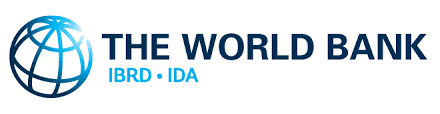 This document is subject to copyright.This document may be used and reproduced for non-commercial purposes only. Any commercial use, including without limitation reselling, charging to access, redistribute, or for derivative works such as unofficial translations based on this document is not allowed.RevisionsJuly 2016This revision dated July, 2016 incorporates a number of changes reflecting the Procurement Regulations for IPF Borrowers, July, 2016 (“Procurement Regulations”). This Standard Procurement Document (SPD) is applicable to Procurement of Goods funded by IBRD or IDA financed projects whose Legal Agreement makes reference to the Procurement Regulations. April 2015This revision dated April 2015 expands paragraph (j) of Section IV Letter of Bid on eligibility of Bidders.

March 2013 This revision dated March, 2013 incorporates a number of changes reflecting the experience of the Bank in using previous versions of this document (last updated version was dated May, 2010), corrects inconsistencies within document clauses, and incorporates the changes as per the Guidelines for Procurement of Goods, Works and Non-Consulting Services, issued in January, 2011. May 2010The revision dated May, 2010 is, inter alia, to modify the Eligibility and Fraud and Corruption clauses to align their text with that of the May 2010 corrigendum to the Procurement Guidelines, reflecting the changes related to Fraud and Corruption as per the Agreement for Mutual Enforcement of Debarment Decisions between the Multilateral Development Banks, to which the World Bank Group is a signatory. This revision is applicable to Procurement of Goods funded under IBRD- or IDA- financed projects whose Legal Agreement makes reference to (a) the Guidelines for Procurement under IBRD Loans and IDA Credits, dated May 2004, revised October 2006, or (b) the Guidelines for Procurement under IBRD Loans and IDA Credits, dated May 2004, revised October 2006 and May 2010.May 2007 This revision dated May, 2007 is to modify Sub-Clauses 3.1, 4.4, and 21.7 of Section I Instructions to Bidders; and Clauses 3 and 11 of Section VII General Conditions of Contract, to align their text with that of the corrigenda of the Procurement Guidelines, issued in October, 2006, to reflect the changes related to Fraud and Corruption as per the World Bank’s Sanctions Reform package approved by the Board of Directors in August, 2006.(Note: references to clauses reflect the numbering at the time of the 2007 amendment)September 2006Export Restriction Clause added to General Conditions of Contract (GCC 37)May 2005ITB 14.2 revised to remove information related to evaluation.ITB 26.1 “power of attorney” includedITB 27.2 revised to state that withdrawal of Bid without proper documentation not be accepted.ITB 34.3 (a) choice regarding evaluation by items or as lots, and corresponding clarification in BDS how a responsive Bid with a missing item will be compared when evaluation is done for lots.SCC referring to GCC 13.1 on Shipping documents: (Note: references to ITBs reflect the numbering at the time of the 2005 amendment)May 2004The features of May, 2004 Procurement Guidelines have been incorporated.ForewordThis Standard Procurement Document (SPD) for Goods has been prepared by the World Bank. This SPD derives from the Master bidding document for the procurement of Goods, prepared by the participating Multilateral Development Banks and International Financing Institutions. This SPD has been updated to reflect the World Bank’s Procurement Regulations for IPF Borrowers (Procurement Regulations), July, 2016. This SPD is applicable to the procurement of Goods funded by IBRD or IDA financed projects and whose Legal Agreement makes reference to the Procurement Regulations.PrefaceThis Standard Procurement Document (SPD) for Goods has been prepared for use in contracts financed by the International Bank for Reconstruction and Development (IBRD) and the International Development Association (IDA). This SPD is to be used for the procurement of goods through international competitive procurement using a Request for Bids (RFB) method, two (2) envelope bidding process in projects that are financed in whole, or in part, by the World Bank through Investment Project Financing. To obtain further information on procurement under World Bank funded projects or for question regarding the use of this SPD, contact:Chief Procurement OfficerStandards, Procurement and Financial Management DepartmentThe World Bank1818 H Street, NWWashington, D.C. 20433 U.S.A.http://www.worldbank.orgStandard Procurement DocumentSummarySpecific Procurement NoticeSpecific Procurement Notice - Request for Bids (RFB)The template attached is the Specific Procurement Notice for Request for Bids method, two-envelope Bidding process. This is the template to be used by the Borrower.Request for Bids – Goods (Two-Envelope Bidding Process)PART 1 – BIDDING PROCEDURESSection I -	Instructions to Bidders (ITB)This Section provides information to help Bidders prepare their Bids. It is based on a two-envelope (2) Bidding process. Information is also provided on the submission, opening, and evaluation of Bids and on the award of Contracts. Section I contains provisions that are to be used without modification.Section II -	Bid Data Sheet (BDS)This Section includes provisions that are specific to each procurement and that supplement Section I, Instructions to Bidders. Section III -	Evaluation and Qualification CriteriaThis Section specifies the criteria to determine the Most Advantageous Bid. The Most Advantageous Bid is the Bid of the Bidder that meets the Qualification Criteria and whose Bid has been determined to be:(a) substantially responsive to the bidding document, and(b) the lowest evaluated cost. Section IV -	Bidding FormsThis Section includes the forms for the Bid submission, Price Schedules, Bid Security, and the Manufacturer’s Authorization to be completed and submitted by the Bidder as part of its Bid.Section V -	Eligible Countries		This Section contains information regarding eligible countries.Section VI -	Fraud and Corruption   This section includes the Fraud and Corruption provisions which apply to this Bidding process. PART 2 – SUPPLY REQUIREMENTSSection VII -	Schedule of RequirementsThis Section includes the List of Goods and Related Services, the Delivery and Completion Schedules, the Technical Specifications and the Drawings that describe the Goods and Related Services to be procured.PART 3 – CONDITIONS OF CONTRACT AND CONTRACT FORMSSection VIII - General Conditions of Contract (GCC)This Section includes the general clauses to be applied in all contracts. The text of the clauses in this Section shall not be modified. Section IX -	Special Conditions of Contract (SCC)This Section consists of Contract Data and Specific Provisions which contains clauses specific to each contract. The contents of this Section modify or supplement, but not over-write, the General Conditions and shall be prepared by the Purchaser.Section X -	Contract FormsThis Section contains forms which, once completed, will form part of the Contract. The forms for Performance Security and Advance Payment Security, when required, shall only be completed by the successful Bidder after contract award.Specific Procurement NoticeTemplateRequest for BidsGoods(Two-Envelope Bidding Process)Country: _____________________________________________________Name of Project: ______________________________________________Contract Title: ________________________________________________Loan No./Credit No./ Grant No.:__________________________________RFB Reference No.: [as per the Procurement Plan]____________________1.	The [insert name of Borrower/Beneficiary/Recipient] [has received/has applied for/intends to apply for] financing from the World Bank toward the cost of the [insert name of project or grant], and intends to apply part of the proceeds toward payments under the contractfor [insert title of contract].2. 	The [insert name of implementing agency] now invites sealed Bids from eligible Bidders for [insert brief description of Goods required, including quantities, location, delivery period, margin of preference if applicable, etc.].3. 	Bidding will be conducted through international competitive procurement using a Request for Bids (RFB)  as specified in the World Bank’s “Procurement Regulations for IPF Borrowers” [insert date of applicable Procurement Regulations edition as per legal agreement] (“Procurement Regulations”), and is open to all eligible Bidders as defined in the Procurement Regulations. 4. 	Interested eligible Bidders may obtain further information from [insert name of implementing agency, insert name and e-mail of officer in charge] and inspect the bidding document during office hours [insert office hours if applicable i.e. 0900 to 1700 hours] at the address given below [state address at the end of this RFB] .5. 	The bidding document in [insert name of language] may be purchased by interested eligible Bidders upon the submission of a written application to the address below and upon payment of a nonrefundable fee of [insert amount in Borrower’s currency or in a convertible currency]. The method of payment will be [insert method of payment]. The document will be sent by [insert delivery procedure].6. 	Bids must be delivered to the address below [state address at the end of this RFB] on or before [insert time and date]. Electronic Bidding will [will not] be permitted. Late Bids will be rejected. The outer Bid envelopes marked “Original Bid”, and the inner envelopes marked “Technical Part” will be publicly opened in the presence of the Bidders’ designated representatives and anyone who chooses to attend, at the address below [state address at the end of this RFB] on [insert location, time and date here]. All envelopes marked “Second Envelope: Financial Part” shall remain unopened and will be held in safe custody of the Purchaser until the second public opening.7. 	All Bids must be accompanied by a [insert “Bid Security” or “Bid-Securing Declaration,” as appropriate] of [insert amount and currency in case of a Bid Security].8.	The address(es) referred to above is (are): [insert detailed address(es)][Insert name of office][Insert name of officer and title][Insert postal address and/or street address, postal code, city and country][Insert telephone number, country and city codes][Insert facsimile number, country and city codes][Insert email address]	[Insert web site address]Request for BidsGoods(Two-Envelope Bidding Process)Procurement of: [insert identification of the Goods] RFB No: [insert reference number from Procurement Plan]Project: [insert name of project]Purchaser: [insert the name of the Purchaser’s agency]Country: [insert country where RFB is issued]Issued on: [insert date when RFB was issued to the market]Standard Procurement DocumentTable of ContentsSection I - Instructions to Bidders	5Section II - Bid Data Sheet (BDS)	43Section III - Evaluation and Qualification Criteria	53Section IV - Bidding Forms	61Section V - Eligible Countries	79Section VI - Fraud and Corruption	81Section VII - Schedule of Requirements	87Section VIII - General Conditions of Contract	99Section IX - Special Conditions of Contract	123Section X - Contract Forms	131PART 1 – Bidding ProceduresContentsA.	General	71.	Scope of Bid	72.	Source of Funds	73.	Fraud and Corruption	84.	Eligible Bidders	85.	Eligible Goods and Related Services	12B.	Contents of Request for Bids Document	126.	Sections of Bidding Document	127.	Clarification of the Bidding Document	138.	Amendment of Bidding Document	13C.	Preparation of Bids	149.	Cost of Bidding	1410.	Language of Bid	1411.	Documents comprising Bid	1412.	Letters of Bid	1613.	Alternative Bids	1614.	Bid prices and Discounts	1615.	Currencies of Bid and Payment	1916.	Documents Establishing the Eligibility and Conformity of the Goods and Related Services	2017.	Documents Establishing the Eligibility and Qualifications of the Bidder	2018.	Period of Validity of Bids	2119.	Bid Security	2220.	Format and Signing of Bid	24D.	Submission of Bids	2521.	Sealing and Marking of Bids	2522.	Deadline for Submission of Bids	2623.	Late Bids	2624.	Withdrawal, Substitution, and Modification of Bids	27E.	Public Opening of Technical Parts of Bids	2725.	Public Opening of Technical Parts of Bids	27F.	Evaluation of Bids - General Provisions	2926.	Confidentiality	2927.	Clarification of Bids	3028.	Deviations, Reservations, and Omissions	3029.	Nonconformities, Errors and Omissions	30G.	Evaluation of Technical Parts of Bids	3130.	Evaluation of Technical Parts	3131.	Determination of Responsiveness	3132.	Qualification of the Bidders	32H.	Public Opening of Financial Parts of Bids	3233.	Public Opening of Financial Parts	32I.	Evaluation of Financial Parts of Bids	3534.	Evaluation of Financial Parts	3535.	Correction of Arithmetical Errors	3636.	Conversion to Single Currency	3737.	Margin of  Preference	3738.	Comparison of Financial Parts	3739.	Abnormally Low Bids	3740.	Most Advantageous Bid	3841.	Purchaser’s Right to Accept Any Bid, and to Reject Any or All Bids	3842.	Standstill Period	3843.	Notice of Intention to Award	38J.	Award of Contract	3944.	Award Criteria	3945.	Purchaser’s Right to Vary Quantities at Time of Award	3946.	Notification of Award	3947.	Debriefing by the Purchaser	4048.	Signing of Contract	4149.	Performance Security	42Section III - Evaluation and Qualification CriteriaThis Section contains the criteria that the Purchaser shall use to evaluate Bids and qualify the Bidders.  No other factors, methods or criteria shall be used other than specified in this bidding document.The Purchaser shall select the criteria deemed appropriate for the procurement process, insert the appropriate wording using the samples below or other acceptable wording, and delete the text in italics]ContentsTECHNICAL PART	541. Qualification (ITB 32)	54FINANCIAL PART	552. Margin of Preference (ITB 37)	553. Evaluation (ITB 30, 31, and 34)	563.1. Evaluation Criteria (ITB 34.5)	563.2. Multiple Contracts (ITB 34.3)	583.3. Alternative Bids (ITB 13.1)	59The Purchaser shall use the criteria and methodologies listed in this Section to determine the Most Advantageous Bid. The Most Advantageous Bid is the Bid of the Bidder that meets the qualification criteria and whose Bid has been determined to be:(a) substantially responsive to the bidding document, and	(b) the lowest evaluated cost.TECHNICAL PART1. Qualification (ITB 32)1.1 Qualification Criteria (ITB 32.1)The Purchaser shall assess each Bid against the following Qualification Criteria. Requirements not included in the text below shall not be used in the evaluation of the Bidder’s qualifications.(a)	If the Bidder is a manufacturer: (i) 	Financial CapabilityThe Bidder shall furnish documentary evidence that it meets the following financial requirement(s): [list the requirement(s) including period](ii)	Experience and Technical CapacityThe Bidder shall furnish documentary evidence to demonstrate that it meets the following experience requirement(s): [list the requirement(s), including experience in successfully implementing sustainable procurement requirements, if specified in the bidding document.](iii)	Documentary EvidenceThe Bidder shall furnish documentary evidence to demonstrate that the Goods it offers meet the following usage requirement: [list the requirement(s)](b)	If Bidder is not manufacturer: If a Bidder is not a manufacturer, but is offering the Goods on behalf of the Manufacturer under Manufacturer's Authorization Form (Section IV, Bidding Forms), the Manufacturer shall demonstrate the above qualifications (i), (ii), (iii) and the Bidder shall demonstrate that it has successfully completed at least ____________ contracts of similar goods [insert number of contracts] in the past ____________ years [insert number of years]FINANCIAL PART2. Margin of Preference (ITB 37)If the Bidding Data Sheet so specifies, the Purchaser will grant a margin of preference to goods manufactured in the Purchaser’s country for the purpose of Bid comparison, in accordance with the procedures outlined in subsequent paragraphs.Substantially responsive Bids will be classified in one of three groups, as follows:(a)	Group A: Bids offering goods manufactured in the Purchaser’s Country, for which (i) labor, raw materials, and components from within the Purchaser’s Country account for more than thirty (30) percent of the EXW price; and (ii) the production facility in which they will be manufactured or assembled has been engaged in manufacturing or assembling such goods at least since the date of Bid submission.(b)	Group B: All other Bids offering Goods manufactured in the Purchaser’s Country.(c)	Group C: Bids offering Goods manufactured outside the Purchaser’s Country that have been already imported or that will be imported.To facilitate this classification by the Purchaser, the Bidder shall complete whichever version of the Price Schedule furnished in the bidding document is appropriate provided, however, that the completion of an incorrect version of the Price Schedule by the Bidder shall not result in rejection of its Bid, but merely in the Purchaser’s reclassification of the Bid into its appropriate Bid group.The Purchaser will first review the Bids to confirm the appropriateness of, and to modify as necessary, the Bid group classification to which Bidders assigned their Bids in preparing their Bid Forms and Price Schedules.The Bids in each group will then be compared to determine the Bid with the lowest evaluated cost in that group. The lowest evaluated cost Bid from each group shall then be compared with each other and if as a result of this comparison a Bid from Group A or Group B is the lowest, it shall be selected for the award.If as a result of the preceding comparison, a Bid from Group C is the lowest evaluated cost, all Bids from Group C shall be further compared with the Bid with the lowest evaluated cost from Group A after adding to the evaluated price of goods offered in each Bid from Group C, for the purpose of this further comparison only, an amount equal to 15% (fifteen percent) of the respective CIP Bid price for goods to be imported and already imported goods. Both prices shall include unconditional discounts and be corrected for arithmetical errors. If the Bid from Group A is the lowest, it shall be selected for award. If not, the lowest evaluated cost from Group C shall be selected. 3. Evaluation (ITB 30, 31, and 34) 3.1. Evaluation Criteria (ITB 34.5)The Purchaser shall use the criteria and methodologies listed in this Section to evaluate Bids. By applying the criteria and methodologies the Purchaser shall determine the Most Advantageous Bid. This is the Bid that meets the Qualification Criteria and has been determined to be:(a) substantially responsive to the bidding document, and	(b) the lowest evaluated cost.The Purchaser’s evaluation of a Bid may take into account, in addition to the Bid Price quoted in accordance with ITB 14.8, one or more of the following factors as specified in ITB 34.1(f) and in BDS referring to ITB 34.5, using the following criteria and methodologies. (a)	Delivery schedule. (As per Incoterms specified in the BDS)The Goods specified in the List of Goods are required to be delivered within the acceptable time range (after the earliest and before the final date, both dates inclusive) specified in Section VII, Schedule of Requirements. No credit will be given to deliveries before the earliest date, and Bids offering delivery after the final date shall be treated as nonresponsive. Within this acceptable period, an adjustment of [insert the adjustment factor] will be added, for evaluation purposes only, to the Bid price of Bids offering deliveries later than the “Earliest Delivery Date” specified in Section VII, Schedule of Requirements.(b)	Deviation in payment schedule. [insert one of the following](i)	Bidders shall state their Bid price for the payment schedule outlined in the SCC. Bids shall be evaluated on the basis of this base price. Bidders are, however, permitted to state an alternative payment schedule and indicate the reduction in Bid price they wish to offer for such alternative payment schedule. The Purchaser may consider the alternative payment schedule and the reduced Bid price offered by the Bidder selected on the basis of the base price for the payment schedule outlined in the SCC. or(i)	The SCC stipulates the payment schedule specified by the Purchaser. If a Bid deviates from the schedule and if such deviation is considered acceptable to the Purchaser, the Bid will be evaluated by calculating interest earned for any earlier payments involved in the terms outlined in the Bid as compared with those stipulated in the SCC, at the rate per annum of [insert the adjustment rate].(c)	Cost of major replacement components, mandatory spare parts, and service. [insert one of the following](i)	The list of items and quantities of major assemblies, components, and selected spare parts, likely to be required during the initial period of operation specified in the BDS 16.4, is in the List of Goods. An adjustment equal to the total cost of these items, at the unit prices quoted in each Bid, shall be added to the Bid price, for evaluation purposes only.or(i)	The Purchaser will draw up a list of high-usage and high-value items of components and spare parts, along with estimated quantities of usage in the initial period of operation specified in the BDS 16.4. The total cost of these items and quantities will be computed from spare parts unit prices submitted by the Bidder and added to the Bid price, for evaluation purposes only.(d)	Availability in the Purchaser’s Country of spare parts and after sales services for equipment offered in the Bid.An adjustment equal to the cost to the Purchaser of establishing the minimum service facilities and parts inventories if quoted separately, shall be added to the Bid price, for evaluation purposes only.(e) Life Cycle Cost If specified in BDS 34.5. an adjustment to take into account the additional life cycle costs for the period specified below, such as the operating and maintenance costs of the Goods, will be added to the Bid price, for evaluation purposes only. The adjustment will be evaluated in accordance with the methodology specified below.[Note to purchase: Life cycle costings should be used when the costs of operation and/or maintenance over the specified life of the goods are estimated to be considerable in comparison with the initial cost and may vary among different Bids. Life cycle cost shall be evaluated on a net present value basis. If life cycle costs apply then specify the factors required to determine them for evaluation purposes.][Either amend the following text as required, or delete if life cycle cost is not applicable]number of years for life cycle cost determination [insert the number of years];the discount rate to be applied to determine the  net present value of future operation and maintenance costs (recurrent costs) is [insert the discount rate];the annual operating and maintenance costs (recurrent costs) shall be determined on the basis of the following methodology: [insert methodology];and the following information is required from bidders [insert any information required from bidders, including prices].(f)	Performance and productivity of the equipment. [insert one of the following](i)	Performance and productivity of the equipment. An adjustment representing the capitalized cost of additional operating costs over the life of the goods will be added to the Bid price, for evaluation purposes if specified in the BDS 34.5. The adjustment will be evaluated based on the drop in the guaranteed performance or efficiency offered in the Bid below the norm of 100, using the methodology below. [insert the methodology and criteria if applicable]orAn adjustment to take into account the productivity of the goods offered in the Bid will be added to the Bid price, for evaluation purposes only, if specified in BDS 34.5. The adjustment will be evaluated based on the cost per unit of the actual productivity of goods offered in the Bid with respect to minimum required values, using the methodology below. [insert the methodology and criteria if applicable]. (g)	Specific additional criteria [Other specific additional criteria to be considered in the evaluation, and the evaluation method shall be detailed in BDS 34.5][If specific sustainable procurement technical requirements have been specified in Section VII, Specification, either state that (i) those requirements will be evaluated on a pass/fail (compliance basis) or otherwise (ii) in addition to evaluating those requirements on a pass/fail (compliance basis), if applicable, specify the monetary adjustments  to be applied to Bid Prices for comparison purposes on account of Bids that exceed the specified minimum sustainable procurement technical requirements.]3.2. Multiple Contracts (ITB 34.3)If in accordance with ITB 1.1, Bids are invited for individual lots or for any combination of lots, the contract will be awarded to the bidder or bidders offering a substantially responsive bid(s) and the lowest evaluated cost to the Purchaser for combined lots, subject to the selected bidder(s) meeting the required Qualification Criteria (this Section III, Qualification Requirements and ITB 32) for a lot or combination of lots as the case may be.In determining bidder or bidders that offer the total lowest evaluated cost to the purchaser, after considering all possible combinations of lots, the Purchaser shall apply the following steps in sequence:(a)	evaluate individual lots to determine the substantially responsive Bids and corresponding evaluated costs;(b)	for each lot, rank the substantially responsive bids starting from the lowest evaluated cost for the lot;(c)	apply to the evaluated costs listed in (b) above, any applicable discounts/price reductions offered by a bidder (s) for the award of multiple contracts based on the discounts and the methodology for their application offered by the respective bidder; and(d)	determine contract award on the basis of the combination of lots that offer the total lowest evaluated cost to the Purchaser.3.3. Alternative Bids (ITB 13.1)An alternative if permitted under ITB 13.1, will be evaluated as follows: [insert one of the following]“A Bidder may submit an Alternative Bid (Technical and Financial Parts) only with a Bid for the base case. The Purchaser shall only consider the Alternative Bids offered by the Bidder whose Bid for the base case was determined to be the Most Advantageous Bid.” or “A Bidder may submit an Alternative Bid with or without a Bid for the base case. The Purchaser shall consider Bids offered for alternatives as specified in the Technical Specifications of Section VII, Schedule of Requirements. All Bids received, for the base case, as well as Alternative Bids meeting the specified requirements, shall be evaluated on their own merits in accordance with the same procedures, as specified in the ITB 30 and ITB 34.”Table of FormsLetter of Bid – Technical Part	62Letter of Bid - Financial Part	64Bidder Information Form	66Bidder’s JV Members Information Form	67Price Schedule: Goods Manufactured Outside the Purchaser’s Country, to be Imported	69Price Schedule: Goods Manufactured Outside the Purchaser’s Country, already imported*	70Price Schedule: Goods Manufactured in the Purchaser’s Country	71Price and Completion Schedule - Related Services	72Form of Bid Security	73Form of Bid Security (Bid Bond)	75Form of Bid-Securing Declaration	77Manufacturer’s Authorization	78Letter of Bid – Technical PartDate of this Bid submission: [insert date (as day, month and year) of Bid submission]RFB No.: [insert number of Bidding process]Request for Bid No.: [insert identification]Alternative No.: [insert identification No if this is a Bid for an alternative]To: [insert complete name of Purchaser]We, the undersigned Bidder, hereby submit our Bid, in two parts, namely:the Technical Part, andthe Financial Part.In submitting our Bid we make the following declarations: No reservations: We have examined and have no reservations to the bidding document, including addenda issued in accordance with Instructions to Bidders (ITB 8);Eligibility: We meet the eligibility requirements and have no conflict of interest in accordance with ITB 4;Bid/Proposal-Securing Declaration: We have not been suspended nor declared ineligible by the Purchaser based on execution of a Bid/Proposal Securing Declaration in the Purchaser’s country in accordance with ITB 4.7;Conformity: We offer to supply in conformity with the bidding document and in accordance with the Delivery Schedules specified in the Schedule of Requirements the following Goods: [insert a brief description of the Goods and Related Services];Bid Validity Period: Our Bid shall be valid for the period specified in BDS 18.1 (as amended, if applicable) from the date fixed for the Bid submission deadline specified in BDS 22.1 (as amended, if applicable), and it shall remain binding upon us, and may be accepted at any time before the expiration of that period;Performance Security: If our Bid is accepted, we commit to obtain a performance security in accordance with the bidding document;One Bid per Bidder: We are not submitting any other Bid(s) as an individual Bidder, and we are not participating in any other bid(s) as a Joint Venture member or as a subcontractor, and meet the requirements of ITB 4.3, other than Alternative Bids submitted in accordance with ITB 13;Suspension and Debarment: We, along with any of our subcontractors, suppliers, consultants, manufacturers, or service providers for any part of the contract, are not subject to, and not controlled by any entity or individual that is subject to, a temporary suspension or a debarment imposed by the World Bank Group or a debarment imposed by the World Bank Group in accordance with the Agreement for Mutual Enforcement of Debarment Decisions between the World Bank and other development banks. Further, we are not ineligible under the Purchaser’s country laws or official regulations or pursuant to a decision of the United Nations Security Council;State-owned enterprise or institution: [select the appropriate option and delete the other] [We are not a state-owned enterprise or institution] / [We are a state-owned enterprise or institution but meet the requirements of ITB 4.6];Binding Contract: We understand that this Bid, together with your written acceptance thereof included in your Letter of Acceptance, shall constitute a binding contract between us, until a formal contract is prepared and executed; Not Bound to Accept: We understand that you are not bound to accept the lowest evaluated cost Bid, the Most Advantageous Bid or any other Bid that you may receive; andFraud and Corruption: We hereby certify that we have taken steps to ensure that no person acting for us, or on our behalf, engages in any type of Fraud and Corruption.Name of the Bidder: *[insert complete name of Bidder]Name of the person duly authorized to sign the Bid on behalf of the Bidder: ** [insert complete name of person duly authorized to sign the Bid]Title of the person signing the Bid: [insert complete title of the person signing the Bid]Signature of the person named above: [insert signature of person whose name and capacity are shown above]Date signed [insert date of signing] day of [insert month], [insert year]*: In the case of the Bid submitted by a Joint Venture specify the name of the Joint Venture as Bidder.**: Person signing the Bid shall have the power of attorney given by the Bidder. The power of attorney shall be attached with the Bid Schedules.Letter of Bid - Financial PartDate of this Bid submission: [insert date (as day, month and year) of Bid submission]RFB No.: [insert number of bidding process]Request for Bid No.: [insert identification]Alternative No.: [insert identification No if this is a Bid for an alternative]To: [insert complete name of Purchaser]We, the undersigned Bidder, hereby submit the second part of our Bid, the Financial PartIn submitting our Financial Part we make the following additional declarations: Bid Validity Period: Our Bid shall be valid for the period specified in BDS 18.1 (as amended, if applicable) from the date fixed for the bid submission deadline specified in BDS 22.1 (as amended, if applicable), and it shall remain binding upon us and may be accepted at any time before the expiration of that period;Total Price: The total price of our Bid, excluding any discounts offered in item (c) below is: In case of only one lot, the total price of the Bid is [insert the total price of the bid in words and figures, indicating the various amounts and the respective currencies];In case of multiple lots, the total price of each lot is [insert the total price of each lot in words and figures, indicating the various amounts and the respective currencies];In case of multiple lots, total price of all lots (sum of all lots) [insert the total price of all lots in words and figures, indicating the various amounts and the respective currencies];Discounts: The discounts offered and the methodology for their application are: (i) The discounts offered are: [Specify in detail each discount offered](ii) The exact method of calculations to determine the net price after application of discounts is shown below: [Specify in detail the method that shall be used to apply the discounts];Commissions, gratuities and fees: We have paid, or will pay the following commissions, gratuities, or fees with respect to the bidding process or execution of the Contract: [insert complete name of each Recipient, its full address, the reason for which each commission or gratuity was paid and the amount and currency of each such commission or gratuity].    (If none has been paid or is to be paid, indicate “none.”)Binding Contract: We understand that this Bid, together with your written acceptance thereof included in your Notification of Award, shall constitute a binding contract between us, until a formal contract is prepared and executed. Name of the Bidder:*[insert complete name of the Bidder]Name of the person duly authorized to sign the Bid on behalf of the Bidder: ** [insert complete name of person duly authorized to sign the Bid]Title of the person signing the Bid: [insert complete title of the person signing the Bid]Signature of the person named above: [insert signature of person whose name and capacity are shown above]Date signed [insert date of signing] day of [insert month], [insert year]*: In the case of the Bid submitted by a Joint Venture specify the name of the Joint Venture as Bidder.**: Person signing the Bid shall have the power of attorney given by the Bidder. The power of attorney shall be attached with the Bid Schedules.Bidder Information Form[The Bidder shall fill in this Form in accordance with the instructions indicated below. No alterations to its format shall be permitted and no substitutions shall be accepted.]Date: [insert date (as day, month and year) of Bid submission] RFB No.: [insert number of Bidding process]Alternative No.: [insert identification No if this is a Bid for an alternative]Page ________ of_ ______ pagesBidder’s JV Members Information Form[The Bidder shall fill in this Form in accordance with the instructions indicated below. The following table shall be filled in for the Bidder and for each member of a Joint Venture]].Date: [insert date (as day, month and year) of Bid submission] RFB No.: [insert number of RFB process]Alternative No.: [insert identification No if this is a Bid for an alternative]Page ________ of_ ______ pagesPrice Schedule Forms[The Bidder shall fill in these Price Schedule Forms in accordance with the instructions indicated. The list of line items in column 1 of the Price Schedules shall coincide with the List of Goods and Related Services specified by the Purchaser in the Schedule of Requirements.]* [For previously imported Goods, the quoted price shall be distinguishable from the original import value of these Goods declared to customs and shall include any rebate or mark-up of the local agent or representative and all local costs except import duties and taxes, which have been and/or have to be paid by the Purchaser. For clarity the Bidders are asked to quote the price including import duties, and additionally to provide the import duties and the price net of import duties which is the difference of those values.]Price Schedule: Goods Manufactured in the Purchaser’s CountryForm of Bid Security(Bank Guarantee)[The bank shall fill in this Bank Guarantee Form in accordance with the instructions indicated.][Guarantor letterhead or SWIFT identifier code]Beneficiary: [Purchaser to insert its name and address] RFB No.: [Purchaser to insert reference number for the Request for Bids]Alternative No.: [Insert identification No if this is a Bid for an alternative]Date: [Insert date of issue] BID GUARANTEE No.: [Insert guarantee reference number]Guarantor: [Insert name and address of place of issue, unless indicated in the letterhead]We have been informed that ______ [insert name of the Bidder, which in the case of a joint venture shall be the name of the joint venture (whether legally constituted or prospective) or the names of all members thereof] (hereinafter called "the Applicant") has submitted or will submit to the Beneficiary its Bid (hereinafter called "the Bid") for the execution of ________________ under Request for Bids No. __________ _ (“the RFB”). Furthermore, we understand that, according to the Beneficiary’s conditions, Bids must be supported by a Bid guarantee.At the request of the Applicant, we, as Guarantor, hereby irrevocably undertake to pay the Beneficiary any sum or sums not exceeding in total an amount of ___________ (____________) upon receipt by us of the Beneficiary’s complying demand, supported by the Beneficiary’s statement, whether in the demand itself or a separate signed document accompanying or identifying the demand, stating that either the Applicant:(a) 	has withdrawn its Bid during the period of Bid validity set forth in the Applicant’s Letter of Bid (“the Bid Validity Period”), or any extension thereto provided by the Applicant; or(b) 	having been notified of the acceptance of its Bid by the Beneficiary during the Bid Validity Period or any extension thereto provided by the Applicant, (i) has failed to sign the contract agreement, or (ii) has failed to furnish the performance security, in accordance with the Instructions to Bidders (“ITB”) of the Beneficiary’s bidding document.This guarantee will expire: (a) if the Applicant is the successful Bidder, upon our receipt of copies of the Contract agreement signed by the Applicant and the performance security issued to the Beneficiary in relation to such Contract agreement; or (b) if the Applicant is not the successful Bidder, upon the earlier of (i) our receipt of a copy of the Beneficiary’s notification to the Applicant of the results of the Bidding process; or (ii) twenty-eight days after the end of the Bid Validity Period. Consequently, any demand for payment under this guarantee must be received by us at the office indicated above on or before that date.This guarantee is subject to the Uniform Rules for Demand Guarantees (URDG) 2010 Revision, ICC Publication No. 758._____________________________[Signature(s)]Note: All italicized text is for use in preparing this form and shall be deleted from the final product.Form of Bid Security (Bid Bond)[The Surety shall fill in this Bid Bond Form in accordance with the instructions indicated.]BOND NO. ______________________BY THIS BOND [name of Bidder] as Principal (hereinafter called “the Principal”), and [name, legal title, and address of surety], authorized to transact business in [name of country of Purchaser], as Surety (hereinafter called “the Surety”), are held and firmly bound unto [name of Purchaser] as Obligee (hereinafter called “the Purchaser”) in the sum of [amount of Bond] [amount in words], for the payment of which sum, well and truly to be made, we, the said Principal and Surety, bind ourselves, our successors and assigns, jointly and severally, firmly by these presents.WHEREAS the Principal has submitted or will submit a written Bid to the Purchaser dated the ___ day of ______, 20__, for the supply of [name of Contract] (hereinafter called the “Bid”).NOW, THEREFORE, THE CONDITION OF THIS OBLIGATION is such that if the Principal:has withdrawn its Bid during the period of Bid validity set forth in the Principal’s Letter of Bid (“the Bid Validity Period”), or any extension thereto provided by the Principal; orhaving been notified of the acceptance of its Bid by the Purchaser during the Bid Validity Period or any extension thereto provided by the Principal; (i) failed to execute the Contract agreement; or (ii) has failed to furnish the Performance Security, in accordance with the Instructions to Bidders (“ITB”) of the Purchaser’s bidding document. then the Surety undertakes to immediately pay to the Purchaser up to the above amount upon receipt of the Purchaser’s first written demand, without the Purchaser having to substantiate its demand, provided that in its demand the Purchaser shall state that the demand arises from the occurrence of any of the above events, specifying which event(s) has occurred. The Surety hereby agrees that its obligation will remain in full force and effect up to and including the date 28 days after the date of expiration of the Bid Validity Period set forth in the Principal’s Letter of Bid or any extension thereto provided by the Principal. IN TESTIMONY WHEREOF, the Principal and the Surety have caused these presents to be executed in their respective names this ____ day of ____________ 20__.Principal: _______________________	Surety: _____________________________
Apply Corporate Seal (where appropriate)_______________________________	____________________________________ 
(Signature)	(Signature) 
(Printed name and title)	(Printed name and title)Form of Bid-Securing Declaration [The Bidder shall fill in this Form in accordance with the instructions indicated.]Date: [date (as day, month and year)]RFB No.: [number of RFB process]Alternative No.: [insert identification No if this is a Bid for an alternative]To: [complete name of Purchaser]We, the undersigned, declare that: We understand that, according to your conditions, Bids must be supported by a Bid-Securing Declaration.We accept that we will automatically be suspended from being eligible for Bidding in any contract with the Purchaser for the period of time of [number of months or years] starting on [date], if we are in breach of our obligation(s) under the Bid conditions, because we:(a) 	have withdrawn our Bid during the period of Bid validity specified in the Letter of Bid; or(b) 	having been notified of the acceptance of our Bid by the Purchaser during the period of Bid validity, (i) fail or refuse to sign the Contract; or (ii) fail or refuse to furnish the Performance Security, if required, in accordance with the ITB.We understand this Bid Securing Declaration shall expire if we are not the successful Bidder, upon the earlier of (i) our receipt of your notification to us of the name of the successful Bidder; or (ii) twenty-eight days after the expiration of our Bid.Name of the Bidder*	Name of the person duly authorized to sign the Bid on behalf of the Bidder**	_______Title of the person signing the Bid	______________________Signature of the person named above	______________________Date signed ________________________________ day of ___________________, _____*: In the case of the Bid submitted by joint venture specify the name of the Joint Venture as Bidder**: Person signing the Bid shall have the power of attorney given by the Bidder attached to the Bid [Note: In case of a Joint Venture, the Bid-Securing Declaration must be in the name of all members to the Joint Venture that submits the Bid.]Manufacturer’s Authorization [The Bidder shall require the Manufacturer to fill in this Form in accordance with the instructions indicated. This letter of authorization should be on the letterhead of the Manufacturer and should be signed by a person with the proper authority to sign documents that are binding on the Manufacturer. The Bidder shall include it in its Bid, if so indicated in the BDS.]Date: [insert date (as day, month and year) of Bid submission]RFB No.: [insert number of RFB process]Alternative No.: [insert identification No if this is a Bid for an alternative]To: [insert complete name of Purchaser] WHEREASWe [insert complete name of Manufacturer], who are official manufacturers of [insert type of goods manufactured], having factories at [insert full address of Manufacturer’s factories], do hereby authorize [insert complete name of Bidder] to submit a Bid the purpose of which is to provide the following Goods, manufactured by us [insert name and or brief description of the Goods], and to subsequently negotiate and sign the Contract.We hereby extend our full guarantee and warranty in accordance with Clause 28 of the General Conditions of Contract, with respect to the Goods offered by the above firm.Signed: [insert signature(s) of authorized representative(s) of the Manufacturer] Name: [insert complete name(s) of authorized representative(s) of the Manufacturer]	Title: [insert title] Dated on ____________ day of __________________, _______ [insert date of signing]Section V - Eligible CountriesEligibility for the Provision of Goods, Works and Non Consulting Services in 
Bank-Financed ProcurementIn reference to ITB 4.8 and ITB 5.1, for the information of the Bidders, at the present time firms, goods and services from the following countries are excluded from this Bidding process:Under ITB 4.8 (a) and ITB 5.1: [insert a list of the countries following approval by the Bank to apply the restriction or state “none”].Under ITB 4.8(b) and ITB 5.1: [insert a list of the countries following approval by the Bank to apply the restriction or state “none”]Section VI - Fraud and Corruption  (Section VI shall not be modified)PurposeThe Bank’s Anti-Corruption Guidelines and this annex apply with respect to procurement under Bank Investment Project Financing operations.RequirementsThe Bank requires that Borrowers (including beneficiaries of Bank financing); bidders, consultants, contractors and suppliers; any sub-contractors, sub-consultants, service providers or suppliers; any agents (whether declared or not); and any of their personnel, observe the highest standard of ethics during the procurement process, selection and contract execution of Bank-financed contracts, and refrain from Fraud and Corruption.To this end, the Bank:Defines, for the purposes of this provision, the terms set forth below as follows:“corrupt practice” is the offering, giving, receiving, or soliciting, directly or indirectly, of anything of value to influence improperly the actions of another party;“fraudulent practice” is any act or omission, including misrepresentation, that knowingly or recklessly misleads, or attempts to mislead, a party to obtain financial or other benefit or to avoid an obligation;“collusive practice” is an arrangement between two or more parties designed to achieve an improper purpose, including to influence improperly the actions of another party;“coercive practice” is impairing or harming, or threatening to impair or harm, directly or indirectly, any party or the property of the party to influence improperly the actions of a party;“obstructive practice” is:deliberately destroying, falsifying, altering, or concealing of evidence material to the investigation or making false statements to investigators in order to materially impede a Bank investigation into allegations of a corrupt, fraudulent, coercive, or collusive practice; and/or threatening, harassing, or intimidating any party to prevent it from disclosing its knowledge of matters relevant to the investigation or from pursuing the investigation; oracts intended to materially impede the exercise of the Bank’s inspection and audit rights provided for under paragraph 2.2 e. below.Rejects a proposal for award if the Bank determines that the firm or individual recommended for award, any of its personnel, or its agents, or its sub-consultants, sub-contractors, service providers, suppliers and/ or their employees, has, directly or indirectly, engaged in corrupt, fraudulent, collusive, coercive, or obstructive practices in competing for the contract in question;In addition to the legal remedies set out in the relevant Legal Agreement, may take other appropriate actions, including declaring misprocurement, if the Bank determines at any time that representatives of the Borrower or of a recipient of any part of the proceeds of the loan engaged in corrupt, fraudulent, collusive, coercive, or obstructive practices during the procurement process, selection and/or execution of the contract in question,  without the Borrower having taken timely and appropriate action satisfactory to the Bank to address such practices when they occur, including by failing to inform the Bank in a timely manner at the time  they knew of the practices; Pursuant to the Bank’s Anti-Corruption Guidelines, and in accordance with the Bank’s prevailing sanctions policies and procedures, may sanction a firm or individual, either indefinitely or for a stated period of time, including by publicly declaring such firm or individual ineligible (i) to be awarded or otherwise benefit from a Bank-financed contract, financially or in any other manner; (ii) to be a nominated sub-contractor, consultant, manufacturer or supplier, or service provider of an otherwise eligible firm being awarded a Bank-financed contract; and (iii) to receive the proceeds of any loan made by the Bank or otherwise to participate further in the preparation or implementation of any Bank-financed project; Requires that a clause be included in bidding/request for proposals documents and in contracts financed by a Bank loan, requiring (i) bidders, consultants, contractors, and suppliers, and their sub-contractors, sub-consultants, service providers, suppliers, agents personnel, permit the Bank to inspect all accounts, records and other documents relating to the submission of bids and contract performance, and to have them audited by auditors appointed by the Bank.PART 2 – Supply RequirementsContents1.	List of Goods and Delivery Schedule	892.	List of Related Services and Completion Schedule	903. Technical Specifications	914. Drawings	945. Inspections and Tests	95Notes for Preparing the Schedule of RequirementsThe Schedule of Requirements shall be included in the bidding document by the Purchaser, and shall cover, at a minimum, a description of the goods and services to be supplied and the delivery schedule.The objective of the Schedule of Requirements is to provide sufficient information to enable Bidders to prepare their Bids efficiently and accurately, in particular, the Price Schedule, for which a form is provided in Section IV. In addition, the Schedule of Requirements, together with the Price Schedule, should serve as a basis in the event of quantity variation at the time of award of contract pursuant to ITB 45.1.The date or period for delivery should be carefully specified, taking into account (a) the implications of delivery terms stipulated in the Instructions to Bidders pursuant to the Incoterms rules (i.e., EXW, or CIP, FOB, FCA terms—that “delivery” takes place when goods are delivered to the carriers), and (b) the date prescribed herein from which the Purchaser’s delivery obligations start (i.e., notice of award, contract signature, opening or confirmation of the letter of credit).3. Technical SpecificationsThe purpose of the Technical Specifications (TS), is to define the technical characteristics of the Goods and Related Services required by the Purchaser. The Purchaser shall prepare the detailed TS take into account that:  The TS constitute the benchmarks against which the Purchaser will verify the technical responsiveness of Bids and subsequently evaluate the Bids. Therefore, well-defined TS will facilitate preparation of responsive Bids by Bidders, as well as examination, evaluation, and comparison of the Bids by the Purchaser. The TS shall require that all goods and materials to be incorporated in the goods be new, unused, and of the most recent or current models, and that they incorporate all recent improvements in design and materials, unless provided for otherwise in the contract.The TS shall make use of best practices. Samples of specifications from successful similar procurements in the same country or sector may provide a sound basis for drafting the TS.The Bank encourages the use of metric units.Standardizing technical specifications may be advantageous, depending on the complexity of the goods and the repetitiveness of the type of procurement. Technical Specifications should be broad enough to avoid restrictions on workmanship, materials, and equipment commonly used in manufacturing similar kinds of goods. Standards for equipment, materials, and workmanship specified in the bidding document shall not be restrictive. Recognized international standards should be specified as much as possible. Reference to brand names, catalogue numbers, or other details that limit any materials or items to a specific manufacturer should be avoided as far as possible. Where unavoidable, such item description should always be followed by the words “or substantially equivalent.” When other particular standards or codes of practice are referred to in the TS, whether from the Borrower’s or from other eligible countries, a statement should follow other authoritative standards that ensure at least a substantially equal quality, then the standards mentioned in the TS will also be acceptable.Reference to brand names and catalogue numbers should be avoided as far as possible; where unavoidable the words “or at least equivalent” shall always follow such references.Technical Specifications shall be fully descriptive of the requirements in respect of, but not limited to, the following:Standards of materials and workmanship required for the production and manufacturing of the Goods.Any sustainable procurement technical requirements shall be clearly specified. Please refer to the Bank’s Procurement Regulations for IPF Borrowers and Sustainable procurement guidance notes/tool kit for further information. The requirements to be specified shall be specific enough to not demand evaluation based on rated criteria/merit point system. The sustainable procurement requirements shall be specified to enable evaluation of such a requirement on a pass/fail basis. To encourage bidders’ innovation in addressing sustainable procurement requirements, as long as the bid evaluation criteria specify the mechanism for monetary adjustments for the purpose of bid comparisons, bidders may be invited to offer Goods that exceeds the specified minimum sustainable procurement requirements.Detailed tests required (type and number).(d)	Other additional work and/or Related Services required to achieve full delivery/completion.(e)	Detailed activities to be performed by the Supplier, and participation of the Purchaser thereon.(f)	List of detailed functional guarantees covered by the Warranty and the specification of the liquidated damages to be applied in the event that such guarantees are not met.The TS shall specify all essential technical and performance characteristics and requirements, including guaranteed or acceptable maximum or minimum values, as appropriate. Whenever necessary, the Purchaser shall include an additional ad-hoc Bidding form (to be an Attachment to the Letter of Bid), where the Bidder shall provide detailed information on such technical performance characteristics in respect to the corresponding acceptable or guaranteed values.When the Purchaser requests that the Bidder provides in its Bid a part or all of the Technical Specifications, technical schedules, or other technical information, the Purchaser shall specify in detail the nature and extent of the required information and the manner in which it has to be presented by the Bidder in its Bid.[If a summary of the Technical Specifications (TS) has to be provided, the Purchaser shall insert information in the table below. The Bidder shall prepare a similar table to justify compliance with the requirements] “Summary of Technical Specifications. The Goods and Related Services shall comply with following Technical Specifications and Standards: Detailed Technical Specifications and Standards [insert whenever necessary]. [Insert detailed description of TS]4. DrawingsThis bidding document includes [insert “the following” or “no”] drawings. [If documents shall be included, insert the following List of Drawings]5. Inspections and TestsThe following inspections and tests shall be performed: [insert list of inspections and tests]PART 3 – ContractTable of Clauses1.	Definitions	1012.	Contract Documents	1023.	Fraud and Corruption	1024.	Interpretation	1025.	Language	1036.	Joint Venture, Consortium or Association	1047.	Eligibility	1048.	Notices	1049.	Governing Law	10410.	Settlement of Disputes	10511.	Inspections and Audit by the Bank	10512.	Scope of Supply	10613.	Delivery and Documents	10614.	Supplier’s Responsibilities	10615.	Contract Price	10616.	Terms of Payment	10617.	Taxes and Duties	10618.	Performance Security	10719.	Copyright	10720.	Confidential Information	10721.	Subcontracting	10922.	Specifications and Standards	10923.	Packing and Documents	10924.	Insurance	11025.	Transportation and Incidental Services	11026.	Inspections and Tests	11027.	Liquidated Damages	11228.	Warranty	11229.	Patent Indemnity	11330.	Limitation of Liability	11431.	Change in Laws and Regulations	11432.	Force Majeure	11533.	Change Orders and Contract Amendments	11534.	Extensions of Time	11635.	Termination	11736.	Assignment	11837.	Export Restriction	118Section VIII. General Conditions of ContractAPPENDIX TO GENERAL CONDITIONS(Text in this Appendix shall not be modified)Fraud and CorruptionPurposeThe Bank’s Anti-Corruption Guidelines and this annex apply with respect to procurement under Bank Investment Project Financing operations.RequirementsThe Bank requires that Borrowers (including beneficiaries of Bank financing); bidders, consultants, contractors and suppliers; any sub-contractors, sub-consultants, service providers or suppliers; any agents (whether declared or not); and any of their personnel, observe the highest standard of ethics during the procurement process, selection and contract execution of Bank-financed contracts, and refrain from Fraud and Corruption.To this end, the Bank:Defines, for the purposes of this provision, the terms set forth below as follows:“corrupt practice” is the offering, giving, receiving, or soliciting, directly or indirectly, of anything of value to influence improperly the actions of another party;“fraudulent practice” is any act or omission, including misrepresentation, that knowingly or recklessly misleads, or attempts to mislead, a party to obtain financial or other benefit or to avoid an obligation;“collusive practice” is an arrangement between two or more parties designed to achieve an improper purpose, including to influence improperly the actions of another party;“coercive practice” is impairing or harming, or threatening to impair or harm, directly or indirectly, any party or the property of the party to influence improperly the actions of a party;“obstructive practice” is:deliberately destroying, falsifying, altering, or concealing of evidence material to the investigation or making false statements to investigators in order to materially impede a Bank investigation into allegations of a corrupt, fraudulent, coercive, or collusive practice; and/or threatening, harassing, or intimidating any party to prevent it from disclosing its knowledge of matters relevant to the investigation or from pursuing the investigation; oracts intended to materially impede the exercise of the Bank’s inspection and audit rights provided for under paragraph 2.2 e. below.Rejects a proposal for award if the Bank determines that the firm or individual recommended for award, any of its personnel, or its agents, or its sub-consultants, sub-contractors, service providers, suppliers and/ or their employees, has, directly or indirectly, engaged in corrupt, fraudulent, collusive, coercive, or obstructive practices in competing for the contract in question;In addition to the legal remedies set out in the relevant Legal Agreement, may take other appropriate actions, including declaring misprocurement, if the Bank determines at any time that representatives of the Borrower or of a recipient of any part of the proceeds of the loan engaged in corrupt, fraudulent, collusive, coercive, or obstructive practices during the procurement process, selection and/or execution of the contract in question,  without the Borrower having taken timely and appropriate action satisfactory to the Bank to address such practices when they occur, including by failing to inform the Bank in a timely manner at the time  they knew of the practices; Pursuant to the Bank’s Anti-Corruption Guidelines, and in accordance with the Bank’s prevailing sanctions policies and procedures, may sanction a firm or individual, either indefinitely or for a stated period of time, including by publicly declaring such firm or individual ineligible (i) to be awarded or otherwise benefit from a Bank-financed contract, financially or in any other manner; (ii) to be a nominated sub-contractor, consultant, manufacturer or supplier, or service provider of an otherwise eligible firm being awarded a Bank-financed contract; and (iii) to receive the proceeds of any loan made by the Bank or otherwise to participate further in the preparation or implementation of any Bank-financed project; Requires that a clause be included in bidding/request for proposals documents and in contracts financed by a Bank loan, requiring (i) bidders, consultants, contractors, and suppliers, and their sub-contractors, sub-consultants, service providers, suppliers, agents personnel, permit the Bank to inspect all accounts, records and other documents relating to the submission of bids and contract performance, and to have them audited by auditors appointed by the Bank.Attachment: Price Adjustment FormulaIf in accordance with GCC 15.1, prices shall be adjustable, the following method shall be used to calculate the price adjustment:15.1 	Prices payable to the Supplier, as stated in the Contract, shall be subject to adjustment during performance of the Contract to reflect changes in the cost of labor and material components in accordance with the formula:P1 = P0 [a + bL1 + cM1] - P0	L0	 M0a+b+c = 1in which:P1	=	adjustment amount payable to the Supplier.P0	=	Contract Price (base price).a	=	fixed element representing profits and overheads included in the Contract Price and generally in the range of five (5) to fifteen (15) percent.b	=	estimated percentage of labor component in the Contract Price.c	=	estimated percentage of material component in the Contract Price.L0, L1	=	*labor indices applicable to the appropriate industry in the country of origin on the base date and date for adjustment, respectively.M0, M1	=	*material indices for the major raw material on the base date and date for adjustment, respectively, in the country of origin.The Bidder shall indicate the source of the indices and the base date indices in its Bid.The coefficients a, b, and c as specified by the Purchaser are as follows:a = [insert value of coefficient] b= [insert value of coefficient]c= [insert value of coefficient]Base date = thirty (30) days prior to the deadline for submission of the Bids.Date of adjustment = [insert number of weeks] weeks prior to date of shipment (representing the mid-point of the period of manufacture).The above price adjustment formula shall be invoked by either party subject to the following further conditions:(a)	No price adjustment shall be allowed beyond the original delivery dates. As a rule, no price adjustment shall be allowed for periods of delay for which the Supplier is entirely responsible. The Purchaser will, however, be entitled to any decrease in the prices of the Goods and Services subject to adjustment.(b)	If the currency in which the Contract Price P0 is expressed is different from the currency of origin of the labor and material indices, a correction factor will be applied to avoid incorrect adjustments of the Contract Price. The correction factor shall be: Z0 / Z1, where,Z0  =  the number of units of currency of the origin of the indices which equal to one unit of the currency of the Contract Price P0 on the Base date, andZ1  =  the number of units of currency of the origin of the indices which equal to one unit of the currency of the Contract Price P0 on the Date of Adjustment.(c)	No price adjustment shall be payable on the portion of the Contract Price paid to the Supplier as advance payment.This Section contains forms which, once completed, will form part of the Contract. The forms for Performance Security and Advance Payment Security, when required, shall only be completed by the successful Bidder after contract award.Table of FormsLetter of Acceptance	132Contract Agreement	133Performance Security	135Advance Payment Security	139Letter of Acceptance[letterhead paper of the Purchaser][date]To: [name and address of the Supplier]Subject: Notification of Award Contract No. . . . . . . . . . .  This is to notify you that your Bid dated . . . . [insert date] . . . . for execution of the . . . .  . . . . [insert name of the contract and identification number, as given in the SCC] . . . . . . . . . . for the Accepted Contract Amount of . . . . . . . . . [insert amount in numbers and words and name of currency], as corrected and modified in accordance with the Instructions to Bidders is hereby accepted by our Agency.You are requested to furnish the Performance Security within 28 days in accordance with the Conditions of Contract, using for that purpose the of the Performance Security Form included in Section X, Contract Forms, of the bidding document.Authorized Signature: 	Name and Title of Signatory: 	Name of Agency: 	Attachment: Contract AgreementContract Agreement[The successful Bidder shall fill in this form in accordance with the instructions indicated]THIS AGREEMENT made the [ insert: number ] day of [ insert: month ], [ insert: year ].BETWEEN(1)	[ insert complete name of Purchaser ], a [ insert description of type of legal entity, for example, an agency of the Ministry of .... of the Government of { insert name of Country of Purchaser }, or corporation incorporated under the laws of { insert name of Country of Purchaser } ] and having its principal place of business at [ insert address of Purchaser ] (hereinafter called “the Purchaser”), of the one part, and (2)	[ insert name of Supplier ], a corporation incorporated under the laws of [ insert: country of Supplier ] and having its principal place of business at [ insert: address of Supplier ] (hereinafter called “the Supplier”), of the other part :WHEREAS the Purchaser invited Bids for certain Goods and ancillary services, viz., [insert brief description of Goods and Services] and has accepted a Bid by the Supplier for the supply of those Goods and Services The Purchaser and the Supplier agree as follows: 1.	In this Agreement words and expressions shall have the same meanings as are respectively assigned to them in the Contract documents referred to.2.	The following documents shall be deemed to form and be read and construed as part of this Agreement. This Agreement shall prevail over all other contract documents.the Letter of AcceptanceLetter of Bid - Technical Part Letter of Bid - Financial Part the Addenda Nos._____ (if any) Special Conditions of ContractGeneral Conditions of Contractthe Specification (including Schedule of Requirements and Technical Specifications)the completed Schedules (including Price Schedules) any other document listed in GCC as forming part of the Contract 3.	In consideration of the payments to be made by the Purchaser to the Supplier as specified in this Agreement, the Supplier hereby covenants with the Purchaser to provide the Goods and Services and to remedy defects therein in conformity in all respects with the provisions of the Contract.4.	The Purchaser hereby covenants to pay the Supplier in consideration of the provision of the Goods and Services and the remedying of defects therein, the Contract Price or such other sum as may become payable under the provisions of the Contract at the times and in the manner prescribed by the Contract.IN WITNESS whereof the parties hereto have caused this Agreement to be executed in accordance with the laws of [insert the name of the Contract governing law country] on the day, month and year indicated above.For and on behalf of the Purchaser:Signed: [insert signature] 	in the capacity of [insert title or other appropriate designation]in the presence of [insert identification of official witness]For and on behalf of the Supplier:Signed: [insert signature of authorized representative(s) of the Supplier] in the capacity of [insert title or other appropriate designation]in the presence of [insert identification of official witness]Performance Security Option 1: (Bank Guarantee)[The bank, as requested by the successful Bidder, shall fill in this form in accordance with the instructions indicated] [Guarantor letterhead or SWIFT identifier code]Beneficiary: [insert name and Address of Purchaser]		Date: [Insert date of issue]PERFORMANCE GUARANTEE No.: [Insert guarantee reference number]Guarantor: [Insert name and address of place of issue, unless indicated in the letterhead]We have been informed that _ [insert name of Supplier, which in the case of a joint venture shall be the name of the joint venture] (hereinafter called "the Applicant") has entered into Contract No. [insert reference number of the contract] dated [insert date] with the Beneficiary, for the supply of _ [insert name of contract and brief description of Goods and related Services] (hereinafter called "the Contract"). Furthermore, we understand that, according to the conditions of the Contract, a performance guarantee is required.At the request of the Applicant, we as Guarantor, hereby irrevocably undertake to pay the Beneficiary any sum or sums not exceeding in total an amount of [insert amount in figures] 
(          ) [insert amount in words],1 such sum being payable in the types and proportions of currencies in which the Contract Price is payable, upon receipt by us of the Beneficiary’s complying demand supported by the Beneficiary’s statement, whether in the demand itself or in a separate signed document accompanying or identifying the demand, stating that the Applicant is in breach of its obligation(s) under the Contract, without the Beneficiary needing to prove or to show grounds for your demand or the sum specified therein. This guarantee shall expire, no later than the …. Day of ……, 2…2, and any demand for payment under it must be received by us at this office indicated above on or before that date. This guarantee is subject to the Uniform Rules for Demand Guarantees (URDG) 2010 Revision, ICC Publication No. 758, except that the supporting statement under Article 15(a) is hereby excluded._____________________ 
[signature(s)] Note: All italicized text (including footnotes) is for use in preparing this form and shall be deleted from the final product.Option 2: Performance BondBy this Bond [insert name of Principal] as Principal (hereinafter called “the Supplier”) and [insert name of Surety] as Surety (hereinafter called “the Surety”), are held and firmly bound unto [insert name of Purchaser] as Obligee (hereinafter called “the Supplier”) in the amount of [insert amount in words and figures], for the payment of which sum well and truly to be made in the types and proportions of currencies in which the Contract Price is payable, the Supplier and the Surety bind themselves, their heirs, executors, administrators, successors and assigns, jointly and severally, firmly by these presents.WHEREAS the Contractor has entered into a written Agreement with the Purchaser dated the 	 day of 	, 20 	, for [name of contract and brief description of Goods and related Services] in accordance with the documents, plans, specifications, and amendments thereto, which to the extent herein provided for, are by reference made part hereof and are hereinafter referred to as the Contract.NOW, THEREFORE, the Condition of this Obligation is such that, if the Supplier shall promptly and faithfully perform the said Contract (including any amendments thereto), then this obligation shall be null and void; otherwise, it shall remain in full force and effect. Whenever the Supplier shall be, and declared by the Purchaser to be, in default under the Contract, the Purchaser having performed the Purchaser’s obligations thereunder, the Surety may promptly remedy the default, or shall promptly:(1)	complete the Contract in accordance with its terms and conditions; or(2)	obtain a Bid or Bids from qualified Bidders for submission to the Purchaser for completing the Contract in accordance with its terms and conditions, and upon determination by the Purchaser and the Surety of the lowest responsive Bidder, arrange for a Contract between such Bidder and Purchaser and make available as work progresses (even though there should be a default or a succession of defaults under the Contract or Contracts of completion arranged under this paragraph) sufficient funds to pay the cost of completion less the Balance of the Contract Price; but not exceeding, including other costs and damages for which the Surety may be liable hereunder, the amount set forth in the first paragraph hereof. The term “Balance of the Contract Price,” as used in this paragraph, shall mean the total amount payable by Purchaser to Supplier under the Contract, less the amount properly paid by Purchaser to Contractor; or(3)	pay the Purchaser the amount required by Purchaser to complete the Contract in accordance with its terms and conditions up to a total not exceeding the amount of this Bond.The Surety shall not be liable for a greater sum than the specified penalty of this Bond.Any suit under this Bond must be instituted before the expiration of one year from the date of the issuing of the Taking-Over Certificate.No right of action shall accrue on this Bond to or for the use of any person or corporation other than the Purchaser named herein or the heirs, executors, administrators, successors, and assigns of the Purchaser.In testimony whereof, the Supplier has hereunto set his hand and affixed his seal, and the Surety has caused these presents to be sealed with his corporate seal duly attested by the signature of his legal representative, this 	 day of 	 20 	.SIGNED ON 	 on behalf of 	By 	 in the capacity of 	In the presence of 	SIGNED ON 	 on behalf of 	By 	 in the capacity of 	In the presence of 	Advance Payment Security [Guarantor letterhead or SWIFT identifier code] Beneficiary: [Insert name and Address of Purchaser]		Date:	[Insert date of issue]ADVANCE PAYMENT GUARANTEE No.:	[Insert guarantee reference number]Guarantor: [Insert name and address of place of issue, unless indicated in the letterhead]We have been informed that [insert name of Supplier, which in the case of a joint venture shall be the name of the joint venture] (hereinafter called “the Applicant”) has entered into Contract No. [insert reference number of the contract] dated [insert date] with the Beneficiary, for the execution of [insert name of contract and brief description of Goods and related Services] (hereinafter called "the Contract"). Furthermore, we understand that, according to the conditions of the Contract, an advance payment in the sum [insert amount in figures] () [insert amount in words] is to be made against an advance payment guarantee.At the request of the Applicant, we as Guarantor, hereby irrevocably undertake to pay the Beneficiary any sum or sums not exceeding in total an amount of [insert amount in figures] 
(          ) [insert amount in words]1 upon receipt by us of the Beneficiary’s complying demand supported by the Beneficiary’s statement, whether in the demand itself or in a separate signed document accompanying or identifying the demand, stating either that the Applicant:has used the advance payment for purposes other than toward delivery of Goods; orhas failed to repay the advance payment in accordance with the Contract conditions, specifying the amount which the Applicant has failed to repay. A demand under this guarantee may be presented as from the presentation to the Guarantor of a certificate from the Beneficiary’s bank stating that the advance payment referred to above has been credited to the Applicant on its account number [insert number] at [insert name and address of Applicant’s bank].The maximum amount of this guarantee shall be progressively reduced by the amount of the advance payment repaid by the Applicant as specified in copies of interim statements or payment certificates which shall be presented to us. This guarantee shall expire, at the latest, upon our receipt of a copy of the interim payment certificate indicating that ninety (90) percent of the Accepted Contract Amount, has been certified for payment, or on the [insert day] day of [insert month], 2 [insert year], whichever is earlier. Consequently, any demand for payment under this guarantee must be received by us at this office on or before that date.This guarantee is subject to the Uniform Rules for Demand Guarantees (URDG) 2010 Revision, ICC Publication No.758, except that the supporting statement under Article 15(a) is hereby excluded.____________________ 
[signature(s)] 
Note: All italicized text (including footnotes) is for use in preparing this form and shall be deleted from the final product.Section I - Instructions to BiddersSection I - Instructions to BiddersGeneralGeneralGeneralScope of BidIn connection with the Specific Procurement Notice, Request for Bids (RFB), specified in the Bid Data Sheet (BDS), the Purchaser, as specified in the BDS, issues this bidding document for the supply of Goods and, if applicable, any Related Services incidental thereto, as specified in Section VII, Schedule of Requirements. The name, identification and number of lots (contracts) of this RFB are specified in the BDS.Throughout this bidding document:the term “in writing” means communicated in written form (e.g. by mail, e-mail, fax,  including, if specified in the BDS, distributed or received through the electronic-procurement system used by the Purchaser), with proof of receipt;if the context so requires, “singular” means “plural” and vice versa; and“Day” means calendar day, unless otherwise specified as “Business Day”. A Business Day is any day that is an official working day of the Borrower. It excludes the Borrower’s official public holidays.In connection with the Specific Procurement Notice, Request for Bids (RFB), specified in the Bid Data Sheet (BDS), the Purchaser, as specified in the BDS, issues this bidding document for the supply of Goods and, if applicable, any Related Services incidental thereto, as specified in Section VII, Schedule of Requirements. The name, identification and number of lots (contracts) of this RFB are specified in the BDS.Throughout this bidding document:the term “in writing” means communicated in written form (e.g. by mail, e-mail, fax,  including, if specified in the BDS, distributed or received through the electronic-procurement system used by the Purchaser), with proof of receipt;if the context so requires, “singular” means “plural” and vice versa; and“Day” means calendar day, unless otherwise specified as “Business Day”. A Business Day is any day that is an official working day of the Borrower. It excludes the Borrower’s official public holidays.Source of FundsThe Borrower or Recipient (hereinafter called “Borrower”) specified in the BDS has applied for or received financing (hereinafter called “funds”) from the International Bank for Reconstruction and Development or the International Development Association (hereinafter called “the Bank”) in an amount specified in the BDS, toward the project named in the BDS. The Borrower intends to apply a portion of the funds to eligible payments under the contract for which this bidding document is issued.Payment by the Bank will be made only at the request of the Borrower and upon approval by the Bank in accordance with the terms and conditions of the Loan (or other financing) Agreement. The Loan (or other financing) Agreement prohibits a withdrawal from the loan  account for the purpose of any payment to persons or entities, or for any import of goods, if such payment or import is prohibited by a decision of the United Nations Security Council taken under Chapter VII of the Charter of the United Nations. No party other than the Borrower shall derive any rights from the Loan (or other financing) Agreement or have any claim to the proceeds of the Loan (or other financing).The Borrower or Recipient (hereinafter called “Borrower”) specified in the BDS has applied for or received financing (hereinafter called “funds”) from the International Bank for Reconstruction and Development or the International Development Association (hereinafter called “the Bank”) in an amount specified in the BDS, toward the project named in the BDS. The Borrower intends to apply a portion of the funds to eligible payments under the contract for which this bidding document is issued.Payment by the Bank will be made only at the request of the Borrower and upon approval by the Bank in accordance with the terms and conditions of the Loan (or other financing) Agreement. The Loan (or other financing) Agreement prohibits a withdrawal from the loan  account for the purpose of any payment to persons or entities, or for any import of goods, if such payment or import is prohibited by a decision of the United Nations Security Council taken under Chapter VII of the Charter of the United Nations. No party other than the Borrower shall derive any rights from the Loan (or other financing) Agreement or have any claim to the proceeds of the Loan (or other financing).Fraud and CorruptionThe Bank requires compliance with the Bank’s Anti-Corruption Guidelines and its prevailing sanctions policies and procedures as set forth in the WBG’s Sanctions Framework, as set forth in Section VI, Fraud and Corruption.In further pursuance of this policy, bidders shall permit and shall cause its agents (where declared or not), subcontractors, subconsultants, service providers, suppliers, and their personnel, to permit the Bank to inspect all accounts, records and other documents relating to any prequalification process, bid submission, and contract performance (in the case of award), and to have them audited by auditors appointed by the Bank.The Bank requires compliance with the Bank’s Anti-Corruption Guidelines and its prevailing sanctions policies and procedures as set forth in the WBG’s Sanctions Framework, as set forth in Section VI, Fraud and Corruption.In further pursuance of this policy, bidders shall permit and shall cause its agents (where declared or not), subcontractors, subconsultants, service providers, suppliers, and their personnel, to permit the Bank to inspect all accounts, records and other documents relating to any prequalification process, bid submission, and contract performance (in the case of award), and to have them audited by auditors appointed by the Bank.Eligible Bidders A Bidder may be a firm that is a private entity, a state-owned enterprise or institution (subject to ITB 4.6), or any combination of such entities in the form of a joint venture (JV) under an existing agreement or with the intent to enter into such an agreement supported by a letter of intent. In the case of a joint venture, all members shall be jointly and severally liable for the execution of the entire Contract in accordance with the Contract terms. The JV shall nominate a Representative who shall have the authority to conduct all business for and on behalf of any and all the members of the JV during the Bidding process and, in the event the JV is awarded the Contract, during contract execution. Unless specified in the BDS, there is no limit on the number of members in a JV.A Bidder shall not have a conflict of interest. Any Bidder found to have a conflict of interest shall be disqualified. A Bidder may be considered to have a conflict of interest for the purpose of this Bidding process, if the Bidder: directly or indirectly controls, is controlled by or is under common control with another Bidder; or receives or has received any direct or indirect subsidy from another Bidder; orhas the same legal representative as another Bidder; orhas a relationship with another Bidder, directly or through common third parties, that puts it in a position to influence the Bid of another Bidder, or influence the decisions of the Purchaser regarding this Bidding process; oror any of its affiliates participated as a consultant in the preparation of the design or technical specifications of the works that are the subject of the Bid; oror any of its affiliates has been hired (or is proposed to be hired) by the Purchaser or Borrower for the Contract implementation; orwould be providing goods, works, or non-consulting services resulting from or directly related to consulting services for the preparation or implementation of the project specified in the BDS reference ITB 2.1 (the name of the project), that it provided or were provided by any affiliate that directly or indirectly controls, is controlled by, or is under common control with that firm; orhas a close business or family relationship with a professional staff of the Borrower (or of the project implementing agency, or of a recipient of a part of the loan) who: (i) are directly or indirectly involved in the preparation of the bidding document or specifications of the Contract, and/or the Bid evaluation process of such Contract; or (ii) would be involved in the implementation or supervision of such Contract unless the conflict stemming from such relationship has been resolved in a manner acceptable to the Bank throughout the Bidding process and execution of the Contract.A firm that is a Bidder (either individually or as a JV member) shall not participate in more than one Bid, except for permitted alternative Bids. This includes participation as a subcontractor. Such participation shall result in the disqualification of all Bids in which the firm is involved. A firm that is not a Bidder or a JV member, may participate as a subcontractor in more than one Bid.A Bidder may have the nationality of any country, subject to the restrictions pursuant to ITB 4.8. A Bidder shall be deemed to have the nationality of a country if the Bidder is constituted, incorporated or registered in and operates in conformity with the provisions of the laws of that country, as evidenced by its articles of incorporation (or equivalent documents of constitution or association) and its registration documents, as the case may be. This criterion also shall apply to the determination of the nationality of proposed subcontractors or subconsultants for any part of the Contract including related Services.A Bidder that has been sanctioned by the Bank, pursuant to the Bank’s Anti-Corruption Guidelines,  and in accordance with its prevailing sanctions policies and procedures as set forth in the WBG’s Sanctions Framework as described in Section VI paragraph 2.2 d.  shall be ineligible to be prequalified for, bid for, or be awarded a Bank-financed contract or benefit from a Bank-financed contract, financially or otherwise, during such period of time as the Bank shall have determined. The list of debarred firms and individuals is available at the electronic address specified in the BDS.Bidders that are state-owned enterprises or institutions in the Purchaser’s Country may be eligible to compete and be awarded a Contract(s) only if they can establish, in a manner acceptable to the Bank, that they (i) are legally and financially autonomous (ii) operate under commercial law, and (iii) are not under supervision of the Purchaser. A Bidder shall not be under suspension from Bidding by the Purchaser as the result of the operation of a Bid/Proposal–Securing Declaration.Firms and individuals may be ineligible if so indicated in Section V, Eligible Countries,  and:as a matter of law or official regulations, the Borrower’s country prohibits commercial relations with that country, provided that the Bank is satisfied that such exclusion does not preclude effective competition for the supply of goods or the contracting of works or services required; or by an act of compliance with a decision of the United Nations Security Council taken under Chapter VII of the Charter of the United Nations, the Borrower’s country prohibits any import of goods or contracting of works or services from that country, or any payments to any country, person, or entity in that country.A Bidder shall provide such documentary evidence of eligibility satisfactory to the Purchaser, as the Purchaser shall reasonably request.A firm that is under a sanction of debarment by the Borrower from being awarded a contract is eligible to participate in this procurement, unless the Bank, at the Borrower’s request, is satisfied that the debarment; relates to fraud or corruption; and followed a judicial or administrative proceeding that afforded the firm adequate due process.A Bidder may be a firm that is a private entity, a state-owned enterprise or institution (subject to ITB 4.6), or any combination of such entities in the form of a joint venture (JV) under an existing agreement or with the intent to enter into such an agreement supported by a letter of intent. In the case of a joint venture, all members shall be jointly and severally liable for the execution of the entire Contract in accordance with the Contract terms. The JV shall nominate a Representative who shall have the authority to conduct all business for and on behalf of any and all the members of the JV during the Bidding process and, in the event the JV is awarded the Contract, during contract execution. Unless specified in the BDS, there is no limit on the number of members in a JV.A Bidder shall not have a conflict of interest. Any Bidder found to have a conflict of interest shall be disqualified. A Bidder may be considered to have a conflict of interest for the purpose of this Bidding process, if the Bidder: directly or indirectly controls, is controlled by or is under common control with another Bidder; or receives or has received any direct or indirect subsidy from another Bidder; orhas the same legal representative as another Bidder; orhas a relationship with another Bidder, directly or through common third parties, that puts it in a position to influence the Bid of another Bidder, or influence the decisions of the Purchaser regarding this Bidding process; oror any of its affiliates participated as a consultant in the preparation of the design or technical specifications of the works that are the subject of the Bid; oror any of its affiliates has been hired (or is proposed to be hired) by the Purchaser or Borrower for the Contract implementation; orwould be providing goods, works, or non-consulting services resulting from or directly related to consulting services for the preparation or implementation of the project specified in the BDS reference ITB 2.1 (the name of the project), that it provided or were provided by any affiliate that directly or indirectly controls, is controlled by, or is under common control with that firm; orhas a close business or family relationship with a professional staff of the Borrower (or of the project implementing agency, or of a recipient of a part of the loan) who: (i) are directly or indirectly involved in the preparation of the bidding document or specifications of the Contract, and/or the Bid evaluation process of such Contract; or (ii) would be involved in the implementation or supervision of such Contract unless the conflict stemming from such relationship has been resolved in a manner acceptable to the Bank throughout the Bidding process and execution of the Contract.A firm that is a Bidder (either individually or as a JV member) shall not participate in more than one Bid, except for permitted alternative Bids. This includes participation as a subcontractor. Such participation shall result in the disqualification of all Bids in which the firm is involved. A firm that is not a Bidder or a JV member, may participate as a subcontractor in more than one Bid.A Bidder may have the nationality of any country, subject to the restrictions pursuant to ITB 4.8. A Bidder shall be deemed to have the nationality of a country if the Bidder is constituted, incorporated or registered in and operates in conformity with the provisions of the laws of that country, as evidenced by its articles of incorporation (or equivalent documents of constitution or association) and its registration documents, as the case may be. This criterion also shall apply to the determination of the nationality of proposed subcontractors or subconsultants for any part of the Contract including related Services.A Bidder that has been sanctioned by the Bank, pursuant to the Bank’s Anti-Corruption Guidelines,  and in accordance with its prevailing sanctions policies and procedures as set forth in the WBG’s Sanctions Framework as described in Section VI paragraph 2.2 d.  shall be ineligible to be prequalified for, bid for, or be awarded a Bank-financed contract or benefit from a Bank-financed contract, financially or otherwise, during such period of time as the Bank shall have determined. The list of debarred firms and individuals is available at the electronic address specified in the BDS.Bidders that are state-owned enterprises or institutions in the Purchaser’s Country may be eligible to compete and be awarded a Contract(s) only if they can establish, in a manner acceptable to the Bank, that they (i) are legally and financially autonomous (ii) operate under commercial law, and (iii) are not under supervision of the Purchaser. A Bidder shall not be under suspension from Bidding by the Purchaser as the result of the operation of a Bid/Proposal–Securing Declaration.Firms and individuals may be ineligible if so indicated in Section V, Eligible Countries,  and:as a matter of law or official regulations, the Borrower’s country prohibits commercial relations with that country, provided that the Bank is satisfied that such exclusion does not preclude effective competition for the supply of goods or the contracting of works or services required; or by an act of compliance with a decision of the United Nations Security Council taken under Chapter VII of the Charter of the United Nations, the Borrower’s country prohibits any import of goods or contracting of works or services from that country, or any payments to any country, person, or entity in that country.A Bidder shall provide such documentary evidence of eligibility satisfactory to the Purchaser, as the Purchaser shall reasonably request.A firm that is under a sanction of debarment by the Borrower from being awarded a contract is eligible to participate in this procurement, unless the Bank, at the Borrower’s request, is satisfied that the debarment; relates to fraud or corruption; and followed a judicial or administrative proceeding that afforded the firm adequate due process.Eligible Goods and Related ServicesAll the Goods and Related Services to be supplied under the Contract and financed by the Bank may have their origin in any country in accordance with Section V, Eligible Countries.For purposes of this ITB, the term “goods” includes commodities, raw material, machinery, equipment, and industrial plants; and “related services” includes services such as insurance, installation, training, and initial maintenance.The term “origin” means the country where the goods have been mined, grown, cultivated, produced, manufactured or processed; or, through manufacture, processing, or assembly, another commercially recognized article results that differs substantially in its basic characteristics from its components.All the Goods and Related Services to be supplied under the Contract and financed by the Bank may have their origin in any country in accordance with Section V, Eligible Countries.For purposes of this ITB, the term “goods” includes commodities, raw material, machinery, equipment, and industrial plants; and “related services” includes services such as insurance, installation, training, and initial maintenance.The term “origin” means the country where the goods have been mined, grown, cultivated, produced, manufactured or processed; or, through manufacture, processing, or assembly, another commercially recognized article results that differs substantially in its basic characteristics from its components.Contents of Request for Bids DocumentContents of Request for Bids DocumentContents of Request for Bids DocumentSections of Bidding DocumentThe bidding document consist of Parts 1, 2, and 3, which include all the sections indicated below, and should be read in conjunction with any addenda issued in accordance with ITB 8.PART 1  Bidding ProceduresSection I - Instructions to Bidders (ITB)Section II - Bidding Data Sheet (BDS)Section III - Evaluation and Qualification CriteriaSection IV - Bidding FormsSection V - Eligible CountriesSection VI - Fraud and Corruption The bidding document consist of Parts 1, 2, and 3, which include all the sections indicated below, and should be read in conjunction with any addenda issued in accordance with ITB 8.PART 1  Bidding ProceduresSection I - Instructions to Bidders (ITB)Section II - Bidding Data Sheet (BDS)Section III - Evaluation and Qualification CriteriaSection IV - Bidding FormsSection V - Eligible CountriesSection VI - Fraud and Corruption PART 2  Supply RequirementsSection VII - Schedule of RequirementsPART 3  ContractSection VIII - General Conditions of Contract Section IX - Special Conditions of Contract Section X - Contract Forms PART 2  Supply RequirementsSection VII - Schedule of RequirementsPART 3  ContractSection VIII - General Conditions of Contract Section IX - Special Conditions of Contract Section X - Contract Forms The Specific Procurement Notice - Request for Bids (RFB) issued by the Purchaser is not part of this bidding document.Unless obtained directly from the Purchaser, the Purchaser is not responsible for the completeness of the document, responses to requests for clarification, the Minutes of the pre-Bid meeting (if any), or addenda to the bidding document in accordance with ITB 8. In case of any contradiction, documents obtained directly from the Purchaser shall prevail.The Bidder is expected to examine all instructions, forms, terms, and specifications in the bidding document and to furnish with its Bid all information or documentation as is required by the bidding document.The Specific Procurement Notice - Request for Bids (RFB) issued by the Purchaser is not part of this bidding document.Unless obtained directly from the Purchaser, the Purchaser is not responsible for the completeness of the document, responses to requests for clarification, the Minutes of the pre-Bid meeting (if any), or addenda to the bidding document in accordance with ITB 8. In case of any contradiction, documents obtained directly from the Purchaser shall prevail.The Bidder is expected to examine all instructions, forms, terms, and specifications in the bidding document and to furnish with its Bid all information or documentation as is required by the bidding document.Clarification of the Bidding DocumentA Bidder requiring any clarification of the bidding document shall contact the Purchaser in writing at the Purchaser’s address specified in the BDS. The Purchaser will respond in writing to any request for clarification, provided that such request is received prior to the deadline for submission of Bids within a period specified in the BDS. The Purchaser shall forward copies of its response to all Bidders who have acquired the bidding document in accordance with ITB 6.3, including a description of the inquiry but without identifying its source. If so specified in the BDS, the Purchaser shall also promptly publish its response at the web page identified in the BDS. Should the clarification result in changes to the essential elements of the bidding document, the Purchaser shall amend the bidding document following the procedure under ITB 8 and ITB 22.2.A Bidder requiring any clarification of the bidding document shall contact the Purchaser in writing at the Purchaser’s address specified in the BDS. The Purchaser will respond in writing to any request for clarification, provided that such request is received prior to the deadline for submission of Bids within a period specified in the BDS. The Purchaser shall forward copies of its response to all Bidders who have acquired the bidding document in accordance with ITB 6.3, including a description of the inquiry but without identifying its source. If so specified in the BDS, the Purchaser shall also promptly publish its response at the web page identified in the BDS. Should the clarification result in changes to the essential elements of the bidding document, the Purchaser shall amend the bidding document following the procedure under ITB 8 and ITB 22.2.Amendment of Bidding DocumentAt any time prior to the deadline for submission of Bids, the Purchaser may amend the bidding document by issuing addenda.Any addendum issued shall be part of the bidding document and shall be communicated in writing to all who have obtained the bidding document from the Purchaser in accordance with ITB 6.3. The Purchaser shall also promptly publish the addendum on the Purchaser’s web page in accordance with ITB 7.1. To give prospective Bidders reasonable time in which to take an addendum into account in preparing their Bids, the Purchaser may, at its discretion, extend the deadline for the submission of Bids, pursuant to ITB 22.2.At any time prior to the deadline for submission of Bids, the Purchaser may amend the bidding document by issuing addenda.Any addendum issued shall be part of the bidding document and shall be communicated in writing to all who have obtained the bidding document from the Purchaser in accordance with ITB 6.3. The Purchaser shall also promptly publish the addendum on the Purchaser’s web page in accordance with ITB 7.1. To give prospective Bidders reasonable time in which to take an addendum into account in preparing their Bids, the Purchaser may, at its discretion, extend the deadline for the submission of Bids, pursuant to ITB 22.2.Preparation of BidsPreparation of BidsPreparation of BidsCost of BiddingThe Bidder shall bear all costs associated with the preparation and submission of its Bid, and the Purchaser shall not be responsible or liable for those costs, regardless of the conduct or outcome of the Bidding process.The Bidder shall bear all costs associated with the preparation and submission of its Bid, and the Purchaser shall not be responsible or liable for those costs, regardless of the conduct or outcome of the Bidding process.Language of BidThe Bid, as well as all correspondence and documents relating to the Bid exchanged by the Bidder and the Purchaser, shall be written in the language specified in the BDS. Supporting documents and printed literature that are part of the Bid may be in another language provided they are accompanied by an accurate translation of the relevant passages into the language specified in the BDS, in which case, for purposes of interpretation of the Bid, such translation shall govern.The Bid, as well as all correspondence and documents relating to the Bid exchanged by the Bidder and the Purchaser, shall be written in the language specified in the BDS. Supporting documents and printed literature that are part of the Bid may be in another language provided they are accompanied by an accurate translation of the relevant passages into the language specified in the BDS, in which case, for purposes of interpretation of the Bid, such translation shall govern.Documents comprising BidThe Bid shall comprise two Parts, namely the Technical Part and the Financial Part. These two Parts shall be submitted simultaneously in two separate sealed envelopes (two-envelope Bidding process). One envelope shall contain only information relating to the Technical Part and the other, only information relating to the Financial Part. These two envelopes shall be enclosed in a separate sealed outer envelope marked “Original Bid”. The Technical Part shall contain the following:Letter of Bid - Technical Part: prepared in accordance with ITB 12;Bid Security or Bid-Securing Declaration: in accordance with ITB 19.1;Alternative Bid - Technical Part: if permissible in accordance with ITB 13, the Technical Part of any Alternative Bid;Authorization: written confirmation authorizing the signatory of the Bid to commit the Bidder, in accordance with ITB 20.3;Bidder’s Eligibility: documentary evidence in accordance with ITB 17 establishing the Bidder’s eligibility to Bid;Qualifications: documentary evidence in accordance with ITB 17 establishing the Bidder’s qualifications to perform the Contract if its Bid is accepted; Eligibility of Goods and Related Services: documentary evidence in accordance with ITB 16, establishing the eligibility of the Goods and Related Services to be supplied by the Bidder;Conformity: documentary evidence in accordance with ITB 16, that the Goods and Related Services conform to the bidding document;any other document required in the BDS.   The Financial Part envelope shall contain the following:Letter of Bid – Financial Part: prepared in accordance with ITB 12 and ITB 14;Price Schedules: completed prepared in accordance with ITB 12 and ITB 14;Alternative Bid - Financial Part; if permissible in accordance with ITB 13, the Financial Part of any Alternative Bid;any other document required in the BDS.   The Technical Part shall not include any financial information related to the Bid price. Where material financial information related to the Bid price is contained in the Technical Part the Bid shall be declared non-responsive.In addition to the requirements under ITB 11.1, Bids submitted by a JV shall include a copy of the Joint Venture Agreement entered into by all members. Alternatively, a letter of intent to execute a Joint Venture Agreement in the event of a successful Bid shall be signed by all members and submitted with the Bid, together with a copy of the proposed Agreement. The Bidder shall furnish in the Letter of Bid information on commissions and gratuities, if any, paid or to be paid to agents or any other party relating to this Bid.The Bid shall comprise two Parts, namely the Technical Part and the Financial Part. These two Parts shall be submitted simultaneously in two separate sealed envelopes (two-envelope Bidding process). One envelope shall contain only information relating to the Technical Part and the other, only information relating to the Financial Part. These two envelopes shall be enclosed in a separate sealed outer envelope marked “Original Bid”. The Technical Part shall contain the following:Letter of Bid - Technical Part: prepared in accordance with ITB 12;Bid Security or Bid-Securing Declaration: in accordance with ITB 19.1;Alternative Bid - Technical Part: if permissible in accordance with ITB 13, the Technical Part of any Alternative Bid;Authorization: written confirmation authorizing the signatory of the Bid to commit the Bidder, in accordance with ITB 20.3;Bidder’s Eligibility: documentary evidence in accordance with ITB 17 establishing the Bidder’s eligibility to Bid;Qualifications: documentary evidence in accordance with ITB 17 establishing the Bidder’s qualifications to perform the Contract if its Bid is accepted; Eligibility of Goods and Related Services: documentary evidence in accordance with ITB 16, establishing the eligibility of the Goods and Related Services to be supplied by the Bidder;Conformity: documentary evidence in accordance with ITB 16, that the Goods and Related Services conform to the bidding document;any other document required in the BDS.   The Financial Part envelope shall contain the following:Letter of Bid – Financial Part: prepared in accordance with ITB 12 and ITB 14;Price Schedules: completed prepared in accordance with ITB 12 and ITB 14;Alternative Bid - Financial Part; if permissible in accordance with ITB 13, the Financial Part of any Alternative Bid;any other document required in the BDS.   The Technical Part shall not include any financial information related to the Bid price. Where material financial information related to the Bid price is contained in the Technical Part the Bid shall be declared non-responsive.In addition to the requirements under ITB 11.1, Bids submitted by a JV shall include a copy of the Joint Venture Agreement entered into by all members. Alternatively, a letter of intent to execute a Joint Venture Agreement in the event of a successful Bid shall be signed by all members and submitted with the Bid, together with a copy of the proposed Agreement. The Bidder shall furnish in the Letter of Bid information on commissions and gratuities, if any, paid or to be paid to agents or any other party relating to this Bid.Letters of Bid  The Bidder shall prepare the Letter of Bid – Technical Part, and Letter of Bid – Financial Part using the relevant forms furnished in Section IV, Bidding Forms. The forms must be completed without any alterations to the text, and no substitutes shall be accepted except as provided under ITB 20.3. All blank spaces shall be filled in with the information requested.The Bidder shall prepare the Letter of Bid – Technical Part, and Letter of Bid – Financial Part using the relevant forms furnished in Section IV, Bidding Forms. The forms must be completed without any alterations to the text, and no substitutes shall be accepted except as provided under ITB 20.3. All blank spaces shall be filled in with the information requested.Alternative BidsUnless otherwise specified in the BDS, Alternative Bids shall not be considered.Unless otherwise specified in the BDS, Alternative Bids shall not be considered.Bid prices and DiscountsThe prices and discounts quoted by the Bidder in the Letter of Bid - Financial Part and in the Price Schedules shall conform to the requirements specified below.All lots (contracts) and items must be listed and priced separately in the Price Schedules. The price to be quoted in the Letter of Bid - Financial Part, in accordance with ITB 12.1 shall be the total price of the Bid, excluding any discounts offered. The Bidder shall quote any discounts and indicate the methodology for their application in the Letter of Bid - Financial Part, in accordance with ITB 12.1.Prices quoted by the Bidder shall be fixed during the Bidder’s performance of the Contract and not subject to variation on any account, unless otherwise specified in the BDS. A Bid submitted with an adjustable price quotation shall be treated as nonresponsive and shall be rejected, pursuant to ITB 31. However, if in accordance with the BDS, prices quoted by the Bidder shall be subject to adjustment during the performance of the Contract, a Bid submitted with a fixed price quotation shall not be rejected, but the price adjustment shall be treated as zero.If so specified in ITB 1.1, Bids are being invited for individual lots (contracts) or for any combination of lots (packages). Unless otherwise specified in the BDS, prices quoted shall correspond to 100% of the items specified for each lot and to 100% of the quantities specified for each item of a lot. Bidders wishing to offer discounts for the award of more than one Contract shall specify in their Bid the price reductions applicable to each package, or alternatively, to individual Contracts within the package. Discounts shall be submitted in accordance with ITB 14.4 provided the Bids for all lots (contracts) are opened at the same time.The terms EXW, CIP, and other similar terms shall be governed by the rules prescribed in the current edition of Incoterms, published by the International Chamber of Commerce, as specified in the BDS.Prices shall be quoted as specified in each Price Schedule included in Section IV, Bidding Forms. The disaggregation of price components is required solely for the purpose of facilitating the comparison of Bids by the Purchaser. This shall not in any way limit the Purchaser’s right to contract on any of the terms offered. In quoting prices, the Bidder shall be free to use transportation through carriers registered in any eligible country, in accordance with Section V, Eligible Countries. Similarly, the Bidder may obtain insurance services from any eligible country in accordance with Section V, Eligible Countries. Prices shall be entered in the following manner:For Goods manufactured in the Purchaser’s Country:the price of the Goods quoted EXW (ex-works, ex-factory, ex warehouse, ex showroom, or off-the-shelf, as applicable), including all customs duties and sales and other taxes already paid or payable on the components and raw material used in the manufacture or assembly of the Goods; any Purchaser’s Country sales tax and other taxes which will be payable on the Goods if the Contract is awarded to the Bidder; andthe price for inland transportation, insurance, and other local services required to convey the Goods to their final destination (Project Site) specified in the BDS.For Goods manufactured outside the Purchaser’s Country, to be imported:the price of the Goods, quoted CIP named place of destination, in the Purchaser’s Country, as specified in the BDS; the price for inland transportation, insurance, and other local services required to convey the Goods from the named place of destination to their final destination (Project Site) specified in the BDS;For Goods manufactured outside the Purchaser’s Country, already imported: the price of the Goods, including the original import value of the Goods; plus any mark-up (or rebate); plus any other related local cost, and custom duties and other import taxes already paid or to be paid on the Goods already imported.the custom duties and other import taxes already paid (need to be supported with documentary evidence) or to be paid on the Goods already imported; the price of the Goods, obtained as the difference between (i) and (ii) above; any Purchaser’s Country sales and other taxes which will be payable on the Goods if the Contract is awarded to the Bidder; and the price for inland transportation, insurance, and other local services required to convey the Goods from the named place of destination to their final destination (Project Site) specified in the BDS.for Related Services, other than inland transportation and other services required to convey the Goods to their final destination, whenever such Related Services are specified in the Schedule of Requirements:the price of each item comprising the Related Services (inclusive of any applicable taxes). The prices and discounts quoted by the Bidder in the Letter of Bid - Financial Part and in the Price Schedules shall conform to the requirements specified below.All lots (contracts) and items must be listed and priced separately in the Price Schedules. The price to be quoted in the Letter of Bid - Financial Part, in accordance with ITB 12.1 shall be the total price of the Bid, excluding any discounts offered. The Bidder shall quote any discounts and indicate the methodology for their application in the Letter of Bid - Financial Part, in accordance with ITB 12.1.Prices quoted by the Bidder shall be fixed during the Bidder’s performance of the Contract and not subject to variation on any account, unless otherwise specified in the BDS. A Bid submitted with an adjustable price quotation shall be treated as nonresponsive and shall be rejected, pursuant to ITB 31. However, if in accordance with the BDS, prices quoted by the Bidder shall be subject to adjustment during the performance of the Contract, a Bid submitted with a fixed price quotation shall not be rejected, but the price adjustment shall be treated as zero.If so specified in ITB 1.1, Bids are being invited for individual lots (contracts) or for any combination of lots (packages). Unless otherwise specified in the BDS, prices quoted shall correspond to 100% of the items specified for each lot and to 100% of the quantities specified for each item of a lot. Bidders wishing to offer discounts for the award of more than one Contract shall specify in their Bid the price reductions applicable to each package, or alternatively, to individual Contracts within the package. Discounts shall be submitted in accordance with ITB 14.4 provided the Bids for all lots (contracts) are opened at the same time.The terms EXW, CIP, and other similar terms shall be governed by the rules prescribed in the current edition of Incoterms, published by the International Chamber of Commerce, as specified in the BDS.Prices shall be quoted as specified in each Price Schedule included in Section IV, Bidding Forms. The disaggregation of price components is required solely for the purpose of facilitating the comparison of Bids by the Purchaser. This shall not in any way limit the Purchaser’s right to contract on any of the terms offered. In quoting prices, the Bidder shall be free to use transportation through carriers registered in any eligible country, in accordance with Section V, Eligible Countries. Similarly, the Bidder may obtain insurance services from any eligible country in accordance with Section V, Eligible Countries. Prices shall be entered in the following manner:For Goods manufactured in the Purchaser’s Country:the price of the Goods quoted EXW (ex-works, ex-factory, ex warehouse, ex showroom, or off-the-shelf, as applicable), including all customs duties and sales and other taxes already paid or payable on the components and raw material used in the manufacture or assembly of the Goods; any Purchaser’s Country sales tax and other taxes which will be payable on the Goods if the Contract is awarded to the Bidder; andthe price for inland transportation, insurance, and other local services required to convey the Goods to their final destination (Project Site) specified in the BDS.For Goods manufactured outside the Purchaser’s Country, to be imported:the price of the Goods, quoted CIP named place of destination, in the Purchaser’s Country, as specified in the BDS; the price for inland transportation, insurance, and other local services required to convey the Goods from the named place of destination to their final destination (Project Site) specified in the BDS;For Goods manufactured outside the Purchaser’s Country, already imported: the price of the Goods, including the original import value of the Goods; plus any mark-up (or rebate); plus any other related local cost, and custom duties and other import taxes already paid or to be paid on the Goods already imported.the custom duties and other import taxes already paid (need to be supported with documentary evidence) or to be paid on the Goods already imported; the price of the Goods, obtained as the difference between (i) and (ii) above; any Purchaser’s Country sales and other taxes which will be payable on the Goods if the Contract is awarded to the Bidder; and the price for inland transportation, insurance, and other local services required to convey the Goods from the named place of destination to their final destination (Project Site) specified in the BDS.for Related Services, other than inland transportation and other services required to convey the Goods to their final destination, whenever such Related Services are specified in the Schedule of Requirements:the price of each item comprising the Related Services (inclusive of any applicable taxes). Currencies of Bid and PaymentThe currency(ies) of the Bid and the currency(ies) of payments shall be the same. The Bidder shall quote in the currency of the Purchaser’s Country the portion of the Bid price that corresponds to expenditures incurred in the currency of the Purchaser’s country, unless otherwise specified in the BDS.The Bidder may express the Bid price in any currency. If the Bidder wishes to be paid in a combination of amounts in different currencies, it may quote its price accordingly but shall use no more than three foreign currencies in addition to the currency of the Purchaser’s Country. The currency(ies) of the Bid and the currency(ies) of payments shall be the same. The Bidder shall quote in the currency of the Purchaser’s Country the portion of the Bid price that corresponds to expenditures incurred in the currency of the Purchaser’s country, unless otherwise specified in the BDS.The Bidder may express the Bid price in any currency. If the Bidder wishes to be paid in a combination of amounts in different currencies, it may quote its price accordingly but shall use no more than three foreign currencies in addition to the currency of the Purchaser’s Country. Documents Establishing the Eligibility and Conformity of the Goods and Related ServicesTo establish the eligibility of the Goods and Related Services in accordance with ITB 5, Bidders shall complete the country of origin declarations in the Price Schedule Forms, included in Section IV, Bidding Forms.To establish the conformity of the Goods and Related Services to the bidding document, the Bidder shall furnish as part of its Bid the documentary evidence that the Goods conform to the technical specifications and standards specified in Section VII, Schedule of Requirements.The documentary evidence may be in the form of literature, drawings or data, and shall consist of a detailed item by item description of the essential technical and performance characteristics of the Goods and Related Services, demonstrating substantial responsiveness of the Goods and Related Services to the technical specification, and if applicable, a statement of deviations and exceptions to the provisions of the Section VII, Schedule of Requirements.The Bidder shall also furnish a list giving full particulars, including available sources and current prices of spare parts, special tools, etc., necessary for the proper and continuing functioning of the Goods during the period specified in the BDS following commencement of the use of the goods by the Purchaser.Standards for workmanship, process, material, and equipment, as well as references to brand names or catalogue numbers specified by the Purchaser in the Schedule of Requirements, are intended to be descriptive only and not restrictive. The Bidder may offer other standards of quality, brand names, and/or catalogue numbers, provided that it demonstrates, to the Purchaser’s satisfaction, that the substitutions ensure substantial equivalence or are superior to those specified in the Section VII, Schedule of Requirements.To establish the eligibility of the Goods and Related Services in accordance with ITB 5, Bidders shall complete the country of origin declarations in the Price Schedule Forms, included in Section IV, Bidding Forms.To establish the conformity of the Goods and Related Services to the bidding document, the Bidder shall furnish as part of its Bid the documentary evidence that the Goods conform to the technical specifications and standards specified in Section VII, Schedule of Requirements.The documentary evidence may be in the form of literature, drawings or data, and shall consist of a detailed item by item description of the essential technical and performance characteristics of the Goods and Related Services, demonstrating substantial responsiveness of the Goods and Related Services to the technical specification, and if applicable, a statement of deviations and exceptions to the provisions of the Section VII, Schedule of Requirements.The Bidder shall also furnish a list giving full particulars, including available sources and current prices of spare parts, special tools, etc., necessary for the proper and continuing functioning of the Goods during the period specified in the BDS following commencement of the use of the goods by the Purchaser.Standards for workmanship, process, material, and equipment, as well as references to brand names or catalogue numbers specified by the Purchaser in the Schedule of Requirements, are intended to be descriptive only and not restrictive. The Bidder may offer other standards of quality, brand names, and/or catalogue numbers, provided that it demonstrates, to the Purchaser’s satisfaction, that the substitutions ensure substantial equivalence or are superior to those specified in the Section VII, Schedule of Requirements.Documents Establishing the Eligibility and Qualifications of the BidderTo establish Bidder’s eligibility in accordance with ITB 4, Bidders shall complete the Letter of Bid – Technical Part, included in Section IV, Bidding Forms. The documentary evidence of the Bidder’s qualifications to perform the Contract, if its Bid is accepted, shall establish to the Purchaser’s satisfaction: that, if required in the BDS, a Bidder that does not manufacture or produce the Goods it offers to supply shall submit the Manufacturer’s Authorization using the form included in Section IV, Bidding Forms to demonstrate that it has been duly authorized by the manufacturer or producer of the Goods to supply these Goods in the Purchaser’s Country;that, if required in the BDS, in case of a Bidder not doing business within the Purchaser’s Country, the Bidder is or will be (if awarded the Contract) represented by an Agent in the country equipped and able to carry out the Supplier’s maintenance, repair and spare parts-stocking obligations prescribed in the Conditions of Contract and/or Technical Specifications; andthat the Bidder meets each of the qualification criterion specified in Section III, Evaluation and Qualification Criteria.To establish Bidder’s eligibility in accordance with ITB 4, Bidders shall complete the Letter of Bid – Technical Part, included in Section IV, Bidding Forms. The documentary evidence of the Bidder’s qualifications to perform the Contract, if its Bid is accepted, shall establish to the Purchaser’s satisfaction: that, if required in the BDS, a Bidder that does not manufacture or produce the Goods it offers to supply shall submit the Manufacturer’s Authorization using the form included in Section IV, Bidding Forms to demonstrate that it has been duly authorized by the manufacturer or producer of the Goods to supply these Goods in the Purchaser’s Country;that, if required in the BDS, in case of a Bidder not doing business within the Purchaser’s Country, the Bidder is or will be (if awarded the Contract) represented by an Agent in the country equipped and able to carry out the Supplier’s maintenance, repair and spare parts-stocking obligations prescribed in the Conditions of Contract and/or Technical Specifications; andthat the Bidder meets each of the qualification criterion specified in Section III, Evaluation and Qualification Criteria.Period of Validity of BidsBids shall remain valid for the Bid Validity period specified in the BDS. The Bid Validity period starts from the date fixed for the Bid submission deadline (as prescribed by the Purchaser in accordance with ITB 22.1). A Bid valid for a shorter period shall be rejected by the Purchaser as nonresponsive.In exceptional circumstances, prior to the expiration of the Bid validity period, the Purchaser may request Bidders to extend the period of validity of their Bids. The request and the responses shall be made in writing. If a Bid Security is requested (in accordance with ITB 19), it shall also be extended for a corresponding period. A Bidder may refuse the request without forfeiting its Bid Security. A Bidder granting the request shall not be required or permitted to modify its Bid, except as provided in ITB 18.3.If the award is delayed by a period exceeding fifty-six (56) days beyond the expiry of the initial Bid validity period, the Contract price shall be determined as follows: In the case of fixed price contracts, the Contract price shall be the Bid price adjusted by the factor specified in the BDS. In the case of adjustable price contracts, no adjustment shall be made.In any case, Bid evaluation shall be based on the Bid price without taking into consideration the applicable correction from those indicated above.Bids shall remain valid for the Bid Validity period specified in the BDS. The Bid Validity period starts from the date fixed for the Bid submission deadline (as prescribed by the Purchaser in accordance with ITB 22.1). A Bid valid for a shorter period shall be rejected by the Purchaser as nonresponsive.In exceptional circumstances, prior to the expiration of the Bid validity period, the Purchaser may request Bidders to extend the period of validity of their Bids. The request and the responses shall be made in writing. If a Bid Security is requested (in accordance with ITB 19), it shall also be extended for a corresponding period. A Bidder may refuse the request without forfeiting its Bid Security. A Bidder granting the request shall not be required or permitted to modify its Bid, except as provided in ITB 18.3.If the award is delayed by a period exceeding fifty-six (56) days beyond the expiry of the initial Bid validity period, the Contract price shall be determined as follows: In the case of fixed price contracts, the Contract price shall be the Bid price adjusted by the factor specified in the BDS. In the case of adjustable price contracts, no adjustment shall be made.In any case, Bid evaluation shall be based on the Bid price without taking into consideration the applicable correction from those indicated above.Bid SecurityThe Bidder shall furnish, as part of the Technical Part of its Bid, either a Bid-Securing Declaration or a Bid Security, as specified in the BDS, in original form and, in the case of a Bid security, in the amount and currency specified in the BDS.A Bid Securing Declaration shall use the form included in Section IV, Bidding Forms.If a Bid Security is specified pursuant to ITB 19.1, the Bid security shall be a demand guarantee in any of the following forms at the Bidder’s option:an unconditional guarantee issued by a bank or non-bank financial institution (such as an insurance, bonding or surety company);an irrevocable letter of credit;a cashier’s or certified check; oranother security specified in the BDS,from a reputable source from an eligible country. If an unconditional guarantee is issued by a non-bank financial institution located outside the Purchaser’s Country the issuing non-bank financial institution shall have a correspondent financial institution located in the Purchaser’s Country to make it enforceable unless the Purchaser has agreed in writing, prior to Bid submission, that a correspondent financial institution is not required. In the case of a bank guarantee, the Bid security shall be submitted either using the Bid Security Form included in Section IV, Bidding Forms, or in another substantially similar format approved by the Purchaser prior to Bid submission. The Bid security shall be valid for twenty-eight (28) days beyond the original validity period of the Bid, or beyond any period of extension if requested under ITB 18.2.If a Bid Security is specified pursuant to ITB 19.1, any Bid not accompanied by a substantially responsive Bid Security shall be rejected by the Purchaser as non-responsive.If a Bid Security is specified pursuant to ITB 19.1, the Bid Security of unsuccessful Bidders shall be returned as promptly as possible upon the successful Bidder’s signing the contract and furnishing the Performance Security pursuant to ITB 49.The Bid Security of the successful Bidder shall be returned as promptly as possible once the successful Bidder has signed the Contract and furnished the required performance security.The Bid Security may be forfeited or the Bid Securing Declaration executed:if a Bidder withdraws its Bid during the period of Bid validity specified by the Bidder in the Letter of Bid – Technical Part and repeated in the Letter of Bid - Financial Part – Financial Part, or any extension thereto provided by the Bidder ; orif the successful Bidder fails to: sign the Contract in accordance with ITB 48; or furnish a performance security in accordance with ITB 49.The Bid Security or Bid-Securing Declaration of a JV must be in the name of the JV that submits the Bid. If the JV has not been legally constituted into a legally enforceable JV at the time of Bidding, the Bid security or Bid-Securing Declaration shall be in the names of all future members as named in the letter of intent referred to in ITB 4.1 and ITB 11.2.If a Bid security is not required in the BDS, pursuant to ITB 19.1, andif a Bidder withdraws its Bid during the period of Bid validity specified by the Bidder on the Letter of Bid – Technical Part and repeated in the Letter of Bid - Financial Part, orif the successful Bidder fails to: sign the Contract in accordance with ITB 48; or furnish a performance security in accordance with ITB 49;	the Borrower may, if provided for in the BDS, declare the Bidder ineligible to be awarded a contract by the Purchaser for a period of time as stated in the BDS.The Bidder shall furnish, as part of the Technical Part of its Bid, either a Bid-Securing Declaration or a Bid Security, as specified in the BDS, in original form and, in the case of a Bid security, in the amount and currency specified in the BDS.A Bid Securing Declaration shall use the form included in Section IV, Bidding Forms.If a Bid Security is specified pursuant to ITB 19.1, the Bid security shall be a demand guarantee in any of the following forms at the Bidder’s option:an unconditional guarantee issued by a bank or non-bank financial institution (such as an insurance, bonding or surety company);an irrevocable letter of credit;a cashier’s or certified check; oranother security specified in the BDS,from a reputable source from an eligible country. If an unconditional guarantee is issued by a non-bank financial institution located outside the Purchaser’s Country the issuing non-bank financial institution shall have a correspondent financial institution located in the Purchaser’s Country to make it enforceable unless the Purchaser has agreed in writing, prior to Bid submission, that a correspondent financial institution is not required. In the case of a bank guarantee, the Bid security shall be submitted either using the Bid Security Form included in Section IV, Bidding Forms, or in another substantially similar format approved by the Purchaser prior to Bid submission. The Bid security shall be valid for twenty-eight (28) days beyond the original validity period of the Bid, or beyond any period of extension if requested under ITB 18.2.If a Bid Security is specified pursuant to ITB 19.1, any Bid not accompanied by a substantially responsive Bid Security shall be rejected by the Purchaser as non-responsive.If a Bid Security is specified pursuant to ITB 19.1, the Bid Security of unsuccessful Bidders shall be returned as promptly as possible upon the successful Bidder’s signing the contract and furnishing the Performance Security pursuant to ITB 49.The Bid Security of the successful Bidder shall be returned as promptly as possible once the successful Bidder has signed the Contract and furnished the required performance security.The Bid Security may be forfeited or the Bid Securing Declaration executed:if a Bidder withdraws its Bid during the period of Bid validity specified by the Bidder in the Letter of Bid – Technical Part and repeated in the Letter of Bid - Financial Part – Financial Part, or any extension thereto provided by the Bidder ; orif the successful Bidder fails to: sign the Contract in accordance with ITB 48; or furnish a performance security in accordance with ITB 49.The Bid Security or Bid-Securing Declaration of a JV must be in the name of the JV that submits the Bid. If the JV has not been legally constituted into a legally enforceable JV at the time of Bidding, the Bid security or Bid-Securing Declaration shall be in the names of all future members as named in the letter of intent referred to in ITB 4.1 and ITB 11.2.If a Bid security is not required in the BDS, pursuant to ITB 19.1, andif a Bidder withdraws its Bid during the period of Bid validity specified by the Bidder on the Letter of Bid – Technical Part and repeated in the Letter of Bid - Financial Part, orif the successful Bidder fails to: sign the Contract in accordance with ITB 48; or furnish a performance security in accordance with ITB 49;	the Borrower may, if provided for in the BDS, declare the Bidder ineligible to be awarded a contract by the Purchaser for a period of time as stated in the BDS.Format and Signing of BidThe Bidder shall prepare the Bid, in accordance with ITB 11 and ITB 21. Bidders shall mark as “Confidential” information in their Bids which is confidential to their business. This may include proprietary information, trade secrets, or commercial or financially sensitive information.The original and all copies of the Bid shall be typed or written in indelible ink and shall be signed by a person duly authorized to sign on behalf of the Bidder. This authorization shall consist of a written confirmation as specified in the BDS and shall be attached to the Bid.  The name and position held by each person signing the authorization must be typed or printed below the signature. All pages of the Bid where entries or amendments have been made shall be signed or initialed by the person signing the Bid.In case the Bidder is a JV, the Bid shall be signed by an authorized representative of the JV on behalf of the JV, and so as to be legally binding on all the members as evidenced by a power of attorney signed by their legally authorized representatives.Any inter-lineation, erasures, or overwriting shall be valid only if they are signed or initialed by the person signing the Bid.The Bidder shall prepare the Bid, in accordance with ITB 11 and ITB 21. Bidders shall mark as “Confidential” information in their Bids which is confidential to their business. This may include proprietary information, trade secrets, or commercial or financially sensitive information.The original and all copies of the Bid shall be typed or written in indelible ink and shall be signed by a person duly authorized to sign on behalf of the Bidder. This authorization shall consist of a written confirmation as specified in the BDS and shall be attached to the Bid.  The name and position held by each person signing the authorization must be typed or printed below the signature. All pages of the Bid where entries or amendments have been made shall be signed or initialed by the person signing the Bid.In case the Bidder is a JV, the Bid shall be signed by an authorized representative of the JV on behalf of the JV, and so as to be legally binding on all the members as evidenced by a power of attorney signed by their legally authorized representatives.Any inter-lineation, erasures, or overwriting shall be valid only if they are signed or initialed by the person signing the Bid.Submission of BidsSubmission of BidsSubmission of BidsSealing and Marking of Bids 21.1	The Bidder shall deliver the Bid in two separate, sealed envelopes (the Technical Part and the Financial Part). These two envelopes shall be enclosed in a sealed outer envelope marked “Original Bid”. 21.2	In addition, the Bidder shall submit copies of the Bid in the number specified in the BDS. Copies of the Technical Part shall be placed in a separate sealed envelope marked “Copies: Technical Part”. Copies of the Financial Part shall be placed in a separate sealed envelope marked “Copies: Financial Part”. The Bidder shall place both of these envelopes in a separate, sealed outer envelope marked “Bid Copies”. In the event of any discrepancy between the original and the copies, the original shall prevail. If alternative Bids are permitted in accordance with ITB 13, the alternative Bids shall be submitted as follows: the original of the alternative Bid Technical Part shall be placed in a sealed envelope marked “Alternative Bid – Technical Part” and the Financial Part shall be placed in a sealed envelope marked “Alternative Bid – Financial Part” and these two separate sealed envelopes then enclosed within a sealed outer envelope marked “Alternative Bid – Original”, the copies of the alternative Bid will be placed in separate sealed envelopes marked “Alternative Bid – Copies Of Technical Part”, and “Alternative Bid – Copies Of Financial Part” and enclosed in a separate sealed outer envelope marked “Alternative Bid - Copies” The envelopes marked “Original Bid” and “Bid Copies” (and, if appropriate, a third envelope marked “Alternative Bid”) shall be enclosed in a separate sealed outer envelope for submission to the Purchaser.All inner and outer envelopes, shall:bear the name and address of the Bidder;be addressed to the Purchaser in accordance with ITB 22.1;bear the specific identification of this Bidding process indicated in ITB 1.1; andbear a warning not to open before the time and date for Bid opening.If all envelopes are not sealed and marked as required, the Purchaser will assume no responsibility for the misplacement or premature opening of the Bid.21.1	The Bidder shall deliver the Bid in two separate, sealed envelopes (the Technical Part and the Financial Part). These two envelopes shall be enclosed in a sealed outer envelope marked “Original Bid”. 21.2	In addition, the Bidder shall submit copies of the Bid in the number specified in the BDS. Copies of the Technical Part shall be placed in a separate sealed envelope marked “Copies: Technical Part”. Copies of the Financial Part shall be placed in a separate sealed envelope marked “Copies: Financial Part”. The Bidder shall place both of these envelopes in a separate, sealed outer envelope marked “Bid Copies”. In the event of any discrepancy between the original and the copies, the original shall prevail. If alternative Bids are permitted in accordance with ITB 13, the alternative Bids shall be submitted as follows: the original of the alternative Bid Technical Part shall be placed in a sealed envelope marked “Alternative Bid – Technical Part” and the Financial Part shall be placed in a sealed envelope marked “Alternative Bid – Financial Part” and these two separate sealed envelopes then enclosed within a sealed outer envelope marked “Alternative Bid – Original”, the copies of the alternative Bid will be placed in separate sealed envelopes marked “Alternative Bid – Copies Of Technical Part”, and “Alternative Bid – Copies Of Financial Part” and enclosed in a separate sealed outer envelope marked “Alternative Bid - Copies” The envelopes marked “Original Bid” and “Bid Copies” (and, if appropriate, a third envelope marked “Alternative Bid”) shall be enclosed in a separate sealed outer envelope for submission to the Purchaser.All inner and outer envelopes, shall:bear the name and address of the Bidder;be addressed to the Purchaser in accordance with ITB 22.1;bear the specific identification of this Bidding process indicated in ITB 1.1; andbear a warning not to open before the time and date for Bid opening.If all envelopes are not sealed and marked as required, the Purchaser will assume no responsibility for the misplacement or premature opening of the Bid.Deadline for Submission of BidsBids must be received by the Purchaser at the address and no later than the date and time specified in the BDS. When so specified in the BDS, Bidders shall have the option of submitting their Bids electronically. Bidders submitting Bids electronically shall follow the electronic Bid submission procedures specified in the BDS.The Purchaser may, at its discretion, extend the deadline for the submission of Bids by amending the bidding document in accordance with ITB 8, in which case all rights and obligations of the Purchaser and Bidders previously subject to the deadline shall thereafter be subject to the deadline as extended.Bids must be received by the Purchaser at the address and no later than the date and time specified in the BDS. When so specified in the BDS, Bidders shall have the option of submitting their Bids electronically. Bidders submitting Bids electronically shall follow the electronic Bid submission procedures specified in the BDS.The Purchaser may, at its discretion, extend the deadline for the submission of Bids by amending the bidding document in accordance with ITB 8, in which case all rights and obligations of the Purchaser and Bidders previously subject to the deadline shall thereafter be subject to the deadline as extended.Late BidsThe Purchaser shall not consider any Bid that arrives after the deadline for submission of Bids, in accordance with ITB 23.  Any Bid received by the Purchaser after the deadline for submission of Bids shall be declared late, rejected, and returned unopened to the Bidder.The Purchaser shall not consider any Bid that arrives after the deadline for submission of Bids, in accordance with ITB 23.  Any Bid received by the Purchaser after the deadline for submission of Bids shall be declared late, rejected, and returned unopened to the Bidder.Withdrawal, Substitution, and Modification of Bids A Bidder may withdraw, substitute, or modify its Bid after it has been submitted by sending a written notice, duly signed by an authorized representative, and shall include a copy of the authorization (the power of attorney) in accordance with ITB 20.3, (except that withdrawal notices do not require copies ). The corresponding substitution or modification of the Bid must accompany the respective written notice. All notices must be:prepared and submitted in accordance with ITB 20 and ITB 21 (except that withdrawal notices do not require copies), and in addition, the respective envelopes shall be clearly marked “Withdrawal,” “Substitution,” or “Modification;” andreceived by the Purchaser prior to the deadline prescribed for submission of Bids, in accordance with ITB 22.Bids requested to be withdrawn in accordance with ITB 24.1 shall be returned unopened to the Bidders.No Bid may be withdrawn, substituted, or modified in the interval between the deadline for submission of Bids and the expiration of the period of Bid validity specified by the Bidder on the Letter of Bid and repeated in the Letter of Bid - Financial Part, or any extension thereof.  A Bidder may withdraw, substitute, or modify its Bid after it has been submitted by sending a written notice, duly signed by an authorized representative, and shall include a copy of the authorization (the power of attorney) in accordance with ITB 20.3, (except that withdrawal notices do not require copies ). The corresponding substitution or modification of the Bid must accompany the respective written notice. All notices must be:prepared and submitted in accordance with ITB 20 and ITB 21 (except that withdrawal notices do not require copies), and in addition, the respective envelopes shall be clearly marked “Withdrawal,” “Substitution,” or “Modification;” andreceived by the Purchaser prior to the deadline prescribed for submission of Bids, in accordance with ITB 22.Bids requested to be withdrawn in accordance with ITB 24.1 shall be returned unopened to the Bidders.No Bid may be withdrawn, substituted, or modified in the interval between the deadline for submission of Bids and the expiration of the period of Bid validity specified by the Bidder on the Letter of Bid and repeated in the Letter of Bid - Financial Part, or any extension thereof.  Public Opening of Technical Parts of BidsPublic Opening of Technical Parts of BidsPublic Opening of Technical Parts of BidsPublic Opening of Technical Parts of Bids Except as in the cases specified in ITB 23 and ITB 24.2, the Purchaser shall, at this Bid opening, publicly open and read out, in accordance with this ITB, all bids received by the deadline at the date, time and place specified in the BDS in the presence of Bidders’ designated representatives and anyone who chooses to attend. Any specific electronic Bid opening procedures required if electronic Bidding is permitted in accordance with ITB 22.1, shall be as specified in the BDS. First, the written notice of withdrawal in the envelopes marked “Withdrawal” shall be opened and read out and the envelope with the corresponding Bid shall not be opened, but returned to the Bidder. If the withdrawal envelope does not contain a copy of the “power of attorney” confirming the signature as a person duly authorized to sign on behalf of the Bidder, the corresponding Bid will be opened. No Bid withdrawal shall be permitted unless the corresponding withdrawal notice contains a valid authorization to request the withdrawal and is read out at Bid opening. Next, envelopes marked “Substitution” shall be opened and read out and exchanged with the corresponding Bid being substituted, and the substituted Bid shall not be opened, but returned to the Bidder. No Bid substitution shall be permitted unless the corresponding substitution notice contains a valid authorization to request the substitution and is read out at Bid opening. Next, envelopes marked “Modification” shall be opened and read out with the corresponding Bid. No Bid modification shall be permitted unless the corresponding modification notice contains a valid authorization to request the modification and is read out at Bid opening. Only Bids that are opened and read out at Bid opening shall be considered further.Next, all other envelopes marked “Technical Part” shall be opened one at a time. All envelopes marked “Financial Part” shall remain sealed, and kept by the Purchaser in safe custody until they are opened, at a later public opening, following the evaluation of the Technical Part of the Bids. On opening the envelopes marked “Technical Part” the Purchaser shall read out: the name of the Bidder and whether there is a modification; and Alternative Bid the presence or absence of a Bid Security, if required and any other details as the Purchaser may consider appropriate. Only Technical Parts of  Bids and Alternative Bid - Technical Parts that are read out at Bid opening shall be considered further in the evaluation. The Letter of Bid – Technical Part and the separate sealed envelope marked “Financial Part” are to be initialed by representatives of the Purchaser attending Bid opening in the manner specified in the BDS.At the Bid opening the Purchaser shall neither discuss the merits of any Bid nor reject any Bid (except for late Bids, in accordance with ITB 23.1).Following the opening of the Technical Parts of the Bid the Purchaser shall prepare a record that shall include, as a minimum: the name of the Bidder and whether there is a withdrawal, substitution, or modification;the presence or absence of a duly sealed envelope marked “Financial Part”; the presence or absence of a Bid Security or Bid-Securing Declaration; andif applicable, any Alternative Bid - Technical Part; The Bidders’ representatives who are present shall be requested to sign the record. The omission of a Bidder’s signature on the record shall not invalidate the contents and effect of the record. A copy of the record shall be distributed to all Bidders.Except as in the cases specified in ITB 23 and ITB 24.2, the Purchaser shall, at this Bid opening, publicly open and read out, in accordance with this ITB, all bids received by the deadline at the date, time and place specified in the BDS in the presence of Bidders’ designated representatives and anyone who chooses to attend. Any specific electronic Bid opening procedures required if electronic Bidding is permitted in accordance with ITB 22.1, shall be as specified in the BDS. First, the written notice of withdrawal in the envelopes marked “Withdrawal” shall be opened and read out and the envelope with the corresponding Bid shall not be opened, but returned to the Bidder. If the withdrawal envelope does not contain a copy of the “power of attorney” confirming the signature as a person duly authorized to sign on behalf of the Bidder, the corresponding Bid will be opened. No Bid withdrawal shall be permitted unless the corresponding withdrawal notice contains a valid authorization to request the withdrawal and is read out at Bid opening. Next, envelopes marked “Substitution” shall be opened and read out and exchanged with the corresponding Bid being substituted, and the substituted Bid shall not be opened, but returned to the Bidder. No Bid substitution shall be permitted unless the corresponding substitution notice contains a valid authorization to request the substitution and is read out at Bid opening. Next, envelopes marked “Modification” shall be opened and read out with the corresponding Bid. No Bid modification shall be permitted unless the corresponding modification notice contains a valid authorization to request the modification and is read out at Bid opening. Only Bids that are opened and read out at Bid opening shall be considered further.Next, all other envelopes marked “Technical Part” shall be opened one at a time. All envelopes marked “Financial Part” shall remain sealed, and kept by the Purchaser in safe custody until they are opened, at a later public opening, following the evaluation of the Technical Part of the Bids. On opening the envelopes marked “Technical Part” the Purchaser shall read out: the name of the Bidder and whether there is a modification; and Alternative Bid the presence or absence of a Bid Security, if required and any other details as the Purchaser may consider appropriate. Only Technical Parts of  Bids and Alternative Bid - Technical Parts that are read out at Bid opening shall be considered further in the evaluation. The Letter of Bid – Technical Part and the separate sealed envelope marked “Financial Part” are to be initialed by representatives of the Purchaser attending Bid opening in the manner specified in the BDS.At the Bid opening the Purchaser shall neither discuss the merits of any Bid nor reject any Bid (except for late Bids, in accordance with ITB 23.1).Following the opening of the Technical Parts of the Bid the Purchaser shall prepare a record that shall include, as a minimum: the name of the Bidder and whether there is a withdrawal, substitution, or modification;the presence or absence of a duly sealed envelope marked “Financial Part”; the presence or absence of a Bid Security or Bid-Securing Declaration; andif applicable, any Alternative Bid - Technical Part; The Bidders’ representatives who are present shall be requested to sign the record. The omission of a Bidder’s signature on the record shall not invalidate the contents and effect of the record. A copy of the record shall be distributed to all Bidders.Evaluation of Bids - General ProvisionsEvaluation of Bids - General ProvisionsEvaluation of Bids - General Provisions	ConfidentialityInformation relating to the evaluation of Bids and  recommendation of contract award, shall not be disclosed to Bidders, or any other persons not officially concerned with the Bidding process, until after the Purchaser transmits to all Bidders the Notification of Intention to Award the Contract in accordance with ITB 43.1. Any effort by a Bidder to influence the Purchaser in the evaluation or contract award decisions may result in the rejection of its Bid.Notwithstanding ITB 26.2, from the time of Bid opening to the time of Contract Award, if any Bidder wishes to contact the Purchaser on any matter related to the Bidding process, it should do so in writing.Information relating to the evaluation of Bids and  recommendation of contract award, shall not be disclosed to Bidders, or any other persons not officially concerned with the Bidding process, until after the Purchaser transmits to all Bidders the Notification of Intention to Award the Contract in accordance with ITB 43.1. Any effort by a Bidder to influence the Purchaser in the evaluation or contract award decisions may result in the rejection of its Bid.Notwithstanding ITB 26.2, from the time of Bid opening to the time of Contract Award, if any Bidder wishes to contact the Purchaser on any matter related to the Bidding process, it should do so in writing.Clarification of BidsTo assist in the examination, evaluation, comparison of the Bids, and qualification of the Bidders, the Purchaser may, at its discretion, ask any Bidder for a clarification of its Bid. Any clarification submitted by a Bidder in respect to its Bid and that is not in response to a request by the Purchaser shall not be considered. The Purchaser’s request for clarification and the response shall be in writing. No change, including any voluntary increase or decrease, in the prices or substance of the Bid shall be sought, offered, or permitted, except to confirm the correction of arithmetic errors discovered by the Purchaser in the Evaluation of the Bids, in accordance with ITB 35.If a Bidder does not provide clarifications of its Bid by the date and time set in the Purchaser’s request for clarification, its Bid may be rejected.To assist in the examination, evaluation, comparison of the Bids, and qualification of the Bidders, the Purchaser may, at its discretion, ask any Bidder for a clarification of its Bid. Any clarification submitted by a Bidder in respect to its Bid and that is not in response to a request by the Purchaser shall not be considered. The Purchaser’s request for clarification and the response shall be in writing. No change, including any voluntary increase or decrease, in the prices or substance of the Bid shall be sought, offered, or permitted, except to confirm the correction of arithmetic errors discovered by the Purchaser in the Evaluation of the Bids, in accordance with ITB 35.If a Bidder does not provide clarifications of its Bid by the date and time set in the Purchaser’s request for clarification, its Bid may be rejected.Deviations, Reservations, and OmissionsDuring the evaluation of Bids, the following definitions apply:“Deviation” is a departure from the requirements specified in the bidding document; “Reservation” is the setting of limiting conditions or withholding from complete acceptance of the requirements specified in the bidding document; and“Omission” is the failure to submit part or all of the information or documentation required in the bidding document.During the evaluation of Bids, the following definitions apply:“Deviation” is a departure from the requirements specified in the bidding document; “Reservation” is the setting of limiting conditions or withholding from complete acceptance of the requirements specified in the bidding document; and“Omission” is the failure to submit part or all of the information or documentation required in the bidding document.Nonconformities, Errors and Omissions Provided that a Bid is substantially responsive, the Purchaser may waive any nonconformities in the Bid. Provided that a Bid is substantially responsive, the Purchaser may request that the Bidder submit the necessary information or documentation, within a reasonable period of time, to rectify nonmaterial nonconformities or omissions in the Bid related to documentation requirements.  Such omission shall not be related to any aspect of the price of the Bid.  Failure of the Bidder to comply with the request may result in the rejection of its Bid.Provided that a Bid is substantially responsive, the Purchaser shall rectify quantifiable nonmaterial nonconformities related to the Bid Price.  To this effect, the Bid Price shall be adjusted, for comparison purposes only, to reflect the price of a missing or non-conforming item or component in the manner specified in the BDS.Provided that a Bid is substantially responsive, the Purchaser may waive any nonconformities in the Bid. Provided that a Bid is substantially responsive, the Purchaser may request that the Bidder submit the necessary information or documentation, within a reasonable period of time, to rectify nonmaterial nonconformities or omissions in the Bid related to documentation requirements.  Such omission shall not be related to any aspect of the price of the Bid.  Failure of the Bidder to comply with the request may result in the rejection of its Bid.Provided that a Bid is substantially responsive, the Purchaser shall rectify quantifiable nonmaterial nonconformities related to the Bid Price.  To this effect, the Bid Price shall be adjusted, for comparison purposes only, to reflect the price of a missing or non-conforming item or component in the manner specified in the BDS.Evaluation of Technical Parts of Bids Evaluation of Technical Parts of Bids Evaluation of Technical Parts of Bids Evaluation of Technical Parts In evaluating the Technical Parts of each Bid, the Purchaser shall use the criteria and methodologies listed in ITB 31, ITB 32, the BDS, if applicable, and Section III, Evaluation and Qualification Criteria. No other evaluation criteria or methodologies shall be permitted. In evaluating the Technical Parts of each Bid, the Purchaser shall use the criteria and methodologies listed in ITB 31, ITB 32, the BDS, if applicable, and Section III, Evaluation and Qualification Criteria. No other evaluation criteria or methodologies shall be permitted. Determination of Responsiveness The Purchaser’s determination of a Bid’s responsiveness is to be based on the contents of the Bid itself, as defined in ITB 11. A substantially responsive Bid is one that meets the requirements of the bidding document without material deviation, reservation, or omission. A material deviation, reservation, or omission is one that:if accepted, would:affect in any substantial way the scope, quality, or performance of the Goods and Related Services specified in the Contract; orlimit in any substantial way, inconsistent with the bidding document, the Purchaser’s rights or the Bidder’s obligations under the Contract; orif rectified, would unfairly affect the competitive position of other Bidders presenting substantially responsive Bids.The Purchaser shall examine the technical aspects of the Bid submitted in accordance with ITB 16 and ITB 17, in particular, to confirm that all requirements of Section VII, Schedule of Requirements have been met without any material deviation or reservation, or omission. If a Bid is not substantially responsive to the requirements of bidding document, it shall be rejected by the Purchaser and may not subsequently be made responsive by correction of the material deviation, reservation, or omission.The Purchaser’s determination of a Bid’s responsiveness is to be based on the contents of the Bid itself, as defined in ITB 11. A substantially responsive Bid is one that meets the requirements of the bidding document without material deviation, reservation, or omission. A material deviation, reservation, or omission is one that:if accepted, would:affect in any substantial way the scope, quality, or performance of the Goods and Related Services specified in the Contract; orlimit in any substantial way, inconsistent with the bidding document, the Purchaser’s rights or the Bidder’s obligations under the Contract; orif rectified, would unfairly affect the competitive position of other Bidders presenting substantially responsive Bids.The Purchaser shall examine the technical aspects of the Bid submitted in accordance with ITB 16 and ITB 17, in particular, to confirm that all requirements of Section VII, Schedule of Requirements have been met without any material deviation or reservation, or omission. If a Bid is not substantially responsive to the requirements of bidding document, it shall be rejected by the Purchaser and may not subsequently be made responsive by correction of the material deviation, reservation, or omission.Qualification of the BiddersThe Purchaser shall determine, to its satisfaction, whether all eligible Bidders, whose Bids have been determined to be substantially responsive to the bidding document, meet the Qualification Criteria specified in Section III, Evaluation and Qualification Criteria. The determination shall be based upon an examination of the documentary evidence of the Bidder’s qualifications submitted by the Bidder, pursuant to ITB 17. The determination shall not take into consideration the qualifications of other firms such as the Bidder’s subsidiaries, parent entities, affiliates, subcontractors (other than specialized subcontractors if permitted in the bidding document), or any other firm different from the firm.The Purchaser shall determine, to its satisfaction, whether all eligible Bidders, whose Bids have been determined to be substantially responsive to the bidding document, meet the Qualification Criteria specified in Section III, Evaluation and Qualification Criteria. The determination shall be based upon an examination of the documentary evidence of the Bidder’s qualifications submitted by the Bidder, pursuant to ITB 17. The determination shall not take into consideration the qualifications of other firms such as the Bidder’s subsidiaries, parent entities, affiliates, subcontractors (other than specialized subcontractors if permitted in the bidding document), or any other firm different from the firm.Public Opening of Financial Parts of BidsPublic Opening of Financial Parts of BidsPublic Opening of Financial Parts of BidsPublic Opening of Financial PartsFollowing the completion of the evaluation of the Technical Parts of the Bids, and the Bank has issued its no objection (if applicable), the Purchaser shall notify in writing those Bidders who have failed to meet the Qualification Criteria and/or whose Bids were considered non-responsive to the requirements in the bidding document, advising them of the following information:their Technical Part of Bid failed to meet the requirements of the bidding document;their envelope marked “Financial Part” will be returned to them unopened after the completion of the bid evaluation process and the signing of the Contract;notify them of the date, time and location of the public opening of the envelopes marked ‘Financial Part”. The Purchaser shall, simultaneously, notify in writing those Bidders whose Technical Parts have been evaluated as substantially responsive to the bidding document and met the Qualification Criteria, advising them of the following information:their Bid has been evaluated as substantially responsive to the bidding document and met the Qualification Criteria; andtheir envelope marked “Financial Part” will be opened at the public opening of Financial Parts;notify them of the date, time and location of the public opening of the envelopes marked “Financial Part”. The opening date should allow Bidders sufficient time to make arrangements for attending the opening. The Financial Part of the Bid shall be opened publicly in the presence of Bidders’ designated representatives and anyone who chooses to attend.At this public opening the Financial Parts will be opened by the Purchaser in the presence of Bidders, or their designated representatives and anyone else who chooses to attend. Bidders who met the Qualification Criteria and whose Bids were evaluated as substantially responsive will have their envelopes marked “Financial Part” opened at the second public opening. Each of these envelopes marked “Financial Part” shall be inspected to confirm that they have remained sealed and unopened. These envelopes shall then be opened by the Purchaser. The Purchaser shall read out the names of each Bidder, and the total Bid prices, per lot (contract) if applicable, including any discounts and Alternative Bid - Financial Part, and any other details as the Purchaser may consider appropriate. Only envelopes of Financial Part of Bids, Financial Parts of Alternative Bids and discounts that are opened and read out at Bid opening shall be considered further for evaluation. The Letter of Bid - Financial Part and the Price Schedules are to be initialed by a representative of the Purchaser attending the Bid opening in the manner specified in the BDS.The Purchaser shall neither discuss the merits of any Bid nor reject any envelopes marked “Financial Part”. The Purchaser shall prepare a record of the Financial Part of the Bid opening that shall include, as a minimum: (a)	the name of the Bidder whose Financial Part was opened; (b)	the Bid price, per lot (contract) if applicable, including any discounts, (c)	if applicable, any Alternative Bid - Financial Part.The Bidders whose envelopes marked ‘Financial Part” have been opened or their representatives who are present shall be requested to sign the record. The omission of a Bidder’s signature on the record shall not invalidate the contents and effect of the record. A copy of the record shall be distributed to all Bidders.Following the completion of the evaluation of the Technical Parts of the Bids, and the Bank has issued its no objection (if applicable), the Purchaser shall notify in writing those Bidders who have failed to meet the Qualification Criteria and/or whose Bids were considered non-responsive to the requirements in the bidding document, advising them of the following information:their Technical Part of Bid failed to meet the requirements of the bidding document;their envelope marked “Financial Part” will be returned to them unopened after the completion of the bid evaluation process and the signing of the Contract;notify them of the date, time and location of the public opening of the envelopes marked ‘Financial Part”. The Purchaser shall, simultaneously, notify in writing those Bidders whose Technical Parts have been evaluated as substantially responsive to the bidding document and met the Qualification Criteria, advising them of the following information:their Bid has been evaluated as substantially responsive to the bidding document and met the Qualification Criteria; andtheir envelope marked “Financial Part” will be opened at the public opening of Financial Parts;notify them of the date, time and location of the public opening of the envelopes marked “Financial Part”. The opening date should allow Bidders sufficient time to make arrangements for attending the opening. The Financial Part of the Bid shall be opened publicly in the presence of Bidders’ designated representatives and anyone who chooses to attend.At this public opening the Financial Parts will be opened by the Purchaser in the presence of Bidders, or their designated representatives and anyone else who chooses to attend. Bidders who met the Qualification Criteria and whose Bids were evaluated as substantially responsive will have their envelopes marked “Financial Part” opened at the second public opening. Each of these envelopes marked “Financial Part” shall be inspected to confirm that they have remained sealed and unopened. These envelopes shall then be opened by the Purchaser. The Purchaser shall read out the names of each Bidder, and the total Bid prices, per lot (contract) if applicable, including any discounts and Alternative Bid - Financial Part, and any other details as the Purchaser may consider appropriate. Only envelopes of Financial Part of Bids, Financial Parts of Alternative Bids and discounts that are opened and read out at Bid opening shall be considered further for evaluation. The Letter of Bid - Financial Part and the Price Schedules are to be initialed by a representative of the Purchaser attending the Bid opening in the manner specified in the BDS.The Purchaser shall neither discuss the merits of any Bid nor reject any envelopes marked “Financial Part”. The Purchaser shall prepare a record of the Financial Part of the Bid opening that shall include, as a minimum: (a)	the name of the Bidder whose Financial Part was opened; (b)	the Bid price, per lot (contract) if applicable, including any discounts, (c)	if applicable, any Alternative Bid - Financial Part.The Bidders whose envelopes marked ‘Financial Part” have been opened or their representatives who are present shall be requested to sign the record. The omission of a Bidder’s signature on the record shall not invalidate the contents and effect of the record. A copy of the record shall be distributed to all Bidders.Evaluation of Financial Parts of BidsEvaluation of Financial Parts of BidsEvaluation of Financial Parts of BidsEvaluation of Financial PartsTo evaluate the Financial Part of each Bid, the Purchaser shall consider the following:evaluation will be done for Items or Lots (contracts), as specified in the BDS; and the Bid Price as quoted in accordance with ITB 14;price adjustment for correction of arithmetic errors in accordance with ITB 35.1;price adjustment due to discounts offered in accordance with ITB 14.4;converting the amount resulting from applying (a) to (c) above, if relevant, to a single currency in accordance with ITB 36;price adjustment due to quantifiable nonmaterial nonconformities in accordance with ITB 29.3; andthe additional evaluation factors specified in Section III, Evaluation and Qualification Criteria.The estimated effect of the price adjustment provisions of the Conditions of Contract, applied over the period of execution of the Contract, shall not be taken into account in Bid evaluation.If this bidding document allows Bidders to quote separate prices for different lots (contracts), the methodology to determine the lowest evaluated cost of the lot (contract) combinations, including any discounts offered in the Letter of Bid - Financial Part, is specified in Section III, Evaluation and Qualification Criteria.The Purchaser’s evaluation of a Bid will exclude and not take into account:in the case of Goods manufactured in the Purchaser’s Country, sales and other similar taxes, which will be payable on the goods if a contract is awarded to the Bidder;in the case of Goods manufactured outside the Purchaser’s Country, already imported or to be imported, customs duties and other import taxes levied on the imported Good, sales and other similar  taxes, which will be payable on the Goods if the contract is awarded to the Bidder; any allowance for price adjustment during the period of execution of the contract, if provided in the Bid.The Purchaser’s evaluation of a Bid may require the consideration of other factors, in addition to the Bid price quoted in accordance with ITB 14. These factors may be related to the characteristics, performance, and terms and conditions of purchase of the Goods and Related Services. The effect of the factors selected, if any, shall be expressed in monetary terms to facilitate comparison of Bids, unless otherwise specified in the BDS from amongst those set out in Section III, Evaluation and Qualification Criteria. The criteria and methodologies to be used shall be as specified in ITB 34.1 (f).To evaluate the Financial Part of each Bid, the Purchaser shall consider the following:evaluation will be done for Items or Lots (contracts), as specified in the BDS; and the Bid Price as quoted in accordance with ITB 14;price adjustment for correction of arithmetic errors in accordance with ITB 35.1;price adjustment due to discounts offered in accordance with ITB 14.4;converting the amount resulting from applying (a) to (c) above, if relevant, to a single currency in accordance with ITB 36;price adjustment due to quantifiable nonmaterial nonconformities in accordance with ITB 29.3; andthe additional evaluation factors specified in Section III, Evaluation and Qualification Criteria.The estimated effect of the price adjustment provisions of the Conditions of Contract, applied over the period of execution of the Contract, shall not be taken into account in Bid evaluation.If this bidding document allows Bidders to quote separate prices for different lots (contracts), the methodology to determine the lowest evaluated cost of the lot (contract) combinations, including any discounts offered in the Letter of Bid - Financial Part, is specified in Section III, Evaluation and Qualification Criteria.The Purchaser’s evaluation of a Bid will exclude and not take into account:in the case of Goods manufactured in the Purchaser’s Country, sales and other similar taxes, which will be payable on the goods if a contract is awarded to the Bidder;in the case of Goods manufactured outside the Purchaser’s Country, already imported or to be imported, customs duties and other import taxes levied on the imported Good, sales and other similar  taxes, which will be payable on the Goods if the contract is awarded to the Bidder; any allowance for price adjustment during the period of execution of the contract, if provided in the Bid.The Purchaser’s evaluation of a Bid may require the consideration of other factors, in addition to the Bid price quoted in accordance with ITB 14. These factors may be related to the characteristics, performance, and terms and conditions of purchase of the Goods and Related Services. The effect of the factors selected, if any, shall be expressed in monetary terms to facilitate comparison of Bids, unless otherwise specified in the BDS from amongst those set out in Section III, Evaluation and Qualification Criteria. The criteria and methodologies to be used shall be as specified in ITB 34.1 (f).Correction of Arithmetical ErrorsIn evaluating the Financial Part of each Bid, the Purchaser shall correct arithmetical errors on the following basis:if there is a discrepancy between the unit price and the line item total that is obtained by multiplying the unit price by the quantity, the unit price shall prevail and the line item total shall be corrected, unless in the opinion of the Purchaser there is an obvious misplacement of the decimal point in the unit price, in which case the line item total as quoted shall govern and the unit price shall be corrected;if there is an error in a total corresponding to the addition or subtraction of subtotals, the subtotals shall prevail and the total shall be corrected; andif there is a discrepancy between words and figures, the amount in words shall prevail, unless the amount expressed in words is related to an arithmetic error, in which case the amount in figures shall prevail subject to (a) and (b) above.Bidders shall be requested to accept correction of arithmetical errors. Failure to accept the correction in accordance with ITB 35.1 and ITB 35.2, shall result in the rejection of the Bid. In evaluating the Financial Part of each Bid, the Purchaser shall correct arithmetical errors on the following basis:if there is a discrepancy between the unit price and the line item total that is obtained by multiplying the unit price by the quantity, the unit price shall prevail and the line item total shall be corrected, unless in the opinion of the Purchaser there is an obvious misplacement of the decimal point in the unit price, in which case the line item total as quoted shall govern and the unit price shall be corrected;if there is an error in a total corresponding to the addition or subtraction of subtotals, the subtotals shall prevail and the total shall be corrected; andif there is a discrepancy between words and figures, the amount in words shall prevail, unless the amount expressed in words is related to an arithmetic error, in which case the amount in figures shall prevail subject to (a) and (b) above.Bidders shall be requested to accept correction of arithmetical errors. Failure to accept the correction in accordance with ITB 35.1 and ITB 35.2, shall result in the rejection of the Bid. Conversion to Single CurrencyFor evaluation and comparison purposes, the currency(ies) of the Bids shall be converted in a single currency as specified in the BDS.    For evaluation and comparison purposes, the currency(ies) of the Bids shall be converted in a single currency as specified in the BDS.    Margin of  PreferenceUnless otherwise specified in the BDS, a margin of preference shall not apply. Unless otherwise specified in the BDS, a margin of preference shall not apply. Comparison of Financial PartsThe Purchaser shall compare the evaluated costs of the Bids to determine the Bid that has the lowest evaluated cost. The comparison shall be on the basis of CIP (place of final destination) prices for imported goods and EXW prices, plus cost of inland transportation and insurance to place of destination, for goods manufactured within the Borrower’s country, together with prices for any required installation, training, commissioning and other services. The evaluation of prices shall not take into account custom duties and other taxes levied on imported goods quoted CIP and sales and similar taxes levied in connection with the sale or delivery of goods.The Purchaser shall compare the evaluated costs of the Bids to determine the Bid that has the lowest evaluated cost. The comparison shall be on the basis of CIP (place of final destination) prices for imported goods and EXW prices, plus cost of inland transportation and insurance to place of destination, for goods manufactured within the Borrower’s country, together with prices for any required installation, training, commissioning and other services. The evaluation of prices shall not take into account custom duties and other taxes levied on imported goods quoted CIP and sales and similar taxes levied in connection with the sale or delivery of goods.Abnormally Low Bids39.1	An Abnormally Low Bid is one where the Bid price, in combination with other elements of the Bid, appears so low that it raises material concerns with the Purchaser as to the capability of the Bidder to perform the Contract for the offered Bid Price.39.2	In the event of identification of a potentially Abnormally Low Bid, the Purchaser shall seek written clarification from the Bidder, including a detailed price analyses of its Bid price in relation to the subject matter of the contract, scope, delivery schedule, allocation of risks and responsibilities and any other requirements of the bidding document.39.3	After evaluation of the price analyses, in the event that the Purchaser determines that the Bidder has failed to demonstrate its capability to perform the contract for the offered Bid price, the Purchaser shall reject the Bid.39.1	An Abnormally Low Bid is one where the Bid price, in combination with other elements of the Bid, appears so low that it raises material concerns with the Purchaser as to the capability of the Bidder to perform the Contract for the offered Bid Price.39.2	In the event of identification of a potentially Abnormally Low Bid, the Purchaser shall seek written clarification from the Bidder, including a detailed price analyses of its Bid price in relation to the subject matter of the contract, scope, delivery schedule, allocation of risks and responsibilities and any other requirements of the bidding document.39.3	After evaluation of the price analyses, in the event that the Purchaser determines that the Bidder has failed to demonstrate its capability to perform the contract for the offered Bid price, the Purchaser shall reject the Bid.Most Advantageous BidHaving compared the evaluated costs of Bids, the Purchaser shall determine the Most Advantageous Bid. The Most Advantageous Bid is the Bid of the Bidder that meets the Qualification Criteria and whose Bid has been determined to be:substantially responsive to the bidding document, andthe lowest evaluated cost.Having compared the evaluated costs of Bids, the Purchaser shall determine the Most Advantageous Bid. The Most Advantageous Bid is the Bid of the Bidder that meets the Qualification Criteria and whose Bid has been determined to be:substantially responsive to the bidding document, andthe lowest evaluated cost.Purchaser’s Right to Accept Any Bid, and to Reject Any or All BidsThe Purchaser reserves the right to accept or reject any Bid, and to annul the Bidding process and reject all Bids at any time prior to Contract Award, without thereby incurring any liability to Bidders. In case of annulment, all Bids submitted and specifically, Bid securities, shall be promptly returned to the Bidders.The Purchaser reserves the right to accept or reject any Bid, and to annul the Bidding process and reject all Bids at any time prior to Contract Award, without thereby incurring any liability to Bidders. In case of annulment, all Bids submitted and specifically, Bid securities, shall be promptly returned to the Bidders.Standstill PeriodThe Contract shall be awarded not earlier than the expiry of the Standstill Period. The duration of the Standstill Period is specified in the BDS. Where only one Bid is submitted, the Standstill Period shall not apply. The Contract shall be awarded not earlier than the expiry of the Standstill Period. The duration of the Standstill Period is specified in the BDS. Where only one Bid is submitted, the Standstill Period shall not apply. Notice of Intention to Award When a Standstill Period applies, it shall commence when the Purchaser has transmitted to each Bidder (that has not already been notified that it has been unsuccessful) the Notification of Intention to Award the Contract to the successful Bidder. The Notification of Intention to Award shall contain, at a minimum, the following information:the name and address of the Bidder submitting the successful Bid; the Contract price of the successful Bid; the names of all Bidders who submitted Bids, and their Bid prices as readout, and as evaluated;a statement of the reason(s) the Bid (of the unsuccessful Bidder to whom the letter is addressed) was unsuccessful, unless the price information in c) above already reveals the reason;the expiry date of the Standstill Period;instructions on how to request a debriefing and/or submit a complaint during the standstill period.When a Standstill Period applies, it shall commence when the Purchaser has transmitted to each Bidder (that has not already been notified that it has been unsuccessful) the Notification of Intention to Award the Contract to the successful Bidder. The Notification of Intention to Award shall contain, at a minimum, the following information:the name and address of the Bidder submitting the successful Bid; the Contract price of the successful Bid; the names of all Bidders who submitted Bids, and their Bid prices as readout, and as evaluated;a statement of the reason(s) the Bid (of the unsuccessful Bidder to whom the letter is addressed) was unsuccessful, unless the price information in c) above already reveals the reason;the expiry date of the Standstill Period;instructions on how to request a debriefing and/or submit a complaint during the standstill period.Award of ContractAward of ContractAward of ContractAward CriteriaSubject to ITB 41, the Purchaser shall award the Contract to the successful Bidder. This is the Bidder whose Bid has been determined to be the Most Advantageous Bid as specified in ITB 40. Subject to ITB 41, the Purchaser shall award the Contract to the successful Bidder. This is the Bidder whose Bid has been determined to be the Most Advantageous Bid as specified in ITB 40. Purchaser’s Right to Vary Quantities at Time of Award At the time the Contract is awarded, the Purchaser reserves the right to increase or decrease the quantity of Goods and Related Services originally specified in Section VII, Schedule of Requirements, provided this does not exceed the percentages specified in the BDS, and without any change in the unit prices or other terms and conditions of the Bid and the bidding document.At the time the Contract is awarded, the Purchaser reserves the right to increase or decrease the quantity of Goods and Related Services originally specified in Section VII, Schedule of Requirements, provided this does not exceed the percentages specified in the BDS, and without any change in the unit prices or other terms and conditions of the Bid and the bidding document.Notification of Award46.1 	Prior to the expiration of the Bid Validity Period and upon expiry of the Standstill Period, specified in BDS ITB 42.1 or any extension thereof, or upon satisfactorily addressing a complaint that has been filed within the Standstill Period, the Purchaser shall transmit the Letter of Acceptance to the successful Bidder. The Letter of Acceptance shall specify the sum that the Purchaser will pay the Supplier in consideration of the execution of the Contract (hereinafter and in the Conditions of Contract and Contract Forms called “the Contract Price”).46.2   	At the same time, the Purchaser shall publish the Contract Award Notice which shall contain, at a minimum, the following information: name and address of the Purchaser;name and reference number of the contract being awarded, and the selection method used; names of all Bidders that submitted Bids, and their Bid prices as read out at Bid opening, and as evaluated; names of all Bidders whose Bids were rejected either as nonresponsive or as not meeting qualification criteria, or were not evaluated, with the reasons therefor; andthe name of the successful Bidder, the final total contract price, the contract duration and a summary of its scope.46.3   	The Contract Award Notice shall be published on the Purchaser’s website with free access if available, or in at least one newspaper of national circulation in the Purchaser’s Country, or in the official gazette. The Purchaser shall also publish the contract award notice in UNDB online.46.4  	Until a formal Contract is prepared and executed, the Letter of Acceptance shall constitute a binding Contract.46.1 	Prior to the expiration of the Bid Validity Period and upon expiry of the Standstill Period, specified in BDS ITB 42.1 or any extension thereof, or upon satisfactorily addressing a complaint that has been filed within the Standstill Period, the Purchaser shall transmit the Letter of Acceptance to the successful Bidder. The Letter of Acceptance shall specify the sum that the Purchaser will pay the Supplier in consideration of the execution of the Contract (hereinafter and in the Conditions of Contract and Contract Forms called “the Contract Price”).46.2   	At the same time, the Purchaser shall publish the Contract Award Notice which shall contain, at a minimum, the following information: name and address of the Purchaser;name and reference number of the contract being awarded, and the selection method used; names of all Bidders that submitted Bids, and their Bid prices as read out at Bid opening, and as evaluated; names of all Bidders whose Bids were rejected either as nonresponsive or as not meeting qualification criteria, or were not evaluated, with the reasons therefor; andthe name of the successful Bidder, the final total contract price, the contract duration and a summary of its scope.46.3   	The Contract Award Notice shall be published on the Purchaser’s website with free access if available, or in at least one newspaper of national circulation in the Purchaser’s Country, or in the official gazette. The Purchaser shall also publish the contract award notice in UNDB online.46.4  	Until a formal Contract is prepared and executed, the Letter of Acceptance shall constitute a binding Contract.Debriefing by the Purchaser47.1	On receipt of the Purchaser’s Notification of Intention to Award referred to in ITB 43.1, an unsuccessful Bidder has three (3) Business Days to make a written request to the Purchaser for a debriefing. The Purchaser shall provide a debriefing to all unsuccessful Bidders whose request is received within this deadline.Where a request for debriefing is received within the deadline, the Purchaser shall provide a debriefing within five (5) Business Days, unless the Purchaser decides, for justifiable reasons, to provide the debriefing outside this timeframe. In that case, the standstill period shall automatically be extended until five (5) Business Days after such debriefing is provided.  If more than one debriefing is so delayed, the standstill period shall not end earlier than five (5) Business Days after the last debriefing takes place. The Purchaser shall promptly inform, by the quickest means available, all Bidders of the extended standstill periodWhere a request for debriefing is received by the Purchaser later than the three (3) Business Day deadline, the Purchaser should provide the debriefing as soon as practicable, and normally no later than fifteen (15) Business Days from the date of publication of Public Notice of Award of contract. Requests for debriefing received outside the three (3) day deadline shall not lead to extension of the standstill period.  Debriefings of unsuccessful Bidders may be done in writing or verbally. The Bidder shall bear their own costs of attending such a debriefing meeting. Signing of Contract48.1	Promptly upon Notification of Award, the Purchaser shall send the successful Bidder the Contract Agreement. 48.2	Within twenty-eight (28) days of receipt of the Contract Agreement, the successful Bidder shall sign, date, and return it to the Purchaser.48.3	Notwithstanding ITB 48.2 above, in case signing of the Contract Agreement is prevented by any export restrictions attributable to the Purchaser, to the country of the Purchaser, or to the use of the products/goods, systems or services to be supplied, where such export restrictions arise from trade regulations from a country supplying those products/goods, systems or services, the Bidder shall not be bound by its Bid, always provided however, that the Bidder can demonstrate to the satisfaction of the Purchaser and of the Bank that signing of the Contact Agreement has not been prevented by any lack of diligence on the part of the Bidder in completing any formalities, including applying for permits, authorizations and licenses necessary for the export of the products/goods, systems or services under the terms of the Contract.Performance SecurityWithin twenty-eight (28) days of the receipt of the Lettter of Acceptance from the Purchaser, the successful Bidder, if required, shall furnish the Performance Security in accordance with the GCC 18 using for that purpose the Performance Security Form included in Section X, Contract Forms, or another Form acceptable to the Purchaser. If the Performance Security furnished by the successful Bidder is in the form of a bond, it shall be issued by a bonding or insurance company that has been determined by the successful Bidder to be acceptable to the Purchaser. A foreign institution providing a bond shall have a correspondent financial institution located in the Purchaser’s Country, unless the Purchaser has agreed in writing that a correspondent financial institution is not required.  Failure of the successful Bidder to submit the above-mentioned Performance Security or sign the Contract shall constitute sufficient grounds for the annulment of the award and forfeiture of the Bid Security. In that event the Purchaser may award the Contract to the Bidder offering the Most Advantageous Bid. Section II - Bid Data Sheet (BDS)The following specific data for the Goods to be procured shall complement, supplement, and/or amend the provisions in the Instructions to Bidders (ITB). Whenever there is a conflict, the provisions herein shall prevail over those in ITB.[Where an e-procurement system is used, modify the relevant parts of the BDS accordingly to reflect the e-procurement process.][Instructions for completing the Bid Data Sheet are provided, as needed, in the notes in italics mentioned for the relevant ITB.]Section II - Bid Data Sheet (BDS)The following specific data for the Goods to be procured shall complement, supplement, and/or amend the provisions in the Instructions to Bidders (ITB). Whenever there is a conflict, the provisions herein shall prevail over those in ITB.[Where an e-procurement system is used, modify the relevant parts of the BDS accordingly to reflect the e-procurement process.][Instructions for completing the Bid Data Sheet are provided, as needed, in the notes in italics mentioned for the relevant ITB.]ITB ReferenceA. GeneralITB 1.1The reference number of the Request for Bids (RFB) is : [insert reference number of the Request for Bids] 	The Purchaser is: [insert name of the Purchaser]	The name of the RFB is: [insert name of the RFB]	The number and identification of lots (contracts) comprising this RFB is: [insert number and identification of lots (contracts)] 	ITB 1.2(a)[delete if not applicable]Electronic-Procurement SystemThe Purchaser shall use the following electronic-procurement system to manage this Bidding process:[insert name of the e-system and url address or link]The electronic-procurement system shall be used to manage the following aspects of the Bidding process:[list aspects here and modify the relevant parts of the BDS accordingly e.g. issuing bidding document, submissions of Bids, opening of Bids]ITB 2.1The Borrower is: [insert name of the Borrower and statement of relationship with the Purchaser, if different from the Borrower. This insertion should correspond to the information provided in the RFB]Loan or Financing Agreement amount: [insert US$ equivalent] ____________________________The name of the Project is: [insert name of the project] 	ITB 4.1Maximum number of members in the Joint Venture (JV) shall be: [insert a number]_______________ITB 4.5A list of debarred firms and individuals is available on the Bank’s external website: http://www.worldbank.org/debarr.B. Contents of Bidding DocumentITB 7.1For Clarification of Bid purposes only, the Purchaser’s address is:[insert the corresponding information as required below. This address may be the same as or different from that specified under provision ITB 22.1 for Bid submission]Attention: [insert full name of person, if applicable]Address: [insert street address and number]Floor/Room number: [insert floor and room number, if applicable]	City: [insert name of city or town]ZIP Code: [insert postal (ZIP) code, if applicable]Country: :  [insert name of country]Telephone: [insert telephone number, including country and city codes]Facsimile number: [insert fax number, including country and city codes]Electronic mail address: [insert email address, if applicable]Requests for clarification should be received by the Purchaser no later than: [insert no. of days].Web page: [in case used, identify the website with free access where Bidding process information is published]____________________C. Preparation of BidsITB 10.1The language of the Bid is: [insert “English” or” Spanish” or “French”]. [Note: In addition to the above language, and if agreed with the Bank, the Purchaser has the option to issue translated versions of the bidding document in another language which should either be: (a) the national language of the Purchaser; or (b) the language used nation-wide in the Purchaser’s country for commercial transactions. In such case, the following text shall be added:][In addition, the bidding document is translated into the [insert national or nation-wide used] language [if there are more than one national or nation-wide used language, add “and in the ____________” [insert the second national or nation-wide language.] Bids shall have the option to submit their Bid in any one of the languages stated above. Bidders shall not submit Bids in more than one language.]All correspondence exchange shall be in ____________ language.Language for translation of supporting documents and printed literature is _______________________. [specify one language].ITB 11.2 (i) & 11.3 (d)The Bidder shall submit the following additional documents in its Bid: [list any additional document not already listed in ITB 11.2 and 11.3 that must be submitted with the Bid]ITB 13.1Alternative Bids (Technical and Financial Parts) [insert “shall be” or “shall not be”] _________considered. [If Alternative Bids shall be considered, the methodology shall be defined in Section III, Evaluation and Qualification Criteria. See Section III for further details ]ITB 14.5The prices quoted by the Bidder [insert “shall “or “shall not”] be subject to adjustment during the performance of the Contract.ITB 14.6Prices quoted for each lot (contract) shall correspond at least to [insert figure] percent of the items specified for each lot (contract).Prices quoted for each item of a lot shall correspond at least to [insert figure] percent of the quantities specified for this item of a lot.ITB 14.7The Incoterms edition is: [insert relevant edition]. ITB 14.8 (a)(iii), (b)(ii) and (c)(v)Final Destination (Project Site): [insert name of location where the Goods are to be actually used]  ITB 14.8 (b)(i) and (c)(v)Place of Destination: [insert named Place of destination as per Incoterm used] ITB 15.1 The Bidder [insert “is” or “is not”’] __________ required to quote in the currency of the Purchaser’s Country the portion of the Bid price that corresponds to expenditures incurred in that currency. ITB 16.4Period of time the Goods are expected to be functioning (for the purpose of spare parts): _________[insert duration] ITB 17.2 (a)Manufacturer’s authorization is:_______ [insert “required” or “not required”]ITB 17.2 (b)After sales service is: ________ [insert “required” or “not required”]ITB 18.1The Bid validity period shall be [insert a number of days that is a multiple of seven counting as of the deadline for Bid submission] _______days. ITB 18.3 (a)The Bid price shall be adjusted by the following factor(s):________ [The local currency portion of the Contract price shall be adjusted by a factor reflecting local inflation during the period of extension, and the foreign currency portion of the Contract price shall be adjusted by a factor reflecting the international inflation (in the country of the foreign currency) during the period of extension.]ITB 19.1[If a Bid Security shall be required, a Bid-Securing Declaration shall not be required, and vice versa.][Note: using this Two-envelope Bidding process requires placing the Bid Security in the first envelope-Technical Part: this is only possible if the amount of the Bid Security is a fixed amount for all participant Bidders]A Bid Security [insert “shall be” or “shall not be”] _______required. A Bid-Securing Declaration [insert “shall be” or “shall not be”] ________required.If a Bid Security shall be required, the amount and currency of the Bid Security shall be 	 [If a Bid security is required, insert amount and currency of the Bid security. Otherwise insert “Not Applicable”.] [In case of lots, please insert amount and currency of the Bid Security for each lot][Note: Bid Security is required for each lot as per amounts indicated against each lot. Bidders have the option of submitting one Bid Security for all lots (for the combined total amount of all lots) for which Bids have been submitted, however if the amount of Bid Security is less than the total required amount, the Purchaser will determine for which lot or lots the Bid Security amount shall be applied.]ITB 19.3 (d)Other types of acceptable securities: [Insert names of other acceptable securities. Insert “None” if no Bid security is required under provision ITB 19.1 or if Bid security is required but no other forms of Bid securities besides those listed in ITB 19.3 (a) through (c) are acceptable.]ITB 19.9[Delete if not applicable: The following provision should be included and the required corresponding information inserted only if a Bid security is not required under provision ITB 19.1 and the Purchaser wishes to declare the Bidder ineligible to be awarded a contract for a period of time should the Bidder perform any of the actions mentioned in provision ITB 19.9 (a) and (b). Otherwise omit.]If the Bidder performs any of the actions prescribed in subparagraphs ITB 19.9 (a) or (b), the Borrower will declare the Bidder ineligible to be awarded contracts by the Purchaser for a period of ______ [insert period of time] years.ITB 20.3The written confirmation of authorization to sign on behalf of the Bidder shall consist of: [insert the name and description of the documentation required to demonstrate the authority of the signatory to sign the Bid]._______________D. Submission of BidsITB 21.2In addition to the original of the Bid, the number of copies is: [insert number of copies]________.ITB 22.1 For Bid submission purposes only, the Purchaser’s address is: [This address may be the same as or different from that specified under provision ITB 7.1 for clarifications]Attention: [insert full name of person, if applicable]Street Address:  [insert street address and number]	Floor/ Room number:  [insert floor and room number, if applicable]	City: [insert name of city or town]	ZIP/Postal Code: [insert postal (ZIP) code, if applicable]	Country:  [insert name of country]	[Note: The time allowed for the preparation and submission of Bids shall be determined with due consideration to the particular circumstances of the project and the magnitude and complexity of the procurement. The period allowed shall be at least thirty (30) Business Days, unless otherwise agreed with the Bank.]The deadline for Bid submission is: Date: [insert day, month, and year e.g. 15 June, 2016]Time: [insert time, and identify if a.m. or p.m., e.g. 10:30 a.m.][Note: The date and time should be the same as those provided in the Specific Procurement Notice - Request for Bids, unless subsequently amended pursuant to ITB 22.2]Bidders [insert “shall” or “shall not”] have the option of submitting their Bids electronically.[Note: The following provision should be included and the required corresponding information inserted only if Bidders have the option of submitting their Bids electronically. Otherwise omit.]The electronic bidding submission procedures shall be: [insert a description of the electronic bidding submission procedures.]E. Public Opening of Technical PartsITB 25.1The Bid opening shall take place at: Street Address:  [insert street address and number]	Floor/Room number:  [insert floor and room number, if applicable]	City: [insert name of city or town]Country: [insert name of country]Date: [insert day, month, and year, e.g. 15 June, 2016]Time: [insert time, and identify if a.m. or p.m. e.g. 10:30 a.m.] [Date and time should be the same as those given for the deadline for submission of Bids ITB 22][Note: The following provision should be included and the required corresponding information inserted only if Bidders have the option of submitting their Bids electronically. Otherwise omit.]The electronic Bid opening procedures shall be: [insert a description of the electronic Bid opening procedures.]ITB 25.6The Letter of Bid - Technical Part and the sealed envelope marked “Second Envelope - Financial Part” shall be initialed by _______ [insert number] representatives of the Purchaser conducting Bid opening. __________ [Insert procedure: Example: Each Bid shall be initialed by all representatives and shall be numbered, any modification to the unit or total price shall be initialed by the Representative of the Purchaser, etc.]F. Evaluation of Bids – General ProvisionsF. Evaluation of Bids – General ProvisionsITB 29.3The adjustment shall be based on the _____________ [insert “average” or “highest” price of the item or component as quoted in other substantially responsive Bids. If the price of the item or component cannot be derived from the price of other substantially responsive Bids, the Purchaser shall use its best estimate.H. Public Opening of Financial PartsH. Public Opening of Financial PartsITB 33.5Following the completion of the evaluation of the Technical Parts of the Bids, the Purchaser will notify all Bidders of the location, date and time of the public opening of Financial Parts.[In addition to the above the Purchaser shall include one or both of the following two options][Option 1, if available] The Purchaser shall publish a notice of the public opening of the Financial Parts on its website. [Option 2] Any interested party who wishes to attend this public opening may contact [insert name and contact details for responsible officer] and request to be notified of the location, date and time of the public opening of Financial Parts. The request should be made before the deadline for submission of Bids, stated above.I. Evaluation of Bids - Financial PartsITB 34.1(a)Evaluation will be done for……..[Select Items or Lots(contracts)]Note: [Select one of the two sample clauses below as appropriate:“Bids will be evaluated for each item and the Contract will comprise the item(s) awarded to the successful Bidder”.Or“Bids will be evaluated lot by lot. If a Price Schedule shows items listed but not priced, their prices shall be assumed to be included in the prices of other items.  An item not listed in the Price Schedule shall be assumed to be not included in the Bid, and provided that the Bid is substantially responsive, the average price of the item quoted by substantially responsive Bidders will be added to the Bid price and the equivalent total cost of the Bid so determined will be used for price comparison.”]ITB 34.5The adjustments shall be determined using the following criteria, from amongst those set out in Section III, Evaluation and Qualification Criteria: [refer to Section III, Evaluation and Qualification Criteria; insert complementary details if necessary] Deviation in Delivery schedule: [insert Yes or No. If yes insert the adjustment factor in Section III, Evaluation and Qualification Criteria]Deviation in payment schedule: [insert Yes or No. If yes insert the adjustment factor in Section III, Evaluation and Qualification Criteria]the cost of major replacement component, mandatory spare parts, and service: [insert Yes or No. If yes, insert the Methodology and criteria in Section III, Evaluation and Qualification Criteria] the availability in the Purchaser’s Country of spare parts and after-sales services for the equipment offered in the Bid [insert Yes or No, If yes, insert the Methodology and criteria in Section III, Evaluation and Qualification Criteria]Life cycle costs: the costs during the life of the goods or equipment [insert Yes or No, If yes, insert the Methodology and criteria in Section III, Evaluation and Qualification Criteria] the performance and productivity of the equipment offered; [Insert Yes or No. If yes, insert the Methodology and criteria in Section III, Evaluation and Qualification Criteria] [insert any specific criteria in Section III, Evaluation and Qualification CriteriaITB 36.1The currency that shall be used for Bid evaluation and comparison purposes to convert at the selling exchange rate all Bid prices expressed in various currencies into a single currency is: [Insert name of currency] The source of exchange rate shall be: [Insert name of the source of exchange rates (e.g., the Central Bank in the Purchaser’s Country).]The date for the exchange rate shall be: [insert day, month and year, e.g. 15 June, 2016 not earlier than 28 days prior to the deadline for submission of the Bids, nor later than the original date for the expiry of Bid validity period].ITB 37.1[The following provision should be included and the required corresponding information inserted only if the Procurement Plan authorizes the application of margin of preference and the Purchaser intends to apply it to the subject contract. Otherwise omit]A margin of domestic preference [insert either “shall” or “shall not”] apply.  [If a margin of preference applies, the application methodology shall be defined in Section III, Evaluation and Qualification Criteria.]ITB 42.1Standstill PeriodThe Standstill Period is________ Business Days [note: the minimum number of Business Days is ten (10)] from the date the Purchaser has transmitted to all Bidders that submitted Bids, the Notification of its Intention to Award the Contract to the successful Bidder. Note: Where a Bidder has previously received notification of exclusion from the process at an interim stage of the procurement process the Bidder will not receive a Notification of Intention to Award the Contract.[If this Bidding process is in response to an emergency situation recognized by the Bank state: “No Standstill Period applies to this Bidding process.”]J. Award of ContractITB 45.1The maximum percentage by which quantities may be increased is: [insert percentage]The maximum percentage by which quantities may be decreased is: [insert percentage]Section IV - Bidding FormsINSTRUCTIONS TO BIDDERS: DELETE THIS BOX ONCE YOU HAVE COMPLETED THE DOCUMENTPlace this Letter of Bid in the first envelope “TECHNICAL PART”.The Bidder must prepare the Letter of Bid on stationery with its letterhead clearly showing the Bidder’s complete name and business address.Note: All italicized text in black font is to help Bidders in preparing this form and Bidders shall delete it from the final document. INSTRUCTIONS TO BIDDERS: DELETE THIS BOX ONCE YOU HAVE COMPLETED THE DOCUMENTPlace this Letter of Bid - Financial Part in the second envelope marked “FINANCIAL PART”.The Bidder must prepare the Letter of Bid - Financial Part on stationery with its letterhead clearly showing the Bidder’s complete name and business address.Note: All italicized text is to help Bidders in preparing this form.Name of RecipientAddressReasonAmount1. Bidder’s Name [insert Bidder’s legal name]2. In case of JV, legal name of each member : [insert legal name of each member in JV]3. Bidder’s actual or intended country of registration: [insert actual or intended country of registration]4. Bidder’s year of registration: [insert Bidder’s year of registration]5. Bidder’s Address in country of registration: [insert Bidder’s legal address in country of registration]6. Bidder’s Authorized Representative Information   Name: [insert Authorized Representative’s name]   Address: [insert Authorized Representative’s Address]   Telephone/Fax numbers: [insert Authorized Representative’s telephone/fax numbers]   Email Address: [insert Authorized Representative’s email address]7. 	Attached are copies of original documents of [check the box(es) of the attached original documents]	Articles of Incorporation (or equivalent documents of constitution or association), and/or documents of registration of the legal entity named above, in accordance with ITB 4.4.	In case of JV, letter of intent to form JV or JV agreement, in accordance with ITB 4.1.	In case of state-owned enterprise or institution, in accordance with ITB 4.6 documents establishing:Legal and financial autonomyOperation under commercial lawEstablishing that the Bidder is not under the supervision of the Purchaser2. Included are the organizational chart, a list of Board of Directors, and the beneficial ownership.1.	Bidder’s Name: [insert Bidder’s legal name]2.	Bidder’s JV Member’s  name: [insert JV’s Member legal name]3.	Bidder’s JV Member’s country of registration: [insert JV’s Member country of registration]4.	Bidder’s JV Member’s year of registration: [insert JV’s Member year of registration]5.	Bidder’s JV Member’s legal address in country of registration: [insert JV’s Member legal address in country of registration]6.	Bidder’s JV Member’s authorized representative informationName: [insert name of JV’s Member authorized representative]Address: [insert address of JV’s Member authorized representative]Telephone/Fax numbers: [insert telephone/fax numbers of JV’s Member authorized representative]Email Address: [insert email address of JV’s Member authorized representative]7.	 Attached are copies of original documents of [check the box(es) of the attached original documents]	Articles of Incorporation (or equivalent documents of constitution or association), and/or registration documents of the legal entity named above, in accordance with ITB 4.4. 	In case of a state-owned enterprise or institution, documents establishing legal and financial autonomy, operation in accordance with commercial law, and that they are not under the supervision of the Purchaser, in accordance with ITB 4.6.8. 	Included are the organizational chart, a list of Board of Directors, and the beneficial ownership.Price Schedule: Goods Manufactured Outside the Purchaser’s Country, to be ImportedPrice Schedule: Goods Manufactured Outside the Purchaser’s Country, to be ImportedPrice Schedule: Goods Manufactured Outside the Purchaser’s Country, to be ImportedPrice Schedule: Goods Manufactured Outside the Purchaser’s Country, to be ImportedPrice Schedule: Goods Manufactured Outside the Purchaser’s Country, to be ImportedPrice Schedule: Goods Manufactured Outside the Purchaser’s Country, to be ImportedPrice Schedule: Goods Manufactured Outside the Purchaser’s Country, to be ImportedPrice Schedule: Goods Manufactured Outside the Purchaser’s Country, to be ImportedPrice Schedule: Goods Manufactured Outside the Purchaser’s Country, to be ImportedPrice Schedule: Goods Manufactured Outside the Purchaser’s Country, to be ImportedPrice Schedule: Goods Manufactured Outside the Purchaser’s Country, to be Imported(Group C Bids, goods to be imported)Currencies in accordance with ITB 15(Group C Bids, goods to be imported)Currencies in accordance with ITB 15(Group C Bids, goods to be imported)Currencies in accordance with ITB 15(Group C Bids, goods to be imported)Currencies in accordance with ITB 15Date:_________________________RFB No: _____________________Alternative No: ________________Page N ______ of ______Date:_________________________RFB No: _____________________Alternative No: ________________Page N ______ of ______Date:_________________________RFB No: _____________________Alternative No: ________________Page N ______ of ______12345678889Line ItemNDescription of Goods Country of OriginDelivery Date as defined by IncotermsQuantity and physical unitUnit price cip [insert place of destination]in accordance with ITB 14.8(b)(i)CIP Price per line item(Col. 5x6)Price per line item for inland transportation and other services required in the Purchaser’s Country to convey the Goods to their final destination specified in BDSPrice per line item for inland transportation and other services required in the Purchaser’s Country to convey the Goods to their final destination specified in BDSPrice per line item for inland transportation and other services required in the Purchaser’s Country to convey the Goods to their final destination specified in BDSTotal Price per Line item (Col. 7+8)[insert number of the item][insert name of good][insert country of origin of the Good][insert quoted Delivery Date][insert number of units to be supplied and name of the physical unit][insert unit price CIP per unit][insert total CIP price per line item][insert the corresponding price per line item][insert the corresponding price per line item][insert the corresponding price per line item][insert total price of the line item]Total PriceName of Bidder [insert complete name of Bidder] Signature of Bidder [signature of person signing the Bid] Date [Insert Date]Name of Bidder [insert complete name of Bidder] Signature of Bidder [signature of person signing the Bid] Date [Insert Date]Name of Bidder [insert complete name of Bidder] Signature of Bidder [signature of person signing the Bid] Date [Insert Date]Name of Bidder [insert complete name of Bidder] Signature of Bidder [signature of person signing the Bid] Date [Insert Date]Name of Bidder [insert complete name of Bidder] Signature of Bidder [signature of person signing the Bid] Date [Insert Date]Name of Bidder [insert complete name of Bidder] Signature of Bidder [signature of person signing the Bid] Date [Insert Date]Name of Bidder [insert complete name of Bidder] Signature of Bidder [signature of person signing the Bid] Date [Insert Date]Name of Bidder [insert complete name of Bidder] Signature of Bidder [signature of person signing the Bid] Date [Insert Date]Name of Bidder [insert complete name of Bidder] Signature of Bidder [signature of person signing the Bid] Date [Insert Date]Name of Bidder [insert complete name of Bidder] Signature of Bidder [signature of person signing the Bid] Date [Insert Date]Name of Bidder [insert complete name of Bidder] Signature of Bidder [signature of person signing the Bid] Date [Insert Date]Price Schedule: Goods Manufactured Outside the Purchaser’s Country, already imported*Price Schedule: Goods Manufactured Outside the Purchaser’s Country, already imported*Price Schedule: Goods Manufactured Outside the Purchaser’s Country, already imported*Price Schedule: Goods Manufactured Outside the Purchaser’s Country, already imported*Price Schedule: Goods Manufactured Outside the Purchaser’s Country, already imported*Price Schedule: Goods Manufactured Outside the Purchaser’s Country, already imported*Price Schedule: Goods Manufactured Outside the Purchaser’s Country, already imported*Price Schedule: Goods Manufactured Outside the Purchaser’s Country, already imported*Price Schedule: Goods Manufactured Outside the Purchaser’s Country, already imported*Price Schedule: Goods Manufactured Outside the Purchaser’s Country, already imported*Price Schedule: Goods Manufactured Outside the Purchaser’s Country, already imported*Price Schedule: Goods Manufactured Outside the Purchaser’s Country, already imported*(Group C Bids, Goods already imported)Currencies in accordance with ITB 15(Group C Bids, Goods already imported)Currencies in accordance with ITB 15(Group C Bids, Goods already imported)Currencies in accordance with ITB 15(Group C Bids, Goods already imported)Currencies in accordance with ITB 15(Group C Bids, Goods already imported)Currencies in accordance with ITB 15(Group C Bids, Goods already imported)Currencies in accordance with ITB 15Date:_________________________RFB No: _____________________Alternative No: ________________Page N ______ of ______Date:_________________________RFB No: _____________________Alternative No: ________________Page N ______ of ______Date:_________________________RFB No: _____________________Alternative No: ________________Page N ______ of ______123456789101112Line ItemNDescription of Goods Country of OriginDelivery Date as defined by IncotermsQuantity and physical unitUnit price including Custom Duties and Import Taxes paid, in accordance with ITB 14.8(c)(i)Custom Duties and Import Taxes paid per unit in accordance with ITB 14.8(c)(ii) , [to be supported by documents]   Unit Price  net of custom duties and import taxes, in accordance with ITB 14.8 (c) (iii) (Col. 6 minus Col.7)Price per line item net of Custom Duties and Import Taxes paid, in accordance with ITB 14.8(c)(i)(Col. 58)Price per line item for inland transportation and other services required in the Purchaser’s Country to convey the goods to their final destination, as specified in BDS in accordance with ITB 14.8 (c)(v)Sales and other taxes paid or payable per item if Contract is awarded (in accordance with ITB 14.8(c)(iv)Total Price per line item(Col. 9+10)[insert number of the item][insert name of Goods][insert country of origin of the Good][insert quoted Delivery Date][insert number of units to be supplied and name of the physical unit][insert unit price per unit][insert custom duties and taxes paid per unit][insert unit price net of custom  duties and import taxes][ insert price per line item net of custom duties and import taxes][insert price per line item for inland transportation and other services required in the Purchaser’s Country][insert sales and other taxes payable per item if Contract is awarded][insert total price per line item]Total Bid PriceName of Bidder [insert complete name of Bidder] Signature of Bidder [signature of person signing the Bid] Date [insert date]Name of Bidder [insert complete name of Bidder] Signature of Bidder [signature of person signing the Bid] Date [insert date]Name of Bidder [insert complete name of Bidder] Signature of Bidder [signature of person signing the Bid] Date [insert date]Name of Bidder [insert complete name of Bidder] Signature of Bidder [signature of person signing the Bid] Date [insert date]Name of Bidder [insert complete name of Bidder] Signature of Bidder [signature of person signing the Bid] Date [insert date]Name of Bidder [insert complete name of Bidder] Signature of Bidder [signature of person signing the Bid] Date [insert date]Name of Bidder [insert complete name of Bidder] Signature of Bidder [signature of person signing the Bid] Date [insert date]Name of Bidder [insert complete name of Bidder] Signature of Bidder [signature of person signing the Bid] Date [insert date]Name of Bidder [insert complete name of Bidder] Signature of Bidder [signature of person signing the Bid] Date [insert date]Name of Bidder [insert complete name of Bidder] Signature of Bidder [signature of person signing the Bid] Date [insert date]Name of Bidder [insert complete name of Bidder] Signature of Bidder [signature of person signing the Bid] Date [insert date]Name of Bidder [insert complete name of Bidder] Signature of Bidder [signature of person signing the Bid] Date [insert date]Purchaser’s Country______________________Purchaser’s Country______________________Purchaser’s Country______________________Purchaser’s Country______________________(Group A and B Bids)Currencies in accordance with ITB 15(Group A and B Bids)Currencies in accordance with ITB 15(Group A and B Bids)Currencies in accordance with ITB 15(Group A and B Bids)Currencies in accordance with ITB 15Date:_________________________RFB No: _____________________Alternative No: ________________Page N ______ of ______Date:_________________________RFB No: _____________________Alternative No: ________________Page N ______ of ______12345678910Line ItemNDescription of Goods Delivery Date as defined by IncotermsQuantity and physical unitUnit price EXW Total EXW price per line item(Col. 45)Price per line item for inland transportation and other services required in the Purchaser’s Country to convey the Goods to their final destinationCost of local labor, raw materials and components from with origin in the Purchaser’s Country% of Col. 5Sales and other taxes payable per line item if Contract is awarded (in accordance with ITB 14.8(a)(ii)Total Price per line item(Col. 6+7)[insert number of the item][insert name of Good][insert quoted Delivery Date][insert number of units to be supplied and name of the physical unit][insert EXW unit price][insert total EXW price per line item][insert the corresponding price per line item][Insert cost of local labor, raw material and components from within the Purchase’s country as a % of the EXW price per line item][insert sales and other taxes payable per line item if Contract is awarded][insert total price per item]Total PriceName of Bidder [insert complete name of Bidder] Signature of Bidder [signature of person signing the Bid] Date [insert date]Name of Bidder [insert complete name of Bidder] Signature of Bidder [signature of person signing the Bid] Date [insert date]Name of Bidder [insert complete name of Bidder] Signature of Bidder [signature of person signing the Bid] Date [insert date]Name of Bidder [insert complete name of Bidder] Signature of Bidder [signature of person signing the Bid] Date [insert date]Name of Bidder [insert complete name of Bidder] Signature of Bidder [signature of person signing the Bid] Date [insert date]Name of Bidder [insert complete name of Bidder] Signature of Bidder [signature of person signing the Bid] Date [insert date]Name of Bidder [insert complete name of Bidder] Signature of Bidder [signature of person signing the Bid] Date [insert date]Name of Bidder [insert complete name of Bidder] Signature of Bidder [signature of person signing the Bid] Date [insert date]Name of Bidder [insert complete name of Bidder] Signature of Bidder [signature of person signing the Bid] Date [insert date]Name of Bidder [insert complete name of Bidder] Signature of Bidder [signature of person signing the Bid] Date [insert date]Price and Completion Schedule - Related ServicesPrice and Completion Schedule - Related ServicesPrice and Completion Schedule - Related ServicesPrice and Completion Schedule - Related ServicesPrice and Completion Schedule - Related ServicesPrice and Completion Schedule - Related ServicesPrice and Completion Schedule - Related ServicesPrice and Completion Schedule - Related ServicesCurrencies in accordance with ITB 15Currencies in accordance with ITB 15Currencies in accordance with ITB 15Currencies in accordance with ITB 15Date:_________________________RFB No: _____________________Alternative No: ________________Page N ______ of ______Date:_________________________RFB No: _____________________Alternative No: ________________Page N ______ of ______12234567Service NDescription of Services (excludes inland transportation and other services required in the Purchaser’s Country to convey the goods to their final destination) Description of Services (excludes inland transportation and other services required in the Purchaser’s Country to convey the goods to their final destination) Country of OriginDelivery Date at place of Final destinationQuantity and physical unitUnit price Total Price per Service (Col. 5*6 or estimate)[insert number of the Service ][insert name of Services][insert name of Services][insert country of origin of the Services][insert delivery date at place of final destination per Service][insert number of units to be supplied and name of the physical unit][insert unit price per item][insert total price per item]Total Bid PriceTotal Bid PriceName of Bidder [insert complete name of Bidder] Signature of Bidder [signature of person signing the Bid] Date [insert date]Name of Bidder [insert complete name of Bidder] Signature of Bidder [signature of person signing the Bid] Date [insert date]Name of Bidder [insert complete name of Bidder] Signature of Bidder [signature of person signing the Bid] Date [insert date]Name of Bidder [insert complete name of Bidder] Signature of Bidder [signature of person signing the Bid] Date [insert date]Name of Bidder [insert complete name of Bidder] Signature of Bidder [signature of person signing the Bid] Date [insert date]Name of Bidder [insert complete name of Bidder] Signature of Bidder [signature of person signing the Bid] Date [insert date]Name of Bidder [insert complete name of Bidder] Signature of Bidder [signature of person signing the Bid] Date [insert date]Name of Bidder [insert complete name of Bidder] Signature of Bidder [signature of person signing the Bid] Date [insert date]Section VII - Schedule of RequirementsList of Goods and Delivery Schedule[The Purchaser shall fill in this table, with the exception of the column “Bidder’s offered Delivery date” to be filled by the Bidder]List of Goods and Delivery Schedule[The Purchaser shall fill in this table, with the exception of the column “Bidder’s offered Delivery date” to be filled by the Bidder]List of Goods and Delivery Schedule[The Purchaser shall fill in this table, with the exception of the column “Bidder’s offered Delivery date” to be filled by the Bidder]List of Goods and Delivery Schedule[The Purchaser shall fill in this table, with the exception of the column “Bidder’s offered Delivery date” to be filled by the Bidder]List of Goods and Delivery Schedule[The Purchaser shall fill in this table, with the exception of the column “Bidder’s offered Delivery date” to be filled by the Bidder]List of Goods and Delivery Schedule[The Purchaser shall fill in this table, with the exception of the column “Bidder’s offered Delivery date” to be filled by the Bidder]List of Goods and Delivery Schedule[The Purchaser shall fill in this table, with the exception of the column “Bidder’s offered Delivery date” to be filled by the Bidder]List of Goods and Delivery Schedule[The Purchaser shall fill in this table, with the exception of the column “Bidder’s offered Delivery date” to be filled by the Bidder]Line ItemNDescription of Goods QuantityPhysical unitFinal (Project Site) Destination as specified in BDS Delivery (as per Incoterms) DateDelivery (as per Incoterms) DateDelivery (as per Incoterms) DateLine ItemNDescription of Goods QuantityPhysical unitFinal (Project Site) Destination as specified in BDS Earliest Delivery DateLatest Delivery Date Bidder’s offered Delivery date [to be provided by the Bidder][insert item No][insert description of Goods][insert quantity of item to be supplied][insert physical unit for the quantity][insert place of Delivery][insert the number of  days following the date of effectiveness the Contract][insert the number of days following the date of  effectiveness the Contract][insert the number of  days following the date of  effectiveness the Contract]List of Related Services and Completion Schedule [This table shall be filled in by the Purchaser. The Required Completion Dates should be realistic, and consistent with the required Goods Delivery Dates (as per Incoterms)] List of Related Services and Completion Schedule [This table shall be filled in by the Purchaser. The Required Completion Dates should be realistic, and consistent with the required Goods Delivery Dates (as per Incoterms)] List of Related Services and Completion Schedule [This table shall be filled in by the Purchaser. The Required Completion Dates should be realistic, and consistent with the required Goods Delivery Dates (as per Incoterms)] List of Related Services and Completion Schedule [This table shall be filled in by the Purchaser. The Required Completion Dates should be realistic, and consistent with the required Goods Delivery Dates (as per Incoterms)] List of Related Services and Completion Schedule [This table shall be filled in by the Purchaser. The Required Completion Dates should be realistic, and consistent with the required Goods Delivery Dates (as per Incoterms)] List of Related Services and Completion Schedule [This table shall be filled in by the Purchaser. The Required Completion Dates should be realistic, and consistent with the required Goods Delivery Dates (as per Incoterms)] ServiceDescription of ServiceQuantity1Physical UnitPlace where Services shall be performedFinal Completion Date(s) of ServicesServiceDescription of ServiceQuantity1Physical UnitPlace where Services shall be performedFinal Completion Date(s) of Services[insert Service No][insert description of Related Services][insert quantity of items to be supplied][insert physical unit for the items][insert name of the Place] [insert required Completion Date(s)]1. If applicable1. If applicable1. If applicable1. If applicable1. If applicable1. If applicableItem NoName of Goods or Related ServiceTechnical Specifications and Standards[insert item No][insert name][insert TS and Standards]List of DrawingsList of DrawingsList of DrawingsDrawing Nr.Drawing NamePurposeSection VIII - General Conditions of ContractDefinitionsDefinitions1.1	The following words and expressions shall have the meanings hereby assigned to them:“Bank” means the World Bank and refers to the International Bank for Reconstruction and Development (IBRD) or the International Development Association (IDA).“Contract” means the Contract Agreement entered into between the Purchaser and the Supplier, together with the Contract Documents referred to therein, including all attachments, appendices, and all documents incorporated by reference therein.“Contract Documents” means the documents listed in the Contract Agreement, including any amendments thereto.“Contract Price” means the price payable to the Supplier as specified in the Contract Agreement, subject to such additions and adjustments thereto or deductions therefrom, as may be made pursuant to the Contract.“Day” means calendar day.“Completion” means the fulfillment of the Related Services by the Supplier in accordance with the terms and conditions set forth in the Contract. “GCC” means the General Conditions of Contract.“Goods” means all of the commodities, raw material, machinery and equipment, and/or other materials that the Supplier is required to supply to the Purchaser under the Contract.“Purchaser’s Country” is the country specified in the Special Conditions of Contract (SCC).“Purchaser” means the entity purchasing the Goods and Related Services, as specified in the SCC.“Related Services” means the services incidental to the supply of the goods, such as insurance, installation, training and initial maintenance and other such obligations of the Supplier under the Contract.“SCC” means the Special Conditions of Contract.“Subcontractor” means any person, private or government entity, or a combination of the above, to whom any part of the Goods to be supplied or execution of any part of the Related Services is subcontracted by the Supplier.“Supplier” means the person, private or government entity, or a combination of the above, whose Bid to perform the Contract has been accepted by the Purchaser and is named as such in the Contract Agreement.“The Project Site,” where applicable, means the place named in the SCC.1.1	The following words and expressions shall have the meanings hereby assigned to them:“Bank” means the World Bank and refers to the International Bank for Reconstruction and Development (IBRD) or the International Development Association (IDA).“Contract” means the Contract Agreement entered into between the Purchaser and the Supplier, together with the Contract Documents referred to therein, including all attachments, appendices, and all documents incorporated by reference therein.“Contract Documents” means the documents listed in the Contract Agreement, including any amendments thereto.“Contract Price” means the price payable to the Supplier as specified in the Contract Agreement, subject to such additions and adjustments thereto or deductions therefrom, as may be made pursuant to the Contract.“Day” means calendar day.“Completion” means the fulfillment of the Related Services by the Supplier in accordance with the terms and conditions set forth in the Contract. “GCC” means the General Conditions of Contract.“Goods” means all of the commodities, raw material, machinery and equipment, and/or other materials that the Supplier is required to supply to the Purchaser under the Contract.“Purchaser’s Country” is the country specified in the Special Conditions of Contract (SCC).“Purchaser” means the entity purchasing the Goods and Related Services, as specified in the SCC.“Related Services” means the services incidental to the supply of the goods, such as insurance, installation, training and initial maintenance and other such obligations of the Supplier under the Contract.“SCC” means the Special Conditions of Contract.“Subcontractor” means any person, private or government entity, or a combination of the above, to whom any part of the Goods to be supplied or execution of any part of the Related Services is subcontracted by the Supplier.“Supplier” means the person, private or government entity, or a combination of the above, whose Bid to perform the Contract has been accepted by the Purchaser and is named as such in the Contract Agreement.“The Project Site,” where applicable, means the place named in the SCC.Contract DocumentsContract DocumentsSubject to the order of precedence set forth in the Contract Agreement, all documents forming the Contract (and all parts thereof) are intended to be correlative, complementary, and mutually explanatory. The Contract Agreement shall be read as a whole. Subject to the order of precedence set forth in the Contract Agreement, all documents forming the Contract (and all parts thereof) are intended to be correlative, complementary, and mutually explanatory. The Contract Agreement shall be read as a whole. Fraud and Corruption Fraud and Corruption 3.1 	The Bank requires compliance with the Bank’s Anti-Corruption Guidelines and its prevailing sanctions policies and procedures as set forth in the WBG’s Sanctions Framework, as set forth in Appendix to the GCC.3.2	The Purchaser requires the Supplier to disclose any commissions or fees that may have been paid or are to be paid to agents or any other party with respect to the Bidding process or execution of the Contract. The information disclosed must include at least the name and address of the agent or other party, the amount and currency, and the purpose of the commission, gratuity or fee. 3.1 	The Bank requires compliance with the Bank’s Anti-Corruption Guidelines and its prevailing sanctions policies and procedures as set forth in the WBG’s Sanctions Framework, as set forth in Appendix to the GCC.3.2	The Purchaser requires the Supplier to disclose any commissions or fees that may have been paid or are to be paid to agents or any other party with respect to the Bidding process or execution of the Contract. The information disclosed must include at least the name and address of the agent or other party, the amount and currency, and the purpose of the commission, gratuity or fee. InterpretationInterpretationIf the context so requires it, singular means plural and vice versa.IncotermsUnless inconsistent with any provision of the Contract, the meaning of any trade term and the rights and obligations of parties thereunder shall be as prescribed by Incoterms specified in the SCC.The terms EXW, CIP, FCA, CFR and other similar terms, when used, shall be governed by the rules prescribed in the current edition of Incoterms specified in the SCC and published by the International Chamber of Commerce in Paris, France.Entire AgreementThe Contract constitutes the entire agreement between the Purchaser and the Supplier and supersedes all communications, negotiations and agreements (whether written or oral) of the parties with respect thereto made prior to the date of Contract.AmendmentNo amendment or other variation of the Contract shall be valid unless it is in writing, is dated, expressly refers to the Contract, and is signed by a duly authorized representative of each party thereto.NonwaiverSubject to GCC Sub-Clause 4.5(b) below, no relaxation, forbearance, delay, or indulgence by either party in enforcing any of the terms and conditions of the Contract or the granting of time by either party to the other shall prejudice, affect, or restrict the rights of that party under the Contract, neither shall any waiver by either party of any breach of Contract operate as waiver of any subsequent or continuing breach of Contract.Any waiver of a party’s rights, powers, or remedies under the Contract must be in writing, dated, and signed by an authorized representative of the party granting such waiver, and must specify the right and the extent to which it is being waived.SeverabilityIf any provision or condition of the Contract is prohibited or rendered invalid or unenforceable, such prohibition, invalidity or unenforceability shall not affect the validity or enforceability of any other provisions and conditions of the Contract.If the context so requires it, singular means plural and vice versa.IncotermsUnless inconsistent with any provision of the Contract, the meaning of any trade term and the rights and obligations of parties thereunder shall be as prescribed by Incoterms specified in the SCC.The terms EXW, CIP, FCA, CFR and other similar terms, when used, shall be governed by the rules prescribed in the current edition of Incoterms specified in the SCC and published by the International Chamber of Commerce in Paris, France.Entire AgreementThe Contract constitutes the entire agreement between the Purchaser and the Supplier and supersedes all communications, negotiations and agreements (whether written or oral) of the parties with respect thereto made prior to the date of Contract.AmendmentNo amendment or other variation of the Contract shall be valid unless it is in writing, is dated, expressly refers to the Contract, and is signed by a duly authorized representative of each party thereto.NonwaiverSubject to GCC Sub-Clause 4.5(b) below, no relaxation, forbearance, delay, or indulgence by either party in enforcing any of the terms and conditions of the Contract or the granting of time by either party to the other shall prejudice, affect, or restrict the rights of that party under the Contract, neither shall any waiver by either party of any breach of Contract operate as waiver of any subsequent or continuing breach of Contract.Any waiver of a party’s rights, powers, or remedies under the Contract must be in writing, dated, and signed by an authorized representative of the party granting such waiver, and must specify the right and the extent to which it is being waived.SeverabilityIf any provision or condition of the Contract is prohibited or rendered invalid or unenforceable, such prohibition, invalidity or unenforceability shall not affect the validity or enforceability of any other provisions and conditions of the Contract.LanguageLanguageThe Contract as well as all correspondence and documents relating to the Contract exchanged by the Supplier and the Purchaser, shall be written in the language specified in the SCC. Supporting documents and printed literature that are part of the Contract may be in another language provided they are accompanied by an accurate translation of the relevant passages in the language specified, in which case, for purposes of interpretation of the Contract, this translation shall govern.The Supplier shall bear all costs of translation to the governing language and all risks of the accuracy of such translation, for documents provided by the Supplier.The Contract as well as all correspondence and documents relating to the Contract exchanged by the Supplier and the Purchaser, shall be written in the language specified in the SCC. Supporting documents and printed literature that are part of the Contract may be in another language provided they are accompanied by an accurate translation of the relevant passages in the language specified, in which case, for purposes of interpretation of the Contract, this translation shall govern.The Supplier shall bear all costs of translation to the governing language and all risks of the accuracy of such translation, for documents provided by the Supplier.Joint Venture, Consortium or AssociationJoint Venture, Consortium or AssociationIf the Supplier is a joint venture, consortium, or association, all of the parties shall be jointly and severally liable to the Purchaser for the fulfillment of the provisions of the Contract and shall designate one party to act as a leader with authority to bind the joint venture, consortium, or association. The composition or the constitution of the joint venture, consortium, or association shall not be altered without the prior consent of the Purchaser.If the Supplier is a joint venture, consortium, or association, all of the parties shall be jointly and severally liable to the Purchaser for the fulfillment of the provisions of the Contract and shall designate one party to act as a leader with authority to bind the joint venture, consortium, or association. The composition or the constitution of the joint venture, consortium, or association shall not be altered without the prior consent of the Purchaser.EligibilityEligibilityThe Supplier and its Subcontractors shall have the nationality of an eligible country. A Supplier or Subcontractor shall be deemed to have the nationality of a country if it is a citizen or constituted, incorporated, or registered, and operates in conformity with the provisions of the laws of that country. All Goods and Related Services to be supplied under the Contract and financed by the Bank shall have their origin in Eligible Countries. For the purpose of this Clause, origin means the country where the goods have been grown, mined, cultivated, produced, manufactured, or processed; or through manufacture, processing, or assembly, another commercially recognized article results that differs substantially in its basic characteristics from its components. The Supplier and its Subcontractors shall have the nationality of an eligible country. A Supplier or Subcontractor shall be deemed to have the nationality of a country if it is a citizen or constituted, incorporated, or registered, and operates in conformity with the provisions of the laws of that country. All Goods and Related Services to be supplied under the Contract and financed by the Bank shall have their origin in Eligible Countries. For the purpose of this Clause, origin means the country where the goods have been grown, mined, cultivated, produced, manufactured, or processed; or through manufacture, processing, or assembly, another commercially recognized article results that differs substantially in its basic characteristics from its components. NoticesNoticesAny notice given by one party to the other pursuant to the Contract shall be in writing to the address specified in the SCC. The term “in writing” means communicated in written form with proof of receipt. A notice shall be effective when delivered or on the notice’s effective date, whichever is later.Any notice given by one party to the other pursuant to the Contract shall be in writing to the address specified in the SCC. The term “in writing” means communicated in written form with proof of receipt. A notice shall be effective when delivered or on the notice’s effective date, whichever is later.Governing LawThe Contract shall be governed by and interpreted in accordance with the laws of the Purchaser’s Country, unless otherwise specified in the SCC.Throughout the execution of the Contract, theSupplier shall comply with the import of goods and services prohibitions in the Purchaser’s Country when:as a matter of law or official regulations, the Borrower’s country prohibits commercial relations with that country; or by an act of compliance with a decision of the United Nations Security Council taken under Chapter VII of the Charter of the United Nations, the Borrower’s Country prohibits any import of goods from that country or any payments to any country, person, or entity in that country.Settlement of DisputesThe Purchaser and the Supplier shall make every effort to resolve amicably by direct informal negotiation any disagreement or dispute arising between them under or in connection with the Contract. If, after twenty-eight (28) days, the parties have failed to resolve their dispute or difference by such mutual consultation, then either the Purchaser or the Supplier may give notice to the other party of its intention to commence arbitration, as hereinafter provided, as to the matter in dispute, and no arbitration in respect of this matter may be commenced unless such notice is given. Any dispute or difference in respect of which a notice of intention to commence arbitration has been given in accordance with this Clause shall be finally settled by arbitration. Arbitration may be commenced prior to or after delivery of the Goods under the Contract. Arbitration proceedings shall be conducted in accordance with the rules of procedure specified in the SCC. Notwithstanding any reference to arbitration herein, the parties shall continue to perform their respective obligations under the Contract unless they otherwise agree; and the Purchaser shall pay the Supplier any monies due the Supplier.Inspections and Audit by the BankThe Supplier shall keep, and shall make all reasonable efforts to cause its Subcontractors and subconsultants to keep, accurate and systematic accounts and records in respect of the Goods in such form and details as will clearly identify relevant time changes and costs.11.2  	Pursuant to paragraph 2.2 e. of Appendix to the General Conditions the Supplier shall permit and shall cause its subcontractors and subconsultants to permit, the Bank and/or persons appointed by the Bank to inspect the Site and/or the accounts and records relating to the performance of the Contract and the submission of the bid, and to have such accounts and records audited by auditors appointed by the Bank if requested by the Bank. The Supplier’s and its Subcontractors’ and subconsultants’ attention is drawn to Sub-Clause 3.1 which provides, inter alia, that acts intended to materially impede the exercise of the Bank’s inspection and audit rights constitute a prohibited practice subject to contract termination (as well as to a determination of ineligibility pursuant to the Bank’s prevailing sanctions procedures).Scope of Supply12.1	The Goods and Related Services to be supplied shall be as specified in the Schedule of Requirements.Delivery and Documents13.1	Subject to GCC Sub-Clause 33.1, the Delivery of the Goods and Completion of the Related Services shall be in accordance with the Delivery and Completion Schedule specified in the Schedule of Requirements. The details of shipping and other documents to be furnished by the Supplier are specified in the SCC.Supplier’s Responsibilities14.1	The Supplier shall supply all the Goods and Related Services included in the Scope of Supply in accordance with GCC Clause 12, and the Delivery and Completion Schedule, as per GCC Clause 13. Contract Price15.1	Prices charged by the Supplier for the Goods supplied and the Related Services performed under the Contract shall not vary from the prices quoted by the Supplier in its Bid, with the exception of any price adjustments authorized in the SCC. Terms of Payment16.1	The Contract Price, including any Advance Payments, if applicable, shall be paid as specified in the SCC.16.2	The Supplier’s request for payment shall be made to the Purchaser in writing, accompanied by invoices describing, as appropriate, the Goods delivered and Related Services performed, and by the documents submitted pursuant to GCC Clause 13 and upon fulfillment of all other obligations stipulated in the Contract.16.3	Payments shall be made promptly by the Purchaser, but in no case later than sixty (60) days after submission of an invoice or request for payment by the Supplier, and after the Purchaser has accepted it.16.4	The currencies in which payments shall be made to the Supplier under this Contract shall be those in which the Bid price is expressed. 16.5	In the event that the Purchaser fails to pay the Supplier any payment by its due date or within the period set forth in the SCC, the Purchaser shall pay to the Supplier interest on the amount of such delayed payment at the rate shown in the SCC, for the period of delay until payment has been made in full, whether before or after judgment or arbitrage award. Taxes and Duties17.1	For goods manufactured outside the Purchaser’s Country, the Supplier shall be entirely responsible for all taxes, stamp duties, license fees, and other such levies imposed outside the Purchaser’s Country.17.2	For goods Manufactured within the Purchaser’s Country, the Supplier shall be entirely responsible for all taxes, duties, license fees, etc., incurred until delivery of the contracted Goods to the Purchaser.17.3	If any tax exemptions, reductions, allowances or privileges may be available to the Supplier in the Purchaser’s Country, the Purchaser shall use its best efforts to enable the Supplier to benefit from any such tax savings to the maximum allowable extent.Performance Security18.1	If required as specified in the SCC, the Supplier shall, within twenty-eight (28) days of the notification of contract award, provide a performance security for the performance of the Contract in the amount specified in the SCC.18.2	The proceeds of the Performance Security shall be payable to the Purchaser as compensation for any loss resulting from the Supplier’s failure to complete its obligations under the Contract.18.3	As specified in the SCC, the Performance Security, if required, shall be denominated in the currency (ies) of the Contract, or in a freely convertible currency acceptable to the Purchaser; and shall be in one of the format stipulated by the Purchaser in the SCC, or in another format acceptable to the Purchaser.18.4	The Performance Security shall be discharged by the Purchaser and returned to the Supplier not later than twenty-eight (28) days following the date of Completion of the Supplier’s performance obligations under the Contract, including any warranty obligations, unless specified otherwise in the SCC.Copyright19.1	The copyright in all drawings, documents, and other materials containing data and information furnished to the Purchaser by the Supplier herein shall remain vested in the Supplier, or, if they are furnished to the Purchaser directly or through the Supplier by any third party, including suppliers of materials, the copyright in such materials shall remain vested in such third partyConfidential Information20.1	The Purchaser and the Supplier shall keep confidential and shall not, without the written consent of the other party hereto, divulge to any third party any documents, data, or other information furnished directly or indirectly by the other party hereto in connection with the Contract, whether such information has been furnished prior to, during or following completion or termination of the Contract. Notwithstanding the above, the Supplier may furnish to its Subcontractor such documents, data, and other information it receives from the Purchaser to the extent required for the Subcontractor to perform its work under the Contract, in which event the Supplier shall obtain from such Subcontractor an undertaking of confidentiality similar to that imposed on the Supplier under GCC Clause 20.20.2	The Purchaser shall not use such documents, data, and other information received from the Supplier for any purposes unrelated to the contract. Similarly, the Supplier shall not use such documents, data, and other information received from the Purchaser for any purpose other than the performance of the Contract.20.3	The obligation of a party under GCC Sub-Clauses 20.1 and 20.2 above, however, shall not apply to information that:the Purchaser or Supplier need to share with the Bank or other institutions participating in the financing of the Contract; now or hereafter enters the public domain through no fault of that party;can be proven to have been possessed by that party at the time of disclosure and which was not previously obtained, directly or indirectly, from the other party; orotherwise lawfully becomes available to that party from a third party that has no obligation of confidentiality.20.4	The above provisions of GCC Clause 20 shall not in any way modify any undertaking of confidentiality given by either of the parties hereto prior to the date of the Contract in respect of the Supply or any part thereof.20.5	The provisions of GCC Clause 20 shall survive completion or termination, for whatever reason, of the Contract.Subcontracting21.1	The Supplier shall notify the Purchaser in writing of all subcontracts awarded under the Contract if not already specified in the Bid. Such notification, in the original Bid or later shall not relieve the Supplier from any of its obligations, duties, responsibilities, or liability under the Contract.21.2	Subcontracts shall comply with the provisions of GCC Clauses 3 and 7. Specifications and Standards22.1	Technical Specifications and DrawingsThe Goods and Related Services supplied under this Contract shall conform to the technical specifications and standards mentioned in Section VI, Schedule of Requirements and, when no applicable standard is mentioned, the standard shall be equivalent or superior to the official standards whose application is appropriate to the Goods’ country of origin.The Supplier shall be entitled to disclaim responsibility for any design, data, drawing, specification or other document, or any modification thereof provided or designed by or on behalf of the Purchaser, by giving a notice of such disclaimer to the Purchaser.Wherever references are made in the Contract to codes and standards in accordance with which it shall be executed, the edition or the revised version of such codes and standards shall be those specified in the Schedule of Requirements. During Contract execution, any changes in any such codes and standards shall be applied only after approval by the Purchaser and shall be treated in accordance with GCC Clause 33.Packing and Documents23.1	The Supplier shall provide such packing of the Goods as is required to prevent their damage or deterioration during transit to their final destination, as indicated in the Contract. During transit, the packing shall be sufficient to withstand, without limitation, rough handling and exposure to extreme temperatures, salt and precipitation, and open storage. Packing case size and weights shall take into consideration, where appropriate, the remoteness of the goods’ final destination and the absence of heavy handling facilities at all points in transit.23.2	The packing, marking, and documentation within and outside the packages shall comply strictly with such special requirements as shall be expressly provided for in the Contract, including additional requirements, if any, specified in the SCC, and in any other instructions ordered by the Purchaser.Insurance24.1	Unless otherwise specified in the SCC, the Goods supplied under the Contract shall be fully insured—in a freely convertible currency from an eligible country—against loss or damage incidental to manufacture or acquisition, transportation, storage, and delivery, in accordance with the applicable Incoterms or in the manner specified in the SCC. Transportation and Incidental Services 25.1	Unless otherwise specified in the SCC, responsibility for arranging transportation of the Goods shall be in accordance with the specified Incoterms. 25.2	The Supplier may be required to provide any or all of the following services, including additional services, if any, specified in SCC:(a)	performance or supervision of on-site assembly and/or start-up of the supplied Goods;(b)	furnishing of tools required for assembly and/or maintenance of the supplied Goods;(c)	furnishing of a detailed operations and maintenance manual for each appropriate unit of the supplied Goods;(d)	performance or supervision or maintenance and/or repair of the supplied Goods, for a period of time agreed by the parties, provided that this service shall not relieve the Supplier of any warranty obligations under this Contract; and(e)	training of the Purchaser’s personnel, at the Supplier’s plant and/or on-site, in assembly, start-up, operation, maintenance, and/or repair of the supplied Goods.25.3	Prices charged by the Supplier for incidental services, if not included in the Contract Price for the Goods, shall be agreed upon in advance by the parties and shall not exceed the prevailing rates charged to other parties by the Supplier for similar services Inspections and Tests26.1	The Supplier shall at its own expense and at no cost to the Purchaser carry out all such tests and/or inspections of the Goods and Related Services as are specified in the SCC.26.2	The inspections and tests may be conducted on the premises of the Supplier or its Subcontractor, at point of delivery, and/or at the Goods’ final destination, or in another place in the Purchaser’s Country as specified in the SCC. Subject to GCC Sub-Clause 26.3, if conducted on the premises of the Supplier or its Subcontractor, all reasonable facilities and assistance, including access to drawings and production data, shall be furnished to the inspectors at no charge to the Purchaser.26.3	The Purchaser or its designated representative shall be entitled to attend the tests and/or inspections referred to in GCC Sub-Clause 26.2, provided that the Purchaser bear all of its own costs and expenses incurred in connection with such attendance including, but not limited to, all traveling and board and lodging expenses.26.4	Whenever the Supplier is ready to carry out any such test and inspection, it shall give a reasonable advance notice, including the place and time, to the Purchaser. The Supplier shall obtain from any relevant third party or manufacturer any necessary permission or consent to enable the Purchaser or its designated representative to attend the test and/or inspection.26.5	The Purchaser may require the Supplier to carry out any test and/or inspection not required by the Contract but deemed necessary to verify that the characteristics and performance of the Goods comply with the technical specifications codes and standards under the Contract, provided that the Supplier’s reasonable costs and expenses incurred in the carrying out of such test and/or inspection shall be added to the Contract Price. Further, if such test and/or inspection impedes the progress of manufacturing and/or the Supplier’s performance of its other obligations under the Contract, due allowance will be made in respect of the Delivery Dates and Completion Dates and the other obligations so affected.26.6	The Supplier shall provide the Purchaser with a report of the results of any such test and/or inspection.26.7	The Purchaser may reject any Goods or any part thereof that fail to pass any test and/or inspection or do not conform to the specifications. The Supplier shall either rectify or replace such rejected Goods or parts thereof or make alterations necessary to meet the specifications at no cost to the Purchaser, and shall repeat the test and/or inspection, at no cost to the Purchaser, upon giving a notice pursuant to GCC Sub-Clause 26.4.26.8	The Supplier agrees that neither the execution of a test and/or inspection of the Goods or any part thereof, nor the attendance by the Purchaser or its representative, nor the issue of any report pursuant to GCC Sub-Clause 26.6, shall release the Supplier from any warranties or other obligations under the Contract.Liquidated Damages27.1	Except as provided under GCC Clause 32, if the Supplier fails to deliver any or all of the Goods by the Date(s) of delivery or perform the Related Services within the period specified in the Contract, the Purchaser may without prejudice to all its other remedies under the Contract, deduct from the Contract Price, as liquidated damages, a sum equivalent to the percentage specified in the SCC of the delivered price of the delayed Goods or unperformed Services for each week or part thereof of delay until actual delivery or performance, up to a maximum deduction of the percentage specified in those SCC. Once the maximum is reached, the Purchaser may terminate the Contract pursuant to GCC Clause 35.Warranty 28.1	The Supplier warrants that all the Goods are new, unused, and of the most recent or current models, and that they incorporate all recent improvements in design and materials, unless provided otherwise in the Contract.28.2	Subject to GCC Sub-Clause 22.1(b), the Supplier further warrants that the Goods shall be free from defects arising from any act or omission of the Supplier or arising from design, materials, and workmanship, under normal use in the conditions prevailing in the country of final destination.28.3	Unless otherwise specified in the SCC, the warranty shall remain valid for twelve (12) months after the Goods, or any portion thereof as the case may be, have been delivered to and accepted at the final destination indicated in the SCC, or for eighteen (18) months after the date of shipment from the port or place of loading in the country of origin, whichever period concludes earlier.28.4	The Purchaser shall give notice to the Supplier stating the nature of any such defects together with all available evidence thereof, promptly following the discovery thereof. The Purchaser shall afford all reasonable opportunity for the Supplier to inspect such defects.28.5	Upon receipt of such notice, the Supplier shall, within the period specified in the SCC, expeditiously repair or replace the defective Goods or parts thereof, at no cost to the Purchaser.28.6	If having been notified, the Supplier fails to remedy the defect within the period specified in the SCC, the Purchaser may proceed to take within a reasonable period such remedial action as may be necessary, at the Supplier’s risk and expense and without prejudice to any other rights which the Purchaser may have against the Supplier under the Contract.Patent Indemnity29.1	The Supplier shall, subject to the Purchaser’s compliance with GCC Sub-Clause 29.2, indemnify and hold harmless the Purchaser and its employees and officers from and against any and all suits, actions or administrative proceedings, claims, demands, losses, damages, costs, and expenses of any nature, including attorney’s fees and expenses, which the Purchaser may suffer as a result of any infringement or alleged infringement of any patent, utility model, registered design, trademark, copyright, or other intellectual property right registered or otherwise existing at the date of the Contract by reason of: the installation of the Goods by the Supplier or the use of the Goods in the country where the Site is located; and the sale in any country of the products produced by the Goods. Such indemnity shall not cover any use of the Goods or any part thereof other than for the purpose indicated by or to be reasonably inferred from the Contract, neither any infringement resulting from the use of the Goods or any part thereof, or any products produced thereby in association or combination with any other equipment, plant, or materials not supplied by the Supplier, pursuant to the Contract.29.2	If any proceedings are brought or any claim is made against the Purchaser arising out of the matters referred to in GCC Sub-Clause 29.1, the Purchaser shall promptly give the Supplier a notice thereof, and the Supplier may at its own expense and in the Purchaser’s name conduct such proceedings or claim and any negotiations for the settlement of any such proceedings or claim.29.3	If the Supplier fails to notify the Purchaser within twenty-eight (28) days after receipt of such notice that it intends to conduct any such proceedings or claim, then the Purchaser shall be free to conduct the same on its own behalf.29.4	The Purchaser shall, at the Supplier’s request, afford all available assistance to the Supplier in conducting such proceedings or claim, and shall be reimbursed by the Supplier for all reasonable expenses incurred in so doing.29.5	The Purchaser shall indemnify and hold harmless the Supplier and its employees, officers, and Subcontractors from and against any and all suits, actions or administrative proceedings, claims, demands, losses, damages, costs, and expenses of any nature, including attorney’s fees and expenses, which the Supplier may suffer as a result of any infringement or alleged infringement of any patent, utility model, registered design, trademark, copyright, or other intellectual property right registered or otherwise existing at the date of the Contract arising out of or in connection with any design, data, drawing, specification, or other documents or materials provided or designed by or on behalf of the Purchaser.Limitation of Liability 30.1	Except in cases of criminal negligence or willful misconduct, (a)	the Supplier shall not be liable to the Purchaser, whether in contract, tort, or otherwise, for any indirect or consequential loss or damage, loss of use, loss of production, or loss of profits or interest costs, provided that this exclusion shall not apply to any obligation of the Supplier to pay liquidated damages to the Purchaser and(b)	the aggregate liability of the Supplier to the Purchaser, whether under the Contract, in tort or otherwise, shall not exceed the total Contract Price, provided that this limitation shall not apply to the cost of repairing or replacing defective equipment, or to any obligation of the supplier to indemnify the Purchaser with respect to patent infringementChange in Laws and Regulations31.1	Unless otherwise specified in the Contract, if after the date of 28 days prior to date of Bid submission, any law, regulation, ordinance, order or bylaw having the force of law is enacted, promulgated, abrogated, or changed in the place of the Purchaser’s Country where the Site is located (which shall be deemed to include any change in interpretation or application by the competent authorities) that subsequently affects the Delivery Date and/or the Contract Price, then such Delivery Date and/or Contract Price shall be correspondingly increased or decreased, to the extent that the Supplier has thereby been affected in the performance of any of its obligations under the Contract. Notwithstanding the foregoing, such additional or reduced cost shall not be separately paid or credited if the same has already been accounted for in the price adjustment provisions where applicable, in accordance with GCC Clause 15.Force Majeure32.1	The Supplier shall not be liable for forfeiture of its Performance Security, liquidated damages, or termination for default if and to the extent that it’s delay in performance or other failure to perform its obligations under the Contract is the result of an event of Force Majeure.32.2	For purposes of this Clause, “Force Majeure” means an event or situation beyond the control of the Supplier that is not foreseeable, is unavoidable, and its origin is not due to negligence or lack of care on the part of the Supplier. Such events may include, but not be limited to, acts of the Purchaser in its sovereign capacity, wars or revolutions, fires, floods, epidemics, quarantine restrictions, and freight embargoes.32.3	If a Force Majeure situation arises, the Supplier shall promptly notify the Purchaser in writing of such condition and the cause thereof. Unless otherwise directed by the Purchaser in writing, the Supplier shall continue to perform its obligations under the Contract as far as is reasonably practical, and shall seek all reasonable alternative means for performance not prevented by the Force Majeure event.Change Orders and Contract Amendments The Purchaser may at any time order the Supplier through notice in accordance GCC Clause 8, to make changes within the general scope of the Contract in any one or more of the following:drawings, designs, or specifications, where Goods to be furnished under the Contract are to be specifically manufactured for the Purchaser;the method of shipment or packing;the place of delivery; and the Related Services to be provided by the Supplier.If any such change causes an increase or decrease in the cost of, or the time required for, the Supplier’s performance of any provisions under the Contract, an equitable adjustment shall be made in the Contract Price or in the Delivery/Completion Schedule, or both, and the Contract shall accordingly be amended. Any claims by the Supplier for adjustment under this Clause must be asserted within twenty-eight (28) days from the date of the Supplier’s receipt of the Purchaser’s change order.Prices to be charged by the Supplier for any Related Services that might be needed but which were not included in the Contract shall be agreed upon in advance by the parties and shall not exceed the prevailing rates charged to other parties by the Supplier for similar services.Value Engineering: The Supplier may prepare, at its own cost, a value engineering proposal at any time during the performance of the contract. The value engineering proposal shall, at a minimum, include the following;the proposed change(s), and a description of the difference to the existing contract requirements;a full cost/benefit analysis of the proposed change(s) including a description and estimate of costs (including life cycle costs) the Purchaser may incur in implementing the value engineering proposal; anda description of any effect(s) of the change on performance/functionality.The Purchaser may accept the value engineering proposal if the proposal demonstrates benefits that:accelerates the delivery period; orreduces the Contract Price or the life cycle costs to the Purchaser; orimproves the quality, efficiency or sustainability of the Goods; oryields any other benefits to the Purchaser,without compromising the necessary functions of the Facilities.If the value engineering proposal is approved by the Purchaser and results in:a reduction of the Contract Price; the amount to be paid to the Supplier shall be the percentage specified in the PCC of the reduction in the Contract Price; oran increase in the Contract Price; but results in a reduction in life cycle costs due to any benefit described in (a) to (d) above, the amount to be paid to the Supplier shall be the full increase in the Contract Price.Subject to the above, no variation in or modification of the terms of the Contract shall be made except by written amendment signed by the parties. Extensions of Time34.1	If at any time during performance of the Contract, the Supplier or its subcontractors should encounter conditions impeding timely delivery of the Goods or completion of Related Services pursuant to GCC Clause 13, the Supplier shall promptly notify the Purchaser in writing of the delay, its likely duration, and its cause. As soon as practicable after receipt of the Supplier’s notice, the Purchaser shall evaluate the situation and may at its discretion extend the Supplier’s time for performance, in which case the extension shall be ratified by the parties by amendment of the Contract.34.2	Except in case of Force Majeure, as provided under GCC Clause 32, a delay by the Supplier in the performance of its Delivery and Completion obligations shall render the Supplier liable to the imposition of liquidated damages pursuant to GCC Clause 26, unless an extension of time is agreed upon, pursuant to GCC Sub-Clause 34.1.Termination35.1	Termination for DefaultThe Purchaser, without prejudice to any other remedy for breach of Contract, by written notice of default sent to the Supplier, may terminate the Contract in whole or in part:if the Supplier fails to deliver any or all of the Goods within the period specified in the Contract, or within any extension thereof granted by the Purchaser pursuant to GCC Clause 34; if the Supplier fails to perform any other obligation under the Contract; orif the Supplier, in the judgment of the Purchaser has engaged in Fraud and Corruption, as defined in   paragrpah 2.2 a of the Appendix to the GCC, in competing for or in executing the Contract.In the event the Purchaser terminates the Contract in whole or in part, pursuant to GCC Clause 35.1(a), the Purchaser may procure, upon such terms and in such manner as it deems appropriate, Goods or Related Services similar to those undelivered or not performed, and the Supplier shall be liable to the Purchaser for any additional costs for such similar Goods or Related Services. However, the Supplier shall continue performance of the Contract to the extent not terminated.35.2	Termination for Insolvency. The Purchaser may at any time terminate the Contract by giving notice to the Supplier if the Supplier becomes bankrupt or otherwise insolvent. In such event, termination will be without compensation to the Supplier, provided that such termination will not prejudice or affect any right of action or remedy that has accrued or will accrue thereafter to the Purchaser35.3	Termination for Convenience.The Purchaser, by notice sent to the Supplier, may terminate the Contract, in whole or in part, at any time for its convenience. The notice of termination shall specify that termination is for the Purchaser’s convenience, the extent to which performance of the Supplier under the Contract is terminated, and the date upon which such termination becomes effective.The Goods that are complete and ready for shipment within twenty-eight (28) days after the Supplier’s receipt of notice of termination shall be accepted by the Purchaser at the Contract terms and prices. For the remaining Goods, the Purchaser may elect: to have any portion completed and delivered at the Contract terms and prices; and/orto cancel the remainder and pay to the Supplier an agreed amount for partially completed Goods and Related Services and for materials and parts previously procured by the Supplier.Assignment36.1	Neither the Purchaser nor the Supplier shall assign, in whole or in part, their obligations under this Contract, except with prior written consent of the other party.Export Restriction37.1	Notwithstanding any obligation under the Contract to complete all export formalities, any export restrictions attributable to the Purchaser, to the country of the Purchaser, or to the use of the products/goods, systems or services to be supplied, which arise from trade regulations from a country supplying those products/goods, systems or services, and which substantially impede the Supplier from meeting its obligations under the Contract, shall release the Supplier from the obligation to provide deliveries or services, always provided, however, that the Supplier can demonstrate to the satisfaction of the Purchaser and of the Bank that it has completed all formalities in a timely manner, including applying for permits, authorizations and licenses necessary for the export of the products/goods, systems or services under the terms of the Contract. Termination of the Contract on this basis shall be for the Purchaser’s convenience pursuant to Sub-Clause 35.3. Section IX - Special Conditions of Contract Section IX - Special Conditions of ContractThe following Special Conditions of Contract (SCC) shall supplement and / or amend the General Conditions of Contract (GCC). Whenever there is a conflict, the provisions herein shall prevail over those in the GCC. [The Purchaser shall select insert the appropriate wording using the samples below or other acceptable wording, and delete the text in italics]The following Special Conditions of Contract (SCC) shall supplement and / or amend the General Conditions of Contract (GCC). Whenever there is a conflict, the provisions herein shall prevail over those in the GCC. [The Purchaser shall select insert the appropriate wording using the samples below or other acceptable wording, and delete the text in italics]GCC 1.1(i)The Purchaser’s Country is: [insert name of the Purchaser’s Country]GCC 1.1(j)The Purchaser is: [Insert complete legal name of the Purchaser] GCC 1.1 (o)The Project Site(s)/Final Destination(s) is/are: [Insert name(s) and detailed information on the location(s) of the site(s)] GCC 4.2 (a)The meaning of the trade terms shall be as prescribed by Incoterms. If the meaning of any trade term and the rights and obligations of the parties thereunder shall not be as prescribed by Incoterms, they shall be as prescribed by: [exceptional; refer to other internationally accepted trade terms ]GCC 4.2 (b)The version edition of Incoterms shall be [insert date of current edition]GCC 5.1The language shall be: [insert the name of the language] GCC 8.1For notices, the Purchaser’s address shall be:Attention: [ insert full name of person, if applicable]Street Address: [insert street address and number]Floor/ Room number: [insert floor and room number, if applicable]City: [insert name of city or town]ZIP Code: [insert postal ZIP code, if applicable]Country: [insert name of country]Telephone: [include telephone number, including country and city codes]Facsimile number: [insert facsimile number, including country and city codes]Electronic mail address: [insert e-mail address, if applicable] GCC 9.1The governing law shall be the law of: [insert name of the country or state]GCC 10.2The rules of procedure for arbitration proceedings pursuant to GCC Clause 10.2 shall be as follows:[The bidding document should contain one clause to be retained in the event of a Contract with a foreign Supplier and one clause to be retained in the event of a Contract with a Supplier who is a national of the Purchaser’s Country. At the time of finalizing the Contract, the respective applicable clause should be retained in the Contract. The following explanatory note should therefore be inserted as a header to GCC 10.2 in the bidding document.“Clause 10.2 (a) shall be retained in the case of a Contract with a foreign Supplier and clause 10.2 (b) shall be retained in the case of a Contract with a national of the Purchaser’s Country.”](a)	Contract with foreign Supplier:[For contracts entered into with foreign suppliers, International commercial arbitration may have practical advantages over other dispute settlement methods. The World Bank should not be named as arbitrator, nor should it be asked to name an arbitrator. Among the rules to govern the arbitration proceedings, the Purchaser may wish to consider the United Nations Commission on International Trade Law (UNCITRAL) Arbitration Rules of 1976, the Rules of Conciliation and Arbitration of the International Chamber of Commerce (ICC), the Rules of the London Court of International Arbitration or the Rules of Arbitration Institute of the Stockholm Chamber of Commerce.]If the Purchaser chooses the UNCITRAL Arbitration Rules, the following sample clause should be inserted:GCC 10.2 (a)—Any dispute, controversy or claim arising out of or relating to this Contract, or breach, termination or invalidity thereof, shall be settled by arbitration in accordance with the UNCITRAL Arbitration Rules as at present in force.If the Purchaser chooses the Rules of ICC, the following sample clause should be inserted:GCC 10.2 (a)—All disputes arising in connection with the present Contract shall be finally settled under the Rules of Conciliation and Arbitration of the International Chamber of Commerce by one or more arbitrators appointed in accordance with said Rules.If the Purchaser chooses the Rules of Arbitration Institute of Stockholm Chamber of Commerce, the following sample clause should be inserted:GCC 10.2 (a)—Any dispute, controversy or claim arising out of or in connection with this Contract, or the breach termination or invalidity thereof, shall be settled by arbitration in accordance with the Rules of the Arbitration Institute of the Stockholm Chamber of Commerce.If the Purchaser chooses the Rules of the London Court of International Arbitration, the following clause should be inserted:GCC 10.2 (a)—Any dispute arising out of or in connection with this Contract, including any question regarding its existence, validity or termination shall be referred to and finally resolved by arbitration under the Rules of the London Court of International Arbitration, which rules are deemed to be incorporated by reference to this clause.(b)	Contracts with Supplier national of the Purchaser’s Country:In the case of a dispute between the Purchaser and a Supplier who is a national of the Purchaser’s Country, the dispute shall be referred to adjudication or arbitration in accordance with the laws of the Purchaser’s Country.GCC 13.1Details of Shipping and other Documents to be furnished by the Supplier are [insert the required documents, such as a negotiable bill of lading, a non-negotiable sea way bill, an airway bill, a railway consignment note, a road consignment note, insurance certificate, Manufacturer’s or Supplier’s warranty certificate, inspection certificate issued by nominated inspection agency, Supplier’s factory shipping details etc.].The above documents shall be received by the Purchaser before arrival of the Goods and, if not received, the Supplier will be responsible for any consequent expenses.GCC 15.1The prices charged for the Goods supplied and the related Services performed [insert “shall” or “shall not,” as appropriate] be adjustable.If prices are adjustable, the following method shall be used to calculate the price adjustment [see attachment to these SCC for a sample Price Adjustment Formula]GCC 16.1Sample provisionGCC 16.1—The method and conditions of payment to be made to the Supplier under this Contract shall be as follows:Payment for Goods supplied from abroad:Payment of foreign currency portion shall be made in (	) [currency of the Contract Price] in the following manner:(i)	Advance Payment: Ten (10) percent of the Contract Price shall be paid within thirty (30) days of signing of the Contract, and upon submission of claim and a bank guarantee for equivalent amount valid until the Goods are delivered and in the form provided in the bidding document or another form acceptable to the Purchaser.(ii)	On Shipment: Eighty (80) percent of the Contract Price of the Goods shipped shall be paid through irrevocable confirmed letter of credit opened in favor of the Supplier in a bank in its country, upon submission of documents specified in GCC Clause 12.(iii)	On Acceptance: Ten (10) percent of the Contract Price of Goods received shall be paid within thirty (30) days of receipt of the Goods upon submission of claim supported by the acceptance certificate issued by the Purchaser.Payment of local currency portion shall be made in 	 [currency] within thirty (30) days of presentation of claim supported by a certificate from the Purchaser declaring that the Goods have been delivered and that all other contracted Services have been performed.Payment for Goods and Services supplied from within the Purchaser’s Country:Payment for Goods and Services supplied from within the Purchaser’s Country shall be made in _____ [currency], as follows:(i)	Advance Payment: Ten (10) percent of the Contract Price shall be paid within thirty (30) days of signing of the Contract against a simple receipt and a bank guarantee for the equivalent amount and in the form provided in the bidding document or another form acceptable to the Purchaser.(ii)	On Delivery: Eighty (80) percent of the Contract Price shall be paid on receipt of the Goods and upon submission of the documents specified in GCC Clause 13.(iii)	On Acceptance: The remaining ten (10) percent of the Contract Price shall be paid to the Supplier within thirty (30) days after the date of the acceptance certificate for the respective delivery issued by the Purchaser.GCC 16.5The payment-delay period after which the Purchaser shall pay interest to the supplier shall be [insert number] days.The interest rate that shall be applied is [insert number] %GCC 18.1A Performance Security [ insert “shall” or “shall not” be required][If a Performance Security is required, insert “the amount of the Performance Security shall be: [insert amount] [The amount of the Performance Security is usually expressed as a percentage of the Contract Price. The percentage varies according to the Purchaser’s perceived risk and impact of non performance by the Supplier. A 10% percentage is used under normal circumstances] GCC 18.3If required, the Performance Security shall be in the form of : [insert “a Demand Guarantee” or ”a Performance Bond”]If required, the Performance security shall be denominated in [insert “a freely convertible currency acceptable to the Purchaser” or “ the currencies of payment of the Contract, in accordance with their portions of the Contract Price”]GCC 18.4Discharge of the Performance Security shall take place: [ insert date if different from the one indicated in sub clause GCC 18.4]GCC 23.2The packing, marking and documentation within and outside the packages shall be: [insert in detail the type of packing required, the markings in the packing and all documentation required] GCC 24.1The insurance coverage shall be as specified in the Incoterms.If not in accordance with Incoterms, insurance shall be as follows:[insert specific insurance provisions agreed upon, including coverage, currency and amount]GCC 25.1Responsibility for transportation of the Goods shall be as specified in the Incoterms. If not in accordance with Incoterms, responsibility for transportations shall be as follows: [insert “The Supplier is required under the Contract to transport the Goods to a specified place of final destination within the Purchaser’s Country, defined as the Project Site, transport to such place of destination in the Purchaser’s Country, including insurance and storage, as shall be specified in the Contract, shall be arranged by the Supplier, and related costs shall be included in the Contract Price”; or any other agreed upon trade terms (specify the respective responsibilities of the Purchaser and the Supplier)]GCC 25.2Incidental services to be provided are:[Selected services covered under GCC Clause 25.2 and/or other should be specified with the desired features. The price quoted in the Bid price or agreed with the selected Supplier shall be included in the Contract Price.]GCC 26.1The inspections and tests shall be: [insert nature, frequency, procedures for carrying out the inspections and tests]GCC 26.2The Inspections and tests shall be conducted at: [insert name(s) of location(s)]GCC 27.1The liquidated damage shall be: [insert number]% per weekGCC 27.1The maximum amount of liquidated damages shall be: [insert number]%GCC 28.3The period of validity of the Warranty shall be: [insert number] days For purposes of the Warranty, the place(s) of final destination(s) shall be:[insert name(s) of location(s)]Sample provisionGCC 28.3—In partial modification of the provisions, the warranty period shall be _____ hours of operation or _____ months from date of acceptance of the Goods or (_____) months from the date of shipment, whichever occurs earlier. The Supplier shall, in addition, comply with the performance and/or consumption guarantees specified under the Contract. If, for reasons attributable to the Supplier, these guarantees are not attained in whole or in part, the Supplier shall, at its discretion, either:(a)	make such changes, modifications, and/or additions to the Goods or any part thereof as may be necessary in order to attain the contractual guarantees specified in the Contract at its own cost and expense and to carry out further performance tests in accordance with GCC 26.7,or(b)	pay liquidated damages to the Purchaser with respect to the failure to meet the contractual guarantees. The rate of these liquidated damages shall be (______).[The rate should be higher than the adjustment rate used in the Bid evaluation under ITB 34.5 (f)]GCC 28.5 & 28.6The period for repair or replacement shall be: [insert number(s)] days.GCC 33.4If the value engineering proposal is approved by the Purchaser the amount to be paid to the Supplier shall be ___% (insert appropriate percentage. The percentage is normally up to 50%) of the reduction in the Contract Price.Section X - Contract Forms